ECP 11:	Revisión de la Resolución 131: Medición de las tecnologías de la información y la comunicación para la construcción de una sociedad de la información integradora e inclusivaLos objetivos principales de la revisión propuesta son:•	Incorporar referencias a la Resolución de la AGNU A/70/125 "Documento Final de la reunión de alto nivel de la Asamblea General sobre el examen general de la aplicación de los resultados de la Cumbre Mundial sobre la Sociedad de la Información (CMSI)", y a la Resolución de la AGNU A/70/1 "Transformar nuestro mundo: la Agenda 2030 para el Desarrollo Sostenible";•	Simplificar y actualizar la Resolución siguiendo la adopción de la Declaración y el Plan de Acción de Buenos Aires y la Resolución 8 (Rev. Buenos Aires, 2017) de la Conferencia Mundial de Desarrollo de las Telecomunicaciones.MOD	EUR/48A2/1RESOLUCIÓN 131 (Rev. )Medición de las tecnologías de la información y la comunicación
para la construcción de una sociedad de la información
integradora e inclusivaLa Conferencia de Plenipotenciarios de la Unión Internacional de Telecomunicaciones (),conscientea)	;b)	de que sigue siendo necesario pedir que se fomente el conocimiento y se desarrollen las aptitudes de todas las poblaciones a fin de lograr un mayor desarrollo económico, social y cultural, así como para mejorar la calidad de vida de los ciudadanos del mundo;c)	de que cada Estado Miembro está intentando establecer sus propias políticas y marcos reglamentarios basados en datos estadísticos TIC para reducir lo más eficazmente posible la brecha digital entre quienes tienen acceso a la comunicación y a la información y quienes no lo tienenreconociendoa)	b)	que el resultado de la Alianza mundial para la Medición de las TIC para el Desarrollo ha dado lugar a un acuerdo sobre la definición de un conjunto de indicadores fundamentales y cuadro metodológico para la producción de datos comparables a escala internacional con miras a la medición de las TIC para el desarrollo, según se estipula en el punto 115 de la Agenda de Túnez para la Sociedad de la Informaciónconsiderando)	la Resolución 8 (Rev. ) de la Conferencia Mundial de Desarrollo de las Telecomunicaciones (CMDT), así como el Plan de Acción de relativo a la recopilación y difusión de estadísticas e informaciones sobre las telecomunicaciones/TIC;)	que con el fin de brindar a la población un acceso más rápido a los servicios de telecomunicaciones/TIC, muchos países han seguido aplicando públicas de integración digital, en particular las de conectividad comunitaria en las comunidades que no disponen de servicios de telecomunicaciones suficientes;)	que para tener debidamente informados a los responsables de las políticas públicas de cada país, el UIT-D seguirá esforzándose para recopilar y publicar periódicamente diversas estadísticas que reflejan en cierta medida el grado de avance y penetración de los servicios de telecomunicaciones/TIC en las distintas regiones del mundoobservandoa)	que en el Plan de Acción de Ginebra adoptado por la CMSI se identifican indicadores y puntos de referencia apropiados, lo que incluye indicadores de acceso y utilización de las TIC, así como elementos de seguimiento y evaluación del Plan;)	que en la Resolución 8 (Rev. ) se encarga al Director de la BDT que, entre otras acciones, y recopile indicadores relativos a la conectividad comunitaria, que participe en la elaboración de indicadores básicos a efectos de medir los esfuerzos destinados a construir la sociedad de la información y, de esta manera, se ilustre la magnitud de la brecha digital y de los esfuerzos desplegados por los países en desarrollo para resuelve1	que la UIT, en su calidad de organismo especializado de las Naciones Unidas, lidere las tareas de recopilación de información y datos estadísticos de telecomunicaciones/TIC, datos para evaluar de las tendencias de las TIC; y datos para medir la incidencia de las TIC en la reducción de la brecha digital;2	que la UIT fortalezca su coordinación con otros organismos internacionales pertinentes en la recopilación de datos sobre las TIC y establezcan una serie de indicadores normalizados a través de la Alianza para la Medición de las TIC para el Desarrollo, que permitan mejorar la disponibilidad y calidad de los datos e indicadores de las TIC y fomentar el desarrollo de estrategias y políticas públicas nacionales, regionales e internacionales,encargar al Secretario General y al Director de la Oficina de Desarrollo de las Telecomunicaciones1	que tomen las medidas necesarias para que la UIT pueda cumplir las tareas descritas en los resuelve 1 y 2;	que garanticen que en los proyectos, aunque tengan objetivos y alcances muy diferentes, se tomen en consideración los datos, indicadores e índices de la medición de las TIC al realizar sus análisis comparativos y medir sus resultados 	que siga promoviendo la adopción de las estadísticas de las TIC basadas principalmente en los datos oficiales comunicados por los Estados Miembros y las publique periódicamente;	que promueva las actividades necesarias para definir e incorporar nuevos indicadores que permitan medir la incidencia real de las TIC en el desarrollo de los países;	que promueva esfuerzos para ;	que siga celebrando periódicamente reuniones de expertos y el Simposio Mundial sobre Indicadores de las telecomunicaciones/TIC, con la participación de los Estados Miembros, los Miembros de Sector, expertos en indicadores y estadísticas de las TIC y demás interesados en la medición de las TIC y la sociedad de la información;	que proporcione el apoyo necesario para la aplicación de la Resolución 8 (Rev. ), y subraye la importancia de aplicar los resultados de la CMSI en relación con los indicadores mencionados, y que siga evitando la duplicación de trabajos estadísticos en este ámbito;8	que cooper con los organismos internacionales apropiados, en particular con los que participan en la Alianza para la Medición de las TIC para el Desarrollo ;	que adapte la recopilación de datos y el Índice único de desarrollo de las TIC, de modo que reflejen los cambios de las condiciones de acceso y utilización de las TIC, e invite a los Estados Miembros a participar en dicho procesoque presente a la próxima Conferencia de Plenipotenciarios un Informe sobre los progresos logrados en la aplicación de la presente Resolución,invita a los Estados Miembros1	a participar mediante la comunicación al UIT-D de estadísticas nacionales sobre el acceso y utilización de las TIC y conectividad comunitaria;2	a participar activamente Motivos:	Simplificar y actualizar la Resolución 131 teniendo en cuenta la orientación ofrecida en las Resoluciones A/70/1 y A/70/125 de la AGNU y en la Declaración de Buenos Aires y la Resolución 8 de la CMDT.* * * * * * * * * *ECP 12:	Revisión de la Resolución 198: Empoderamiento de la juventud a través de las telecomunicaciones y las tecnologías de la información y de la comunicaciónLa Resolución 198 se adoptó en la Conferencia de Plenipotenciarios de 2014 (PP-14) en Busán. El propósito de las modificaciones propuestas es subrayar la influencia positiva de las TIC en la juventud, actualizar los datos mundiales relativos a los jóvenes y ofrecer información sobre la base jurídica (la Resolución de la AGNU se adoptó en 2015). Además se mencionaron campañas educativas como ejemplo de buenas prácticas en la creación de competencias digitales entre la juventud. También se han realizado algunos pequeños cambios de redacción.MOD	EUR/48A2/2RESOLUCIÓN 198 ()Empoderamiento de la juventud a través de las telecomunicaciones y las tecnologías de la información y de la comunicaciónLa Conferencia de Plenipotenciarios de la Unión Internacional de Telecomunicaciones (),considerandoa)	que los jóvenes de menos de 25 años de edad representan 42,5 por ciento de la población mundial en y constituyen la población más activa en cuanto al uso de la Internet;b)	que los jóvenes, tanto de los países desarrollados como en desarrollo1, están expuestos de manera desproporcionada a la pobreza y el desempleo;c)	que los jóvenes tienen derecho a una plena integración en los ámbitos económico, social y digital;d)	que las tecnologías de la información y de la comunicación (TIC) son herramientas mediante las cuales la juventud puede contribuir sustancialmente a su propio desarrollo económico y social y participar e influir en él;e)	que los jóvenes son nativos de la era digital y los mejores promotores de las TIC;f)	que las herramientas y las aplicaciones de las TIC pueden ofrecer oportunidades profesionales a la juventud,recordandoa)	que las TIC constituyen una de las quince esferas prioritarias identificadas en el Programa de Acción Mundial para los Jóvenes que la Asamblea General de las Naciones Unidas (AGNU) adoptó en virtud de la Resolución 62/126;)	la Resolución 169 () de la Conferencia de Plenipotenciarios sobre la admisión de sectores académicos, universidades y sus instituciones de investigación asociadas para que participen en los trabajos de los tres Sectores de la Unión;)	la Resolución 76 () de la Conferencia Mundial de Desarrollo de las Telecomunicaciones sobre la promoción de las  entre los hombres y mujeres jóvenes para su empoderamiento económico y social;)	el Compromiso de Túnez de la Cumbre Mundial sobre la Sociedad de la información (CMSI) de 2005, por el que se reafirma el compromiso de los Estados Miembros para ayudar a que la juventud se convierta en un actor clave para la construcción de una sociedad de la información integradora a fin de fomentar que se implique activamente en programas de desarrollo innovadores basados en las TIC y ampliar sus oportunidades de participación en los procesos de ciberestrategiareconociendo)	el certamen anual "Caleidoscopio" de ensayos académicos, organizado por el Sector de Normalización de las Telecomunicaciones (UIT-T) de la UIT, destinado a jóvenes científicos, investigadores e ingenieros de las TIC;)	la coordinación por la UIT del "Día de las Niñas en las TIC" anual, que alienta a mujeres jóvenes a buscar carreras en las TIC;)	los avances logrados por la UIT, y en particular por la Oficina de Desarrollo de las Telecomunicaciones (BDT), en el desarrollo y ejecución de proyectos y medidas orientadas a el empoderamiento económico y social de la juventud;)	el trabajo sustantivo de la BDT sobre la integración digital relacionada con los jóvenes y, en particular, investigaciones y análisis, así como la supervisión e información estadística de la BDT sobre datos de las TIC desglosados por edades;)	el apoyo de la UIT al enviado especial del Secretario General de las Naciones Unidas para la juventud, su participación activa en la Red Interinstitucional de las Naciones Unidas para el Desarrollo de la Juventud, y su contribución al Plan de Acción para todo el sistema de las Naciones Unidas sobre la Juventud;)	la iniciativa de los Jóvenes Líderes de Política de las TIC lanzada en la Conferencia que concede a los profesionales jóvenes la oportunidad de participar, a través de las delegaciones nacionales, en eventos y conferencias de la UIT,resuelve1	que la UIT siga colaborando con los jóvenes en actividades de divulgación, mediante comunicaciones, la capacitación y la investigación, desde la perspectiva de la integración digital;2	que la UIT promueva la innovación, el espíritu empresarial y el desarrollo profesional, a fin de ofrecerles medios para empoderarse y participar satisfactoriamente en la economía digital y todos los sectores de la sociedad;3	que la UIT promueva asociaciones con Instituciones Académicas vinculadas a programas de desarrollo de la juventud;4	que se otorgue alta prioridad a la incorporación de jóvenes profesionales en los recursos humanos y el funcionamiento de la UIT;5	que se siga trabajando en la UIT, y en particular en la BDT, para contribuir a el empoderamiento de la juventud a través de las TIC, mediante la promoción de unas políticas que mejoren sus condiciones socioeconómicas, especialmente en los países en desarrollo;6	que se mantenga una perspectiva centrada en la juventud en la aplicación del Plan Estratégico y del Plan Financiero de la UIT para, así como a los Planes Operacionales de las Oficinas y de la Secretaría General;7	que es necesario que la UIT estudie, analice y logre una mejor comprensión del impacto de las tecnologías de las telecomunicaciones y las TIC en la juventud;	que se tenga en cuenta que todas las actividades previstas en esta Resolución deben ejecutarse con los recursos financieros existentes de la Unión;	que se definan grupos de edad entre los jóvenes caso por caso, dependiendo del carácter de las actividades de la UIT,encarga al Consejo de la UIT1	que, basándose en las iniciativas emprendidas durante los últimos cuatro años, acelere el empoderamiento de la juventud en toda la UIT, dentro de los recursos presupuestarios existentes, con el fin de garantizar la capacitación y la promoción de la juventud;2	que contemple la posibilidad de que los jóvenes participen en el Día Mundial de las Telecomunicaciones y la Sociedad de la Información, de conformidad con la Resolución 68 (Rev. Guadalajara, 2010) de la Conferencia de Plenipotenciarios, así como de crear un premio especial para aquellos jóvenes que hayan aportado una contribución excepcional al sector de las TIC,encarga al Secretario General1	que siga velando por que se incorpore una perspectiva centrada en la juventud en los programas de trabajo, los métodos de gestión y las actividades de desarrollo de recursos humanos de la UIT y que presente todos los años al Consejo, por escrito, un informe sobre los progresos realizados;2	que informe a la próxima Conferencia de Plenipotenciarios sobre los resultados y los avances realizados en la incorporación a la labor de la UIT de una perspectiva centrada en la juventud y sobre la aplicación de la presente Resolución;3	que señale la presente Resolución a la atención del Secretario General de las Naciones Unidas con el fin de promover una mayor coordinación y cooperación en las políticas, programas y proyectos de desarrollo que vinculan las TIC a la promoción y el empoderamiento de la juventud;4	que garantice la coordinación de las actividades de la UIT para evitar duplicaciones y solapamientos entre los tres Sectores de la UIT, cada vez que sea posible;5	a que estudie posibilidades de reforzar el papel de las Instituciones Académicas en las estructuras de la Unión, para aumentar el valor de la colaboración de las Instituciones Académicas y los jóvenes estudiantes con la UIT,encarga al Director de la Oficina de Desarrollo de las Telecomunicaciones1	que la BDT prosiga con su labor de promoción de la utilización de las TIC para el empoderamiento económico y social de la juventud;2	que siga supervisando, informando e investigando periódicamente sobre la adopción y utilización de las TIC por jóvenes, incluida la prestación de datos desglosados por género e información sobre comportamientos que pueden ser perjudiciales y peligrosos,encarga a los Directores de las tres Oficinasque sigan estudiando la manera de hacer partícipes a los jóvenes profesionales en la labor de las Oficinas,invita a los Estados Miembros y a los Miembros de Sector1	a que presten un apoyo activo y participen en la labor de la UIT de promoción de la utilización de las TIC para el empoderamiento económico y social de la juventud;2	a que promuevan una formación actualizada sobre la utilización de las TIC dirigida a la juventud;3	a que fomenten la colaboración con la sociedad civil y el sector privado para promover la formación especializada para jóvenes innovadores;4	a que sigan desarrollando herramientas y directrices de programación en la esfera de la promoción de la juventud y su empoderamiento económico y social;5	a que cooperen en proyectos y programas con las organizaciones internacionales pertinentes con experiencia en el empoderamiento económico de la juventud,alienta a los Estados Miembros y Miembros de Sector1	a que examinen y revisen, según proceda, sus respectivas políticas y prácticas para asegurar la búsqueda de candidatos, la contratación, la formación profesional y el desarrollo de la juventud a través de las telecomunicaciones/TIC;2	a que promuevan oportunidades profesionales en el campo de las telecomunicaciones/TIC, en particular en las administraciones de telecomunicaciones/TIC, los órganos de reglamentación y el gobierno, así como en las organizaciones intergubernamentales y en el sector privado;3	a que despierten en más jóvenes el deseo de estudiar ciencia, tecnología, ingeniería y matemáticas;4	a que alienten a la juventud a que aproveche las oportunidades que les ofrecen las TIC para avanzar en su desarrollo y promover su posible contribución al desarrollo económico, en los planos nacional e internacional,invita a los Estados Miembros1	a que compartan las prácticas óptimas respecto de los enfoques nacionales destinados a orientar la utilización de las TIC para el desarrollo económico y social de la juventud;2	a que elaboren estrategias nacionales para utilizar las TIC como una herramienta para el desarrollo educativo, económico y social de la juventud;3	a que promuevan el uso de las TIC para el empoderamiento de la juventud y la implicación de los jóvenes en los procesos de adopción de decisiones del sector de las TIC;4	a que apoyen las actividades de la UIT en el campo de las TIC para el desarrollo económico y social de la juventud;5	a que consideren la posibilidad de adoptar un programa para jóvenes delegados, teniendo presente el equilibrio entre hombres y mujeres, que permita su integración en la delegación oficial del país en las principales conferencias de la UIT, a fin de crear conciencia entre los jóvenes, informarles y suscitar su interés en las TIC,invita a las Instituciones Académicas1	a que sigan proporcionando las estructuras necesarias para una colaboración efectiva con los jóvenes mediante el acceso a información, becas y créditos para participar en actividades de la UIT;2	a que apoyen las redes de jóvenes a fin de que puedan servir de centros comunitarios y centros de innovación para contribuir a los procesos intelectuales de la UIT;3	a que impliquen a los docentes e investigadores jóvenes, así como a los estudiantes, en las actividades de la UIT pertinentes y fomenten su participación efectiva en las mismas, incluso mediante la capacitación.Motivos:	El propósito de las modificaciones propuestas es subrayar la influencia positiva de las TIC en la juventud, actualizar los datos mundiales relativos a los jóvenes y ofrecer información sobre la base jurídica (la Resolución de la AGNU se adoptó en 2015). Además se mencionaron campañas educativas como ejemplo de buenas prácticas en la creación de competencias digitales entre la juventud. También se han realizado algunos pequeños cambios de redacción.* * * * * * * * * *ECP 13:	Revisión de la Resolución 179: Función de la UIT en la protección de la infancia en líneaEsa propuesta actualiza la Resolución 179 sobre la función de la UIT en la protección de la infancia en línea. En ella figuran propuestas para:•	ayudar a que la UIT siga trabajando en la protección de la infancia en línea, incluido el GTC-PIeL;•	exhortar a los Estados Miembros y a los Miembros de Sector a utilizar la Recomendación E.1100 pertinente del UIT-T;•	promover las actividades realizadas por Gobiernos, ONG nacionales, regionales e internacionales y las organizaciones del sector con las que se mejora el intercambio de prácticas idóneas y se contribuye al debate sobre cuestiones vinculadas a la protección de la infancia en línea.MOD	EUR/48A2/3RESOLUCIÓN 179 (Rev.)Función de la UIT en la protección de la infancia en líneaLa Conferencia de Plenipotenciarios de la Unión Internacional de Telecomunicaciones (),reconociendoa)	la Resolución 67 (Rev. ) de la Conferencia Mundial de Desarrollo de las Telecomunicaciones (CMDT) sobre la función del Sector de Desarrollo de las Telecomunicaciones de la UIT (UIT-D) en la protección de la infancia en línea;b)	la Resolución 45 (Rev. Dubái, 2014) de la CMDT sobre mecanismos para mejorar la cooperación en materia de ciberseguridad, incluida la lucha contra el correo basuraconsiderandoa)	que Internet desempeña un papel muy importante en la educación infantil, enriqueciendo los programas de estudios y ayudando a superar las barreras lingüísticas y de otra índole entre la infancia de todas las naciones;b)	que Internet ha pasado a ser una plataforma importante para diferentes tipos de actividades educativas, culturales y recreativas para la infancia;c)	que los niños y las niñas se encuentran entre los participantes más activos en línea;d)	que los padres, tutores y educadores son responsables de las actividades que la infancia lleva a cabo y pueden necesitar orientación para protegerlos en línea;e)	que en las iniciativas de protección de la infancia en línea siempre se toma en consideración el empoderamiento de la infancia en línea y se tiene debidamente en cuenta el equilibrio entre el derecho de la infancia a la protección contra cualquier daño y el ejercicio de sus derechos civiles y políticos;f)	que hay una necesidad urgente y una demanda mundial de protección de la infancia contra la explotación, los peligros y los engaños al utilizar Internet o las tecnologías de la información y la comunicación (TIC);g)	el creciente desarrollo, diversificación y masificación del acceso a las TIC en todo el mundo, y en particular a Internet, así como su utilización cada vez más generalizada por la infancia, en ocasiones sin ningún control ni orientación;h)	que, con el fin de abordar la cuestión de la ciberseguridad para la infancia, resulta fundamental adoptar medidas preventivas para proteger a la infancia en línea a escala internacional, regional o nacional;i)	la necesidad de la cooperación internacional y de continuar aplicando un enfoque multipartito con miras a fomentar la responsabilidad social del sector de las TIC con el fin de aprovechar las diversas herramientas disponibles para aumentar la confianza en la utilización de las redes y servicios de TIC, disminuyendo los riesgos para los niños;j)	que la protección de la infancia en línea constituye un tema de interés internacional incluido entre las prioridades del programa mundial de la comunidad internacional;k)	que la protección de la infancia en línea implica una red de colaboración internacional, regional y nacional con otros organismos de las Naciones Unidas y asociados para promover la protección de la infancia en línea, proporcionando orientaciones sobre un comportamiento seguro en línea,recordandoa)	la Convención de las Naciones Unidas sobre los Derechos del Niño (1989), la Declaración de los Derechos del Niño adoptada por la Asamblea General de las Naciones Unidas el 20 de noviembre de 1989 y reconocida en la Declaración Universal de Derechos Humanos, y todas las resoluciones pertinentes de las Naciones Unidas sobre la protección de los niños y la protección de la infancia en línea;b)	que, en el marco de la Convención sobre los Derechos del Niño, los Estados Partes se comprometieron a proteger al niño contra todas las formas de explotación y abuso sexual, y a tomar, con este fin, en particular, todas las medidas de carácter nacional, bilateral y multilateral que sean necesarias para impedir: a) la incitación o la coacción para que un niño se dedique a cualquier actividad sexual ilegal; b) la explotación del niño en la prostitución u otras prácticas sexuales ilegales; c) la explotación del niño en espectáculos o materiales pornográficos (Artículo 34);c)	que, de conformidad con el Artículo 10 del Protocolo Facultativo de la Convención sobre los Derechos del Niño (Nueva York, 2000) relativo a la venta de niños, la prostitución infantil y la utilización de niños en la pornografía, los Estados Partes adoptarán todas las medidas necesarias para fortalecer la cooperación internacional mediante acuerdos multilaterales, regionales y bilaterales, para la prevención, la detección, la investigación, el enjuiciamiento y el castigo de los responsables de actos de trata de niños, prostitución infantil y utilización de niños en la pornografía o el turismo sexual; y promoverán también la cooperación internacional y la coordinación entre sus autoridades y las organizaciones no gubernamentales nacionales e internacionales, así como las organizaciones internacionales;d)	la Resolución 20/8 adoptada el 5 de julio de 2012 por el Consejo de Derechos Humanos de las Naciones Unidas, en la que se afirma que "los derechos de las personas también deben estar protegidos en Internet";e)	que la Cumbre Mundial sobre la Sociedad de la Información (CMSI), en el Compromiso de Túnez 2005 (punto 24), reconoció el papel de las TIC en la protección y en la mejora del progreso de los niños, exhortando a los Estados Miembros a reforzar las medidas de protección de los niños contra cualquier tipo de abuso y las de defensa de sus derechos en el contexto de las TIC, insistiendo en que el interés de los niños es el factor primordial. En este sentido, se incluyó en la Agenda de Túnez para la Sociedad de la Información (punto 90 q)) el compromiso de utilizar las TIC como herramienta para conseguir los objetivos de desarrollo acordados internacionalmente, incluidos los Objetivos de Desarrollo del Milenio mediante, entre otros, la incorporación en los planes de acción y ciberestrategias nacionales de políticas y marcos reglamentarios, de autorregulación y de otro tipo eficaces, destinados a proteger a los niños y a los jóvenes de situaciones de abuso y explotación a través de las TIC;;h)	que durante el Foro de la CMSI de 2012 celebrado en Ginebra se llevó a cabo una reunión con los asociados de la iniciativa Protección de la Infancia en Línea (PIeL) y se acordó colaborar estrechamente con el Instituto para la Seguridad Familiar en Línea (FOSI) y la Fundación Internet Watch (IWF) para prestar asistencia necesaria a los Estados Miembros,recordando ademása)	que la UIT es la moderadora/facilitadora para la Línea de Acción C5 (Creación de confianza y seguridad en la utilización de las TIC);b)	que la Iniciativa sobre la PIeL se presentó en el Segmento de Alto Nivel del Consejo en 2008, cuando recibió el respaldo de los Jefes de Estado, Ministros y Directores de organizaciones internacionales de todo el mundo;c)	que la UIT ha elaborado, en colaboración con sus miembros de la PIeL, cuatro conjuntos de directrices para proteger a los niños en el ciberespacio, a saber: Directrices para los niños, Guía para padres, tutores y educadores, Directrices para la industria y Directrices para los encargados de formular políticas;d)	que los problemas de orden técnico por los cuales no ha sido posible establecer un número exclusivo armonizado a escala mundial, según lo dispuso en el Suplemento 5 a la Recomendación UIT-T E.164 (11/2009), es muy importante la contribución que las distintas Comisiones de Estudio del Sector de Normalización de las Telecomunicaciones (UIT-T) pueden aportar en la identificación de herramientas y soluciones prácticas que faciliten el acceso a las líneas de protección de la infancia en línea a nivel mundial,teniendo en cuentaa)	los debates celebrados y las  Grupo de Trabajo del Consejo sobre la Protección de los Niños en Línea (GTC-PIeL);b)	lpara proteger a la infancia en línea así como aplicaciones innovadoras para facilitar la comunicación de los niños y las niñas con las líneas de protección de la infancia en línea;c)	las actividades emprendidas por la UIT en el ámbito de la protección de la infancia en línea a escala nacional, regional e internacional;d)	las actividades emprendidas por numerosos países en los últimos años;e)	el llamamiento de la juventud mundial (Cumbre Mundial de la Juventud BYND 2015, San José, Costa Rica, 2013) a los Estados Miembros para que elaboren políticas en favor de la seguridad y protección de las comunidades en línearesuelve1	contin con la iniciativa PIeL, como plataforma para sensibilizar y compartir prácticas óptimas respecto de las cuestiones relativas a la seguridad de la infancia en línea;2	 brindando asistencia y apoyo a los Estados Miembros, en particular a los países en desarrollo1, en la elaboración y aplicación hojas de ruta relacionadas con la Iniciativa PIeL;3	 la coordinación sobre las iniciativas PIeL en cooperación con las partes interesadas pertinentes,pide al Consejo1	que  el GT-PIeL para facilitar la contribución y el asesoramiento de los miembros en relación con la función de la UIT en la protección de la infancia en línea;2	que facilite que todas las partes interesadas pertinentes puedan realizar contribuciones y participar en el GTC-PIeL de la UIT, con objeto de alcanzar el máximo grado de colaboración en la aplicación de la presente Resolución;	que aliente al GTC-PIeL a celebrar una consulta en línea con los jóvenes, de un día de duración, antes de la reunión del Grupo, a fin de escuchar su parecer y sus opiniones sobre los diferentes asuntos relacionados con la protección de la infancia en línea;	que siga poniendo a disposición del público y sin protección por contraseña todos los documentos finales relacionados con la protección de la infancia en línea,encarga al Secretario General1	que continúe identificando las actividades que realizan otras organizaciones de las Naciones Unidas en este ámbito y mantenga una coordinación adecuada con ellas, con miras al establecimiento de alianzas destinadas a desarrollar al máximo los esfuerzos y lograr mayores sinergias en esta importante esfera;2	que coordine las iniciativas de la UIT con otros organismos y entidades de las Naciones Unidas interesados en estas cuestiones, con el fin de aportar a las actuales bases mundiales de datos información, estadísticas y herramientas útiles relativas a la protección de la infancia en línea;3	que continúe la coordinación de las actividades de la UIT con otras iniciativas similares que se lleven a cabo en los planos nacional, regional e internacional, con miras a eliminar posibles traslapos;4	que ponga la presente Resolución en conocimiento de otros miembros de la iniciativa PIeL así como del Secretario General de las Naciones Unidas, con el fin de incrementar la implicación del sistema de las Naciones Unidas en la protección de la infancia en línea;5	que presente a la próxima Conferencia de Plenipotenciarios un informe de situación sobre la aplicación de la presente Resolución;6	que los documentos e informes del GTC-PIeL sigan divulgándose entre todas las organizaciones y actores internacionales interesados en estas cuestiones, de forma que puedan colaborar plenamente;7	que aliente a los Estados Miembros y a los Miembros de Sector a que presenten prácticas óptimas sobre cuestiones relacionadas con la protección de la infancia en línea,encarga al Secretario General y a los Directores de las Oficinas1	que continúen coordinando, las actividades relativas a la puesta en práctica de la protección de la infancia en línea en lo que respecta a la aplicación efectiva de los resuelve 1, 2 y 3 anteriores, a fin de evitar el traslapo de actividades entre las Oficinas y la Secretaría General;2	que traten de mejorar la página PIeL en el sitio web de la UIT, a fin de que sea más instructiva para todos los usuarios, dentro de los recursos disponibles,encarga al Director de la Oficina de Desarrollo de las Telecomunicaciones1	que informe anualmente al Consejo sobre la aplicación de la Resolución 67 (Rev. ), según proceda;2	que colabore estrechamente con el GTC-PIeL y el GTC-Internet, a fin de obtener los mejores resultados posibles a través de la labor sobre las cuestiones de estudio pertinentes del UIT-D y las iniciativas regionales relativas a la protección de la infancia en línea;3	que establezca una coordinación con iniciativas similares que existan en los planos nacional, regional e internacional, con el objetivo de crear alianzas para potenciar al máximo los esfuerzos en esta importante esfera;4	que ayude a los países en desarrollo para que se preste la mayor atención posible a de la protección de la infancia en línea;5	que las directrices establecidas por la UIT, en colaboración con los asociados de PIeL, a través de las Oficinas Regionales de la UIT y las entidades pertinentes;6	que examine las necesidades de los niños y las niñas con discapacidades en las campañas de sensibilización en curso y futuras, emprendidas en coordinación con la Oficina de Normalización de las Telecomunicaciones y en colaboración con las partes interesadas y países interesados pertinentes,encarga al Director de la Oficina de Normalización de las Telecomunicaciones1	que aliente a las Comisiones de Estudio del Sector de Normalización de las Telecomunicaciones (UIT-T) para que, en el marco de sus competencias específicas y teniendo en cuenta los nuevos desarrollos tecnológicosexamin herramientas y soluciones prácticas que faciliten el acceso a las líneas de protección de la infancia en línea a nivel mundial, ;3	que preste asistencia a las Comisiones de Estudio del UIT-T en sus diversas actividades relacionadas con la protección de la infancia en línea, para que se ejecuten adecuadamente, en colaboración con otros órganos pertinentes,invita a los Estados Miembros1	a vincularse y seguir participando activamente en el GT-PIeL y en las actividades conexas de la UIT, con miras a un examen minucioso y al intercambio de información sobre prácticas óptimas relativas a problemas jurídicos, técnicos, organizativos y de procedimiento, así como a la capacitación y la cooperación internacional en lo tocante a la protección de la infancia en línea;2	a elaborar información, educar y crear campañas de sensibilización dirigidas a educadores, industria y población en general, con el fin de que los niños sean conscientes de los riesgos que se encuentran en la red;3	a intercambiar información sobre la situación actual de las medidas legislativas, organizativas y técnicas en la esfera de la protección de la infancia en línea;4	a considerar la posibilidad de establecer marcos nacionales de protección de la infancia en línea;5	a fomentar la atribución de números específicos para la atención de comunicaciones destinadas a la protección de la infancia en línea;6	a apoyar la recolección y análisis de los datos y las estadísticas sobre la protección de la infancia en línea que contribuyan al diseño y la ejecución de políticas públicas y permitan la comparación entre países;7	a establecer mecanismos de colaboración entre las oficinas de gobierno y las entidades que se ocupan del tema, para la recopilación de información estadística sobre el acceso de los estudiantes a Internetinvita a los Miembros de Sector1	a participar activamente en el GT-PIeL y otras actividades de la UIT, con la finalidad de informar a los miembros de la UIT acerca de ls  tecnológics disponibles para proteger a la infancia en línea;2	a desarrollar soluciones y aplicaciones innovadoras para facilitar la comunicación de la infancia con las líneas de protección de la infancia en línea;3	a colaborar, en el ámbito de sus competencias, en la difusión de las políticas públicas e iniciativas en materia de la protección de la infancia en línea;4	a trabajar en la elaboración de diferentes programas y aplicaciones dirigidos a concienciar a padres y escuelas;5	a informar a los Estados Miembros de las soluciones tecnológicas modernas para la protección de la infancia en línea, teniendo en cuenta las prácticas idóneas del sector y de otras partes interesadas pertinentes,invita a los Estados Miembros y Miembros de Sectora intercambiar información sobre métodos prácticos para identificar e introducir las tecnologías más eficaces, con el fin de contribuir a una mayor protección de la infancia en líneaMotivos:	actualizar la Resolución y apoyar las actividades de la UIT sobre cuestiones vinculadas a la protección de la infancia en línea.* * * * * * * * * *ECP 14:	Sin cambios en la Resolución 36: Las telecomunicaciones/tecnologías de la información y la comunicación al servicio de la asistencia humanitaria Europa propone que no se realicen enmiendas a esa Resolución ya que la Resolución 36 ha demostrado ser eficaz. Europa prefiere no debilitar las disposiciones de la Resolución. Además, esa Resolución (en la que se busca convencer a los Estados que todavía no se han adherido al Convenio de Tampere a que lo hagan) difiere fundamentalmente de las Resoluciones 136, 182 y/o 202.NOC	EUR/48A2/4RESOLUCIÓN 36 (Rev. Guadalajara, 2010)Las telecomunicaciones/tecnologías de la información y la comunicación al servicio de la asistencia humanitariaLa Conferencia de Plenipotenciarios de la Unión Internacional de Telecomunicaciones (Guadalajara, 2010),Motivos:	La Resolución 36 ha demostrado ser eficaz y Europa no desea debilitar sus disposiciones.* * * * * * * * * *ECP 15:	Utilización de las telecomunicaciones/tecnologías de la información y la comunicación en el control y la gestión de situaciones de emergencia y catástrofes para la alerta temprana, la prevención, la mitigación y las operaciones de socorro – Revisión de la Resolución 136 y supresión de la Resolución 202Europa propone enmiendas a la Resolución 136 y la supresión de la Resolución 202. La simplificación de esas dos Resoluciones no solo unificará el contenido de esos dos textos tan cercanos sino que permitirá también su actualización.La simplificación propuesta de la Resolución 136 ("Utilización de las telecomunicaciones/tecnologías de la información y la comunicación en el control y la gestión de situaciones de emergencia y catástrofes para la alerta temprana, la prevención, la mitigación y las operaciones de socorro") y la Resolución 202 ("Utilización de las tecnologías de la información y la comunicación para atajar situaciones de emergencia sanitaria como la transmisión del virus del ébola") tiene por objeto:•	actualizar y reforzar el texto de ambas Resoluciones,•	subrayar las condiciones necesarias para la mitigación de desastres y emergencias sanitarias, y•	destacar las tareas que deben realizarse en esa esfera.MOD	EUR/48A2/5RESOLUCIÓN 136 (Rev. )Utilización de las telecomunicaciones/tecnologías de la información y la comunicación en el control y la gestión de situaciones de emergencia y catástrofes para la alerta temprana, la prevención, la mitigación y las operaciones de socorroLa Conferencia de Plenipotenciarios de la Unión Internacional de Telecomunicaciones (),recordandoa)	la Resolución 36 (Rev. Guadalajara, 2010) de la Conferencia de Plenipotenciarios sobre las telecomunicaciones/tecnologías de la información y la comunicación (TIC) al servicio de la asistencia humanitaria;b)	la Resolución 182 (Rev. Busán, 2014) de la presente Conferencia sobre el papel de las telecomunicaciones/TIC en lo que atañe al cambio climático y la protección del medio ambiente;c)	la Resolución 34 (Rev. ) de la Conferencia Mundial de Desarrollo de las Telecomunicaciones (CMDT) sobre la función de las telecomunicaciones/ en la preparación, alerta temprana, rescate, mitigación, socorro y respuesta en situaciones de catástrofe;)	la Resolución 66 (Rev. ) de la CMDT sobre las TIC y cambio climático;)	la Resolución 646 (CMR-) de la CMR sobre protección pública y operaciones de socorro;h)	la Resolución 673 (CMR-12) de la CMR sobre las aplicaciones  observación de la Tierra;i)	el Artículo 5 del Reglamento de las Telecomunicaciones Internacionales sobre seguridad de la vida humana y prioridad de las telecomunicaciones;j)	los mecanismos de coordinación de las telecomunicaciones/TIC de emergencia reunidos por la Oficina de las Naciones Unidas para la Coordinación de Asuntos Humanitarios,teniendo en cuentala Resolución 60/125, sobre cooperación internacional para la asistencia humanitaria en casos de desastres naturales: del socorro al desarrollo, adoptada por la Asamblea General de las Naciones Unidas en marzo de 2006,observandoa)	;)	la labor de coordinación eficaz llevada a cabo por el Panel de Coordinación de Asociaciones de Telecomunicaciones para operaciones de socorro, dirigido por el Sector de Normalización de las Telecomunicaciones de la UIT (UIT-T);)	el trabajo de las Comisiones de Estudio del Sector de Radiocomunicaciones de la UIT (UIT-R) y del UIT-T en la adopción de Recomendaciones que brindan información técnica sobre los sistemas de radiocomunicaciones terrenales y por satélite y redes alámbricas, y su función en la gestión de catástrofes, incluidas importantes Recomendaciones relacionadas con la utilización de redes de satélites en caso de catástrofe;)	el trabajo de las Comisiones de Estudio del UIT-T en la elaboración y adopción de Recomendaciones para telecomunicaciones de emergencia prioritarias/preferentes y el servicio de telecomunicaciones de emergencia (ETS), incluida la posibilidad de emplear tanto de telecomunicaciones terrenales como inalámbricas durante emergencias,considerandoa)	los estragos que han provocado las catástrofes ocurridas en todo el mundo, entre otras maremotos, terremotos y tormentas, , donde las secuelas son mucho mayores debido a la falta de infraestructuras y, por consiguiente, donde se puede sacar el máximo provecho de la información sobre la prevención de catástrofes, la disminución de sus efectos y las operaciones de socorro;b)	que las telecomunicaciones/TIC desempeñan un papel fundamental en la alerta temprana en caso de catástrofes y facilitan la prevención de catástrofes, la disminución de sus efectos y las operaciones de socorro y recuperación;c)	la cooperación permanente entre las Comisiones de Estudio de la UIT y otras organizaciones de normalización que se ocupan de sistemas de telecomunicaciones de emergencia, de alerta e información;d)	la Resolución 59 (Rev. ) de la CMDT relativa al fortalecimiento de la coordinación y la cooperación entre  en asuntos de interés mutuo;e)	que el Artículo 5 del Reglamento de Telecomunicaciones Internacionales establece que las telecomunicaciones para la seguridad de la vida, tales como las telecomunicaciones de socorro, tendrán pleno derecho a la transmisión y, donde sea técnicamente posible, tendrán prioridad con respecto a todas las otras telecomunicaciones de acuerdo con los artículos pertinentes de la Constitución y el Convenio de la UIT, y tomando debida nota de las Recomendaciones UIT-T pertinentes;f)	la necesidad de planificar la disponibilidad inmediata de los servicios de telecomunicaciones en situaciones de emergencia o catástrofes en las zonas o regiones afectadas, a través de sistemas de telecomunicaciones primarios o redundantes, incluso portátiles o transportables, para minimizar los efectos y facilitar las operaciones de socorro;g)	que los servicios por satélite, entre otros servicios de radiocomunicaciones, pueden constituir una plataforma fiable para la seguridad pública especialmente en caso de catástrofe natural, cuando las redes terrenales existentes suelen averiarse, resultando de gran utilidad para la coordinación de la asistencia humanitaria que prestan los organismos estatales y humanitarios de otro tipo,reconociendo)	las actividades emprendidas a escala internacional y regional en la UIT y otras organizaciones competentes para establecer dispositivos internacionalmente reconocidos de explotación armonizada y coordinada de sistemas de  y operaciones de socorro en caso de catástrofe;c)	la contribución del sector privado en la prevención de catástrofes y en las operaciones de socorro y ayuda en situaciones de emergencia y de catástrofe, cuya eficacia ha quedado demostrada;d)	la necesidad de llegar a un acuerdo sobre los elementos de infraestructura de red necesarios para proporcionar recursos de telecomunicaciones de instalación rápida, compatibles, interoperativos y robustos en las operaciones de ayuda humanitaria y de socorro en caso de catástrofe;e)	la importancia de trabajar en pro del establecimiento de sistemas mundiales normalizados de supervisión y de alerta temprana basados en las telecomunicaciones/TIC, que estén conectados con redes nacionales e internacionales y faciliten las respuestas a situaciones de emergencia y a catástrofes en todo el mundo, en particular en zonas de alto riesgo;f)	la importancia de la redundancia, la resistencia de la infraestructura y la disponibilidad del suministro eléctrico cuando se planifica la gestión catástrofes;g)	la función que puede desempeñar el UIT-D, a través de medios tales como el Simposio Mundial para Reguladores y las Comisiones de Estudio del UIT-D, en la compilación y difusión de prácticas nacionales idóneas sobre las instalaciones de telecomunicaciones/TIC para prevención de catástrofes, disminución de sus efectos y operaciones de socorro;h)	que las redes públicas y privadas tienen diversas funcionalidades de seguridad pública y comunicaciones en grupo que pueden desempeñar un papel esencial en la preparación, la prevención y la mitigación de los efectos de las catástrofes, así como en las operaciones de socorro,convencidaa)	b)	de que es necesario impartir a los organismos de socorro y salvamento, así como al público en general, formación sobre la utilización de a fin de mejorar la preparación para gestionar catástrofes y la capacidad de respuesta ante las mismas,resuelve encargar a los Directores de las Oficinas1	que prosigan sus estudios técnicos y elaboren recomendaciones, directrices y normas a través de las Comisiones de Estudio de la UIT pertinentes, contando con la opinión de los Grupos Asesores, sobre la aplicación técnica y operativa, según proceda, de soluciones que atiendan a las necesidades de y las telecomunicaciones/TIC en las operaciones de socorro en caso de catástrofe, tomando en consideración ;2	que impartan talleres y programas de formación y capacitación para los instructores de las entidades y organizaciones pertinentes, sobre todo en los países en desarrollo, acerca de los aspectos técnicos y operativos de las redes y su utilización para la supervisión y la gestión de situaciones de emergencia y catástrofes;3	que respalden la creación de sistemas de , a escala nacional, regional e internacional, en colaboración con otras organizaciones internacionales;	que siga colaborando con organizaciones que trabajan en la esfera de la normalización de las telecomunicaciones/TIC de emergencia y para la comunicación de información de alerta y aviso, a fin de estudiar si procede incluir en los trabajos de la UIT esas normas y su difusión;	que ayuden a los Estados Miembros a mejorar y fortalecer la utilización de todos los sistemas de comunicaciones disponibles, incluidos los servicios por satélite, de radiodifusión y de aficionados, en caso de interrupción del suministro eléctrico convencional o de las redes de telecomunicacionesa los Estados Miembros1	a que, en situaciones de emergencia y operaciones de socorro en caso de catástrofe, atiendan a las necesidades puntuales de espectro como complemento de lo dispuesto normalmente en los acuerdos suscritos con las administraciones afectadas, recabando al mismo tiempo asistencia internacional para la coordinación y la gestión del espectro, de conformidad con la legislación vigente de cada país;2	a trabajar en estrecha colaboración con el Secretario General, los Directores de las Oficinas y los demás Estados Miembros, habida cuenta de los mecanismos de coordinación de telecomunicaciones/TIC de emergencia de las Naciones Unidas, en la elaboración y difusión de herramientas, procedimientos y prácticas idóneas para la coordinación y utilización efectivas de telecomunicaciones/TIC en situaciones de catástrofe;3	a facilitar la utilización por organizaciones de emergencia, de tecnologías, sistemas y aplicaciones existentes y nuevos (por satélite y terrenales), en la medida de lo posible, con el fin de satisfacer los requisitos de interoperatividad y alcanzar los objetivos de protección civil y operaciones de socorro en caso de catástrofe;4	a crear centros de excelencia nacionales y regionales, y darles su apoyo, para fines de investigación, planificación previa, posicionamiento previo de equipos y despliegue de recursos de telecomunicaciones/TIC para la asistencia humanitaria y la coordinación de operaciones de socorro en caso de catástrofe;5	a adoptar y promover políticas para fomentar la inversión pública y privada en el desarrollo y construcción de telecomunicaciones/TIC, comprendidos los sistemas de satélite y radiocomunicaciones, para la gestión de emergencia y ;6	a adoptar las medidas pertinentes para garantizar que todos los operadores informen puntual y gratuitamente a los usuarios locales y en itinerancia  los números de llamada a los servicios de emergencia en vigor;7	a considerar la posibilidad de introducir, además de sus actuales números de emergencia nacionales existentes, un número armonizado a escala mundial para acceder a los servicios de emergencias, teniendo en cuenta las Recomendaciones UIT-T pertinentes,Motivos:	La presente revisión de la Resolución 136 tiene por objeto simplificar y actualizar la Resolución e incorporar elementos de la Resolución 202.SUP	EUR/48A2/6RESOLUCIÓN 202 (Busán, 2014)Utilización de las tecnologías de la información y la comunicación para atajar situaciones de emergencia sanitaria como la transmisión del virus del ébolaLa Conferencia de Plenipotenciarios de la Unión Internacional de Telecomunicaciones (Busán, 2014),Motivos:	Con la incorporación de elementos pertinentes en la revisión de la Resolución 136 (como se propone en EUR/48A2/5), ya no es necesaria la Resolución 202.* * * * * * * * * *ECP 16:	Proyecto de nueva Resolución: Fortalecer la función de la Unión Internacional de TelecomunicacionesA medida que evoluciona el entorno de las telecomunicaciones/TIC, es importante que la Unión siga beneficiándose de las diversas experiencias y conocimientos especializados de sus Miembros para la realización de su labor. Eso contribuirá a que los productos de la Unión sea sólidos y satisfagan las necesidades de todas las partes interesadas, algo que tiene una importancia particular dado el papel fundamental de las telecomunicaciones/TIC en la eliminación de la brecha digital y el logro de los Objetivos de Desarrollo Sostenible acordados en la Asamblea General de las Naciones Unidas.Las actividades de los Grupos Regionales en la UIT son cada vez más importantes para los Estados Miembros ya que permiten su contribución a la labor de la Unión. Desde la PP-14 (Busán) se han establecido muchas actividades regionales nuevas. Permitir la participación de todas las partes interesadas en las reuniones de esos grupos ayudaría a que sus resultados fuesen prácticos y eficaces en el entorno actual de telecomunicaciones/TIC, y a reforzar los principios de apertura y transparencia que sustentan la labor de la Unión.ADD	EUR/48A2/7Proyecto de nueva Resolución [EUR-1]Fortalecer la función de la Unión Internacional de TelecomunicacionesLa Conferencia de Plenipotenciarios de la Unión Internacional de Telecomunicaciones, (Dubái, 2018),recordandoa)	la Resolución 14 (Rev. Antalya, 2006) de la Conferencia de Plenipotenciarios sobre el Reconocimiento de los derechos y obligaciones de todos los Miembros de Sector de la Unión;b)	la Resolución 145 (Rev. Antalya, 2006) de la Conferencia de Plenipotenciarios sobre la participación de observadores en las conferencias, asambleas y reuniones de la Unión,considerandoa)	que los Miembros de la UIT y sus Sectores son variados, incluidos Estados Miembros, Miembros de Sector, Asociados e Instituciones Académicas;b)	que las Recomendaciones, Informes y demás productos de los Sectores de la Unión se realizan para que los utilicen todos los Miembros de la Unión,observandoa)	la determinación de la UIT por la transparencia y la representación y la participación de todos los Miembros en la labor de la Unión;b)	que las Recomendaciones, Informes y demás productos de los Sectores de la Unión mejoran cuando las contribuciones se basan en la opinión y experiencia de todos los Miembros;c)	que las contribuciones de todos los Miembros mejoran las Recomendaciones, Informes y demás productos de los Sectores de la Unión con miras a cumplir los requisitos necesarios para acabar con la brecha digital y desplegar la conectividad para los próximos mil millones de personas,resuelve1	que los procesos de la Unión deberían examinarse para que permitiesen a todos los Miembros participar en los debates de las reuniones de cualquier Sector del que son miembros y para que en las Recomendaciones, Informes y demás productos se tuviesen en cuenta sus opiniones;2	que todos los Miembros tienen derecho a remitir sus opiniones a todas las reuniones de cualquier Sector de la Unión del que son miembros, para mejorar las Recomendaciones, Informes y demás productos de la Unión,encarga al Secretario General que colabore con los Directores de las Oficinas paraque se apliquen los Resuelve 1 y 2.Motivos:	El presente proyecto de nueva Resolución contribuirá a que los productos de la Unión estén bien articulados y satisfagan las necesidades de todas las partes interesadas.* * * * * * * * * *ECP 17:	Sin cambios en la Resolución 169: Admisión de Instituciones Académicas para participar en los trabajos de la UniónEuropa propone que no se modifique la Resolución 169 ya que se ha podido constatar su eficacia. Con la actualización de la Resolución 71 de la CMDT-17 de Buenos Aires no hay necesidad de enmendar esta Resolución. Europa no desea debilitar las disposiciones de la Resolución.NOC	EUR/48A2/8RESOLUCIÓN 169 (Rev. Busán, 2014)Admisión de Instituciones Académicas1 para participar en
los trabajos de la UniónLa Conferencia de Plenipotenciarios de la Unión Internacional de Telecomunicaciones (Busán, 2014),Motivos:	Se podido constatar que la Resolución 169 es eficaz y Europa no desea debilitar sus disposiciones.* * * * * * * * * *ECP 18:	Sin cambios en las Resoluciones 41, 152 y 91 sobre planificación financiera y presupuestariaEn el Doc. C18/11 del Consejo se indica que aunque el importe correspondiente a los atrasos sigue siendo elevado, las sanciones aplicadas y los esfuerzos desplegados para cobrar las cantidades adeudadas y cancelar las deudas incobrables han permitido frenar el aumento de los atrasos y obtener una reducción apreciable y constante de los mismos entre 2010 y 2017El importe total de los atrasos, las Cuentas Especiales de Atrasos y las Cuentas Especiales de Atrasos suprimidas ha pasado de 62,5 millones CHF al 31 de diciembre de 2010 a 45,3 millones CHF al 31 de diciembre de 2017, o sea se ha registrado una disminución del 28%.Así, se ha podido ver que la Resolución 41 y la Resolución 152 son eficaces y Europa no desea debilitar sus disposiciones y propone que se mantengan inalteradas.Además, en la Resolución 91 figura un conjunto válido criterios por lo que se propone que se mantenga inalterada.NOC	EUR/48A2/9RESOLUCIÓN 41 (Rev. Busán, 2014)Atrasos y cuentas especiales de atrasosLa Conferencia de Plenipotenciarios de la Unión Internacional de Telecomunicaciones (Busán, 2014),Motivos:	Se ha comprobado que la Resolución 41 es eficaz y Europa no desea debilitar sus disposiciones.NOC	EUR/48A2/10RESOLUCIÓN 152 (Rev. Busán, 2014)Mejora de la gestión y el seguimiento de la contribución de los Miembros de Sector y los Asociados a los gastos de la UITLa Conferencia de Plenipotenciarios de la Unión Internacional de Telecomunicaciones (Busán, 2014),Motivos:	Se ha comprobado que la Resolución 152 es eficaz y Europa no desea debilitar sus disposiciones.NOC	EUR/48A2/11RESOLUCIÓN 91 (Rev. Guadalajara, 2010)Recuperación de costes para algunos productos y servicios de la UITLa Conferencia de Plenipotenciarios de la Unión Internacional de Telecomunicaciones (Guadalajara, 2010),Motivos:	En la Resolución 91 figura un conjunto válido criterios por lo que se propone que se mantenga inalterada.* * * * * * * * * *ECP 19:	Revisión de la Resolución 94: Verificación de las cuentas de la UniónEs necesario modificar la Resolución 94 ya que el mandato del Tribunal Supremo de Cuentas de Italia finaliza en 2019. Se señala que el Tribunal ha iniciado un proceso abierto, justo y transparente de selección de un nuevo auditor externo que comenzará su mandato en 2020 para auditar los estados financieros de la UIT de ese año y de años venideros. Por esa razón la Resolución debe ajustarse consiguientemente.MOD	EUR/48A2/12RESOLUCIÓN 94 (Rev. )Verificación de las cuentas de la UniónLa Conferencia de Plenipotenciarios de la Unión Internacional de Telecomunicaciones (),considerandoque el verificador externo de cuentas , miembro del Grupo de Auditores externos de las Naciones Unidas, ha examinado con sumo cuidado, competencia y precisión las cuentas de la Unión correspondientes a los años 201reconociendoque sólo la Conferencia de Plenipotenciarios puede adoptar las decisiones relativas al nombramiento del Auditor externo,resuelve expresarsus más sinceros agradecimiento y gratitud al Tribunal de Cuentas italiano por haber examinado las cuentas de la Unión,encarga al Secretario General1	que ponga la presente Resolución en conocimiento del Presidente del Tribunal de Cuentas italiano;	que publique anualmente los informes del Auditor externo, tras haber sido examinados por el Consejo, en una página de acceso público del sitio web de la Unión.Motivos:	Es necesario modificar la Resolución 94 ya que el mandato del Tribunal Supremo de Cuentas de Italia finaliza en 2019.* * * * * * * * * *ECP 20:	Revisión de la Resolución 154: Utilización de los seis idiomas oficiales de la Unión en igualdad de condicionesEuropa propone revisar la Resolución 154, "Utilización de los seis idiomas oficiales de la Unión en igualdad de condiciones":•	a partir del examen del Informe del Secretario General sobre la aplicación de la Resolución 154, "Utilización de los seis idiomas oficiales de la Unión en igualdad de condiciones",•	a partir del Informe del Presidente del Grupo de Trabajo del Consejo sobre los Idiomas, •	y teniendo en cuenta la Resolución 1386 del Consejo sobre el establecimiento del Comité de Coordinación sobre Terminología de la UIT.MOD	EUR/48A2/13RESOLUCIÓN 154 (Rev. )Utilización de los seis idiomas oficiales de la Unión en igualdad de condicionesLa Conferencia de Plenipotenciarios de la Unión Internacional de Telecomunicaciones (),recordandoa)	la Resolución 67/292 de la Asamblea General de las Naciones Unidas, sobre multilingüismo;)	la Resolución 66 (Rev. Guadalajara, 2010) de la Conferencia de Plenipotenciarios;)	la Resolución 165 (Rev. ) de la Conferencia de Plenipotenciarios;)	la Resolución 168 (Rev. Guadalajara, 2010) de la Conferencia de Plenipotenciarios,reafirmandoel principio fundamental de la igualdad de trato a los seis idiomas oficiales, consagrado en la Resolución 154 (Rev. ), sobre la utilización de los seis idiomas en igualdad de condiciones,observando con satisfacción y reconocimiento)	los avances realizados en la aplicación de  Resolución  con respecto a la armonización de los métodos de trabajo y la optimización de los niveles de dotación de personal en los seis idiomas, la unificación lingüística de las bases de datos para las definiciones y la terminología y la centralización de las funciones de edición;)	la participación de la UIT en la Reunión anual internacional sobre servicios lingüísticos, documentación y publicaciones (IAMLADP),reconociendoa)	que la traducción constituye un elemento esencial del trabajo de la Unión, por cuanto permite que todos los Miembros de la UIT tengan la misma comprensión de las importantes cuestiones que se debaten;b)	la importancia de mantener y mejorar el contenido multilingüe de los servicios, según lo exige el carácter universal de las organizaciones del sistema de las Naciones Unidas y según se estipula en el Informe de la Dependencia Común de Inspección de las Naciones Unidas titulado "Plurilingüismo en el Sistema de las Naciones Unidas" (Documento JIU/REP/ 2002/11);)	la labor realizada por el Grupo de Trabajo del Consejo de la UIT sobre los Idiomas (GTC-Idiomas), así como la labor de la Secretaría para poner en práctica las recomendaciones del Grupo de Trabajo, según lo acordado por el Consejo, sobre todo en lo que respecta a la unificación de las bases de datos lingüísticos para las definiciones y la terminología y la centralización de las funciones de edición, la integración de la base de datos terminológica de árabe, chino y ruso, así como la armonización y la unificación de los procedimientos de trabajo en los seis servicios lingüísticos,reconociendo ademáslas limitaciones presupuestarias que tiene ante sí la Unión,resuelveseguir adoptando todas las medidas necesarias para garantizar la utilización de los seis idiomas oficiales de la Unión en igualdad de condiciones y facilitar la interpretación y la traducción de los documentos de la UIT, si bien para algunas actividades de la UIT (por ejemplo grupos de trabajo o conferencias regionales) quizá no se precisen los seis idiomas,encarga a la Secretaría General, en estrecha colaboración con los Directores de las Oficinasque presente cada año al Consejo y al GTC-Idiomas,  un informe que contenga:–	la evolución del presupuesto para la traducción de documentos a los seis idiomas oficiales de la Unión desde el año; teniendo en cuenta las variaciones en cuanto a la cantidad de los servicios de traducción prestados cada año;–	los procedimientos adoptados por otras organizaciones internacionales dentro y fuera del Sistemas de Naciones Unidas, así como estudios comparativos sobre sus costes de traducción;–	las iniciativas tomadas por la Secretaría General y las tres Oficinas para incrementar la eficiencia y ahorrar costes en aplicación de la presente Resolución, y compararlos con la evolución del presupuesto desde 2010;–	los procedimientos de traducción alternativos viables para su adopción por la UIT y sus ventajas e inconvenientes;–	los avances logrados en la puesta en práctica de las medidas y los principios para la traducción y la interpretación adoptados por el Consejoencarga al Consejo1	que estudi la adopción por la UIT de procedimientos de traducción alternativos, a fin de reducir los gastos de traducción y mecanografiado en el presupuesto de la Unión, manteniendo o mejorando la calidad actual de la traducción y el uso correcto de la terminología técnica de telecomunicaciones;2	que anali, recurriendo también a indicadores adecuados, la aplicación de los principios y medidas para la interpretación y la traducción adoptados por el Consejo en su reunión de 2014, teniendo en cuenta las limitaciones financieras y el objetivo último de lograr la plena aplicación de la igualdad de trato de los seis idiomas oficiales;3	que aplique y supervise medidas operativas adecuadas, tales como:–	seguir examinando los servicios de publicación y documentación de la UIT con miras a suprimir cualquier duplicación y a crear sinergias;–	facilitar la prestación a tiempo y simultánea de unos servicios lingüísticos de gran calidad y eficiencia (interpretación, documentación, publicaciones y materiales de información pública) en los seis idiomas, en apoyo de los objetivos estratégicos de la Unión;–	promover unos niveles óptimos de dotación de personal, incluyendo el personal fijo, el personal supernumerario y la externalización, velando al mismo tiempo porque la traducción y la interpretación tengan el elevado nivel de calidad requerido;–	seguir utilizando de manera cabal y eficaz las tecnologías de la información y la comunicación en las actividades lingüísticas y las publicaciones, tomando en consideración la experiencia de otras organizaciones internacionales y las prácticas óptimas;–	seguir investigando y aplicando todas las medidas posibles para reducir el tamaño y el volumen de los documentos (limitación del número de páginas, resúmenes ejecutivos, materiales en anexos o hiperenlaces), y celebrar reuniones más ecológicas, cuando esté justificado y sin que se vean afectados la calidad ni el contenido de los documentos que se han de traducir o publicar, y teniendo debidamente en cuenta la necesidad de respetar el objetivo de plurilingüismo del sistema de las Naciones Unidas;–	adoptar con carácter prioritario y en la medida de lo posible, cuantas medidas sean necesarias para velar por la utilización en condiciones de igualdad de los seis idiomas en el sitio web de la UIT en términos de contenidos multilingües y facilidad de utilización del sitio;4	que supervise la labor realizada por la Secretaría de la UIT en lo que respecta a:–	la fusión de todas las bases de datos de definiciones y terminología actuales en un sistema centralizado, junto con la adopción de las medidas pertinentes para su mantenimiento, ampliación y actualización;–	la realización y el mantenimiento de la base de datos de la UIT de definiciones y terminología sobre telecomunicaciones/TIC, para algunos o todos los idiomas;–	dotar a las seis unidades de los servicios lingüísticos del personal calificado y de los instrumentos necesarios para responder a sus necesidades en cada uno de los idiomas;–	la mejora de la imagen de la UIT y de la eficacia de su labor de información pública, utilizando los seis idiomas de la Unión, entre otras cosas, para la publicación de Actualidades de la UIT, la creación de sitios web de la UIT, la organización de la radiodifusión por Internet y el archivo de grabaciones, y la divulgación de documentos de carácter informativo destinados al público, incluidos los anuncios de los eventos ITU Telecom, los boletines electrónicos de información (e-flash) y las demás publicaciones de este tipo;5	que se mantenga el GTC-Idiomas con el fin de realizar el seguimiento de los progresos logrados y de informar al Consejo acerca de la aplicación de la presente Resolución;6	examinar, en colaboración con los Grupos Asesores de los Sectores, los tipos de materiales que se incluirán en los documentos finales y que se traducirán;7	seguir considerando medidas para disminuir, sin merma de la calidad, el coste y el volumen de la documentación como tema permanente, en particular en periodos de Conferencias y Asambleas;8	que informe a la próxima Conferencia de Plenipotenciarios acerca de la aplicación de la presente Resolución,invita a los Estados Miembros y a los Miembros de Sector1	a que garanticen que las distintas versiones lingüísticas de los documentos y publicaciones las utilizan, las descargan y las compran las correspondientes comunidades de ese idioma, a fin de maximizar sus beneficios y rentabilidad.2	a que presenten sus contribuciones y aportaciones con suficiente anticipación antes del inicio de las conferencias asambleas y a limitar en la medida de lo posible su tamaño y volumen.Motivos:	actualizar la Resolución 154 para tener en cuenta la Resolución 1386 del Consejo y la demanda acuciante de los Miembros de mejorar y armonizar el sitio web de la UIT en los seis idiomas.* * * * * * * * * *ECP 21:	Sin cambios en la Resolución 192: Participación de la UIT en Memorandos de Entendimiento con repercusiones financieras y/o estratégicasEuropa propone que no se modifique esta Resolución. Europa no desea debilitar las disposiciones de la Resolución.Se ha podido constatar que la Resolución es eficaz y Europa apoya que se mantenga inalterada ya que todavía es pertinente y el Consejo debe formular criterios claros y fijos para la participación de la UIT en los memorandos de entendimiento con implicaciones financieras y/o estratégicas.NOC	EUR/48A2/14RESOLUCIÓN 192 (Busán, 2014)Participación de la UIT en Memorandos de Entendimiento con repercusiones financieras y/o estratégicasLa Conferencia de Plenipotenciarios de la Unión Internacional de Telecomunicaciones (Busán, 2014),Motivos:	Se ha podido constatar que la Resolución es eficaz y Europa apoya que se mantenga inalterada ya que todavía es pertinente.* * * * * * * * * *ECP 22:	Supresión de la Resolución 187: Estudio de los mecanismos actuales de participación de Miembros de Sector, Asociados e Instituciones Académicas en las actividades de la UIT, y elaboración de una perspectiva de futuroEuropa propone la supresión de la Resolución 187.Se ha podido comprobar que esta Resolución es muy útil. Las tareas en los Resuelve de la Resolución se han llevado a la práctica y han generado resultados interesantes. Por el momento no se necesitan más consultas ni estudios, aunque se acogerá con agrado cualquier actividad de los Miembros de Sector, Asociados o Instituciones Académicas. Ahora bien, esas actividades no se estudian en esta Resolución.Como hay otras Resoluciones en las que se apoya la participación de los Miembros de Sector, Asociados e Instituciones Académicas de la UIT, por ejemplo la Resolución 169 de los Sectores Académicos y la Resolución 14 y 145 de los Miembros de Sector, Europa considera que la Resolución 187 puede suprimirse sin ser sustituida por otra.SUP	EUR/48A2/15RESOLUCIÓN 187 (Busán, 2014)Estudio de los mecanismos actuales de participación de Miembros de Sector, Asociados e Instituciones Académicas en las actividades de la UIT, y elaboración de una perspectiva de futuroLa Conferencia de Plenipotenciarios de la Unión Internacional de Telecomunicaciones (Busán, 2014),Motivos:	La Resolución 187 mostró su utilidad y Europa considera que puede suprimirse sin ser sustituida.* * * * * * * * * *ECP 23:	Revisión de la Resolución 146 sobre el examen periódico y revisión del Reglamento de las Telecomunicaciones InternacionalesEuropa agradece al Grupo de Expertos el RTI que elaboró y revisó a partir de contribuciones de Estados Miembros y Miembros de Sector de toda la Unión. Señalamos el informe final del Grupo de Expertos en el que se concluye que hay opiniones divergentes entre los Estados Miembros sobre el RTI. Europa no apoya la celebración de otra CMTI ni el examen periódico del RTI, y propone la revisión de la Resolución 146 para que se refleje ese parecer.MOD	EUR/48A2/16RESOLUCIÓN 146 (Rev. )evisión del Reglamento de las Telecomunicaciones InternacionalesLa Conferencia de Plenipotenciarios de la Unión Internacional de Telecomunicaciones (),recordando)	el Artículo 25 de la Constitución de la UIT, Las Conferencias Mundiales de Telecomunicaciones Internacionales (CMTI);)	el número 48 del Artículo 3 del Convenio de la UIT, relativo a otras Conferencias y Asambleas;resuelveMotivos:	reflejar la situación actual del RTI y el resultado del Grupo de Expertos sobre el RTI.* * * * * * * * * *ECP 24:	Revisión de la Resolución 189: Asistencia a los Estados Miembros para combatir y disuadir el robo de dispositivos móvilesEn el documento se proponen cambios en la Resolución 189 para:•	Actualizar la resolución;•	Subrayar que algunos países han tomado medidas eficaces para reducir el robo de teléfonos móviles en colaboración con la industria;•	Promover el intercambio de prácticas idóneas;•	Alentar a todos a tomar medidas sobre este tema tan importante. MOD	EUR/48A2/17RESOLUCIÓN 189 ()Asistencia a los Estados Miembros para combatir y disuadir el robo de dispositivos móvilesLa Conferencia de Plenipotenciarios de la Unión Internacional de Telecomunicaciones (),considerandoa)	que el impacto positivo de las telecomunicaciones móviles, los avances tecnológicos alcanzados y la gran cobertura y desarrollo que generan todos los servicios que con ellas se ofrecen, ha hecho posible la creciente penetración de dispositivos móviles, incluidos los teléfonos inteligentes, debido a los múltiples beneficios que reportan;b)	que ;)	que el robo de dispositivos móviles puede tener, en ocasiones, consecuencias negativas en la salud y la seguridad de nuestros ciudadanos, y en su sentimiento de seguridad;)	que el robo de dispositivos móviles tiene repercusiones a nivel mundial, ya que estos dispositivos se suelen revender fácilmente en los mercados internacionales;)	que el tráfico de dispositivos móviles robados representa un riesgo para los consumidores y una pérdida de ingresos para la industria;)	que algunos gobiernos y la industria han aplicado reglamentos, políticas ejecutivas para el cumplimiento de la ley y funciones tecnológicas para prevenir y combatir el robo de dispositivos móviles;)	que la UIT puede ayudar a todos los Miembros a aplicar las Recomendaciones UIT pertinentes y puede además desempeñar un papel positivo al ofrecer a todas las partes interesadas una plataforma para fomentar el debate, intercambiar prácticas idóneas y difundir información sobre la lucha contra el robo de dispositivos móviles;)	que fabricantes de dispositivos móviles y operadores ofrecen soluciones a los consumidores, tales como aplicaciones antirrobo gratuitas, con la finalidad de reducir la tasa de robo de dispositivos móviles,preocupadaporque la tasa de robo de dispositivos móviles en regiones del mundo sigue siendo elevada, a pesar de los esfuerzos realizados en los últimos años,conscientede que los fabricantes, los operadores y las asociaciones industriales han logrado desarrollar diferentes soluciones tecnológicas y de que los gobiernos han formulado políticas para afrontar este problema de alcance mundial,resuelveestudiar todos los medios y mecanismos para combatir y disuadir el robo de dispositivos móviles,encarga al Director de la Oficina de Desarrollo de las Telecomunicaciones, en coordinación con el Director de la Oficina de Radiocomunicaciones y el Director de la Oficina de Normalización de las Telecomunicaciones1	que recopile información sobre prácticas idóneas elaboradas por la industria o los gobiernos destinadas a combatir el robo de dispositivos móviles;2	que celebre consultas entre las Comisiones de Estudio pertinentes del Sector de Radiocomunicaciones de la UIT y el Sector de Normalización de las Telecomunicaciones, los fabricantes de dispositivos móviles, los fabricantes de componentes de redes de telecomunicaciones, los operadores, y otros organismos de normalización de las telecomunicaciones que se ocupan de estos temas tales como la GSMA y el 3GPP, a fin de identificar las medidas tecnológicas actuales y futuras, tanto a nivel de programas como de equipos informáticos, para reducir la utilización de dispositivos móviles robados;3	que en el marco de los recursos disponibles y llegado el caso, en cooperación con las organizaciones pertinentes ponga a disposición los expertos de la Unión para prestar a los Estados Miembros, si así lo solicitan, asistencia a fin de invita a los Estados Miembros y a los Miembros del Sectora presentar contribuciones para los estudios en esta esfera.Motivos:	actualizar la Resolución y adoptar prácticas idóneas.* * * * * * * * * *ECP 25:	Instalación de redes de la próxima generación en los países en desarrollo – Revisión de la Resolución 137 y supresión de la Resolución 203El asunto de las dos Resoluciones, la 137 ("Instalación de redes de la próxima generación en los países en desarrollo" (Rev. Busán 2014)) y la 203 ("Conectividad a redes de banda ancha" (Rev. Busán 2014)), se refiere a procesos estrechamente vinculados entre sí. Ninguno de esos procesos, es decir, el despliegue y la conectividad de las NGN, puede realizarse por separado y de forma independiente. Parece por lo tanto recomendable fusionar el contenido de las dos Resoluciones en una Resolución 137 revisada y suprimir la Resolución 203. El texto de la Resolución 137 ha sido revisado sobre la base de los recientes avances pertinentes relativos al mandato de la UIT.MOD	EUR/48A2/18RESOLUCIÓN 137 (Rev. )Instalación de redes de la próxima generación en los países en desarrollo1La Conferencia de Plenipotenciarios de la Unión Internacional de Telecomunicaciones (),considerandoobservandoa)	que los países en desarrollo siguen afrontando el desafío planteado por la rápida evolución de las tecnologías y la tendencia hacia la convergencia de los servicios;)	la actual escasez de recursos, experiencia y actividades de capacitación en los países en desarrollo, para la planificación, instalación y explotación de redes, especialmente redes de la próxima generación (NGN),recordandoa)	b)	que, para adquirir conocimientos técnicos y experiencias de gran valor, los países en desarrollo pueden recurrir también a los trabajos de los Sectores de Radiocomunicaciones (UIT-R) y de Normalización de las Telecomunicaciones (UIT-T) y de Desarrollo de las Telecomunicaciones (UIT-D) de la UITreconociendoa)	b)	que la actual brecha digital se agravará aún más con la aparición de nuevas tecnologías, incluidas las posteriores a las NGN, y  países en desarrollo no son capaces de introducir las NGN de manera total y oportuna;)	que el resultado previsto más importante de la introducción de las NGN en los países en desarrollo es la reducción de los gastos de explotación relativos al funcionamiento y al mantenimiento técnico de la infraestructura de red,teniendo en cuentaa)	que los países que ya han realizado importantes inversiones en la red telefónica pública conmutada tradicional, especialmente los países en desarrollo y muchos de los países desarrollados, efectuar el paso paulatino de las redes actuales a las NGN;b)	que las NGN constituyen un instrumento potencial para hacer frente a las nuevas realidades en la industria de las telecomunicaciones, y que la implantación de las NGN y las actividades de normalización al respecto son esenciales para los países en desarrollo, en especial para sus zonas rurales donde vive la mayoría de la población;c)	que muchos países en desarrollo han realizado cuantiosas inversiones en la implantación de redes NGN a fin de ofrecer servicios avanzados, pero aún no pueden explotarlas y operarlas eficazmente;d)	que la migración de las redes heredadas a las NGN afectará a los puntos de interconexión, la calidad del servicio y otros aspectos operativos, así como a los costes para el usuario final;e)	que los países pueden sacar provecho de las NGN, que facilitan la prestación de una amplia gama de servicios y aplicaciones avanzados basados en las tecnologías de la información y la comunicación (TIC) con miras a la creación de la sociedad de la información, para resolver cuestiones difíciles tales como el desarrollo y la adopción de sistemas de protección civil y de socorro en caso de catástrofe, especialmente las comunicaciones de alerta temprana y la divulgación de información de emergencia;f)	que, tal como se consideró en la CMSI, nuestro desafío es encauzar el potencial de las TIC y sus aplicaciones para promover los Objetivos de Desarrollo del Milenio, a saber, erradicar la pobreza extrema y el hambre, instaurar la enseñanza primaria universal, promover la igualdad de género y el empoderamiento de la mujer, reducir la mortalidad infantil, mejorar la salud materna y combatir el VIH/SIDA, el paludismo y otras enfermedades, etc.,resuelve encargar 1	2	encarga al Secretario General y al encarga al Consejoque examine los informes presentados y las propuestas formuladas por el Secretario General y las tres Oficinas con respecto a la aplicación de la presente Resolucióndar respuesta a las necesidades de los países en desarrollo,invita a todos los Estados Miembros y Miembros de Sector1		a intensificar la cooperación entre los países desarrollados y los países en desarrollo, así como entre los propios países en desarrollo, con miras a mejorar las capacidades nacionales, regionales e internacionales para la planificación, instalación, explotación y mantenimiento de las NGN, así como en el desarrollo de aplicaciones basadas en las NGN sobre todo para las zonas rurales, teniendo también en cuenta la evolución a corto plazo, a fin de abarcar redes futuras.Motivos:	Actualizar la Resolución 137 e incorporar en ella el contenido pertinente de la Resolución 203.SUP	EUR/48A2/19RESOLUCIÓN 203 (Busán, 2014)Conectividad a redes de banda anchaLa Conferencia de Plenipotenciarios de la Unión Internacional de Telecomunicaciones (Busán, 2014),Motivos:	Con la fusión del contenido de la Resolución 137 y la Resolución 203 en una Resolución 137 revisada (véase la propuesta EUR/48A2/18), se suprime la Resolución 203.* * * * * * * * * *ECP 26:	Revisión de la Resolución 191: Estrategia de coordinación de los trabajos de los tres Sectores de la UniónEsta propuesta actualiza la Resolución 191: Estrategia de coordinación de los trabajos de los tres Sectores de la Unión.Se propone:•	reconocer y subrayar la función del Grupo de Coordinación Intersectorial y del Grupo Especial de Coordinación Intersectorial en la coordinación de cuestiones de interés mutuo, evitando duplicaciones y optimizando la utilización de recursos;•	seguir estudiando en los grupos asesores de los Sectores las actividades nuevas y existentes y su distribución entre el UIT-R, UIT-T y UIT-D para su aprobación por los Estados Miembros de la UIT;•	encargar al Secretario General que determine toda forma y ejemplo de solapamiento en funciones y actividades entre los Sectores de la UIT y con la Secretaría General, y que proponga soluciones al respecto;•	invitar a los Estados Miembros y Miembros de Sector a que consideren las implicaciones financieras previsibles al tomar decisiones en conferencias y asambleas de la Unión y a evitar la adopción de Resoluciones y Decisiones que puedan traer consigo el rebasamiento de los límites financieros fijados por la Conferencia de Plenipotenciarios.MOD	EUR/48A2/20RESOLUCIÓN 191 ()Estrategia de coordinación de los trabajos de los tres Sectores de la UniónLa Conferencia de Plenipotenciarios de la Unión Internacional de Telecomunicaciones ()observandoa)	la Resolución UIT-R 6- sobre la coordinación y colaboración con el Sector de Normalización de las Telecomunicaciones de la UIT (UIT-T) y la Resolución UIT-R 7- sobre el desarrollo de las telecomunicaciones incluida la coordinación y colaboración con el Sector de Desarrollo de las Telecomunicaciones de la UIT (UIT-D) de la Asamblea de Radiocomunicaciones;b)	la Resoluci 45 (Rev. , 201) de la Asamblea Mundial de Normalización de las Telecomunicaciones (AMNT) sobre la ;c)	la Resolución  (Rev. , 201) de la AMNT sobre el fortalecimiento de la coordinación y la cooperación entre el Sector de Radiocomunicaciones de la UIT, el  y el ;)	la Resolución 5 (Rev. ) de la CMDT sobre el aumento de la participación de los países en desarrollo1 en las actividades de la UIT;f)	el establecimiento del sobre asuntos de interés mutuo,considerandoa)	los  de la Unión enumerados en el Artículo 1 de la Constitución de la UIT;b)	el papel que cada uno de los tres Sectores tiene asignado para contribuir al cumplimiento de objetivos de la Unión;d)	que la AR, la AMNT y la CMDT también han identificado esferas de trabajo comunes que requieren una coordinación interna en la UIT,reconociendo)	la necesidad de los países en desarrollo de obtener herramientas para fortalecer su sector de telecomunicaciones;)	que, pese a los esfuerzos realizados, la participación de los países en desarrollo en las actividades del UIT-R y el UIT-T, por lo que se hace cada vez más necesaricon el UIT-D;)	la función de catalizador que asume el UIT-D, que procura aprovechar de manera óptima los recursos para fortalecer las capacidades de los países en desarrollo;)	la necesidad de lograr una mayor representación de la visión y las necesidades de los países en desarrollo en las actividades y trabajos que se llevan a cabo en el UIT-R y el UIT-T;)	que como las telecomunicaciones móviles internacionales (IMT), las comunicaciones de emergencia, la utilización óptima de los recursos escasos, entre otros, requieren cada vez más que la Unión adopte un enfoque integrado;)	que la coordinación y complementación de tareas permite llegar en más y mejor medida a los Estados Miembros a fin de reducir la brecha digital y la brecha de normalización, así como contribuir a una mejor administración del espectro,teniendo en cuentaa)	que la de equipos intersectoriales facilita la colaboración y coordinación de las actividades dentro de la Unión;)	que los Grupos Asesores de los tres Sectores mantienen actualmente consultas sobre los mecanismos y medios necesarios para mejorar la cooperación entre ellos;)	que es preciso sistematizar estas acciones en una estrategia integral, cuyos resultados se midan y supervisen;)	que ello dotará a la Unión de una herramienta que permita corregir las deficiencias y reforzar los aciertos;)	que la colaboración y coordinación deben ser lideradas desde la Secretaría General, en estrecha colaboración con los Directores de las tres Oficinas,resuelve encargar al Secretario General1	que  estrategia de coordinación y cooperación para lograr un trabajo eficaz y eficiente en aquellas temáticas para interés mutuo de los tres Sectores de la Unión, a fin de evitar la duplicación de esfuerzos y optimizar la utilización de recursos;	que  lista de los temas de interés mutuo para los tres Sectores, en virtud de los mandatos de cada una de las Asambleas y Conferencias de la Unión;	que las actividades de coordinación realizadas entre los distintos Sectores para cada uno de estos temas, junto con los resultados obtenidos;	que presente a la próxima Conferencia de Plenipotenciarios un informe sobre la aplicación de la presente Resolución,encarga al Consejo de la UITque incluya la coordinación de los trabajos de los tres Sectores de la Unión en el orden del día de sus reuniones, a fin de seguir su evolución y de adoptar decisiones encaminadas a garantizar su cumplimiento,encarga a los Directores de las tres Oficinas1	que se informe al Consejo de las actividades de coordinación realizadas entre los distintos Sectores para cada uno de estos temas identificados como de interés mutuo, junto con los resultados obtenidos;	que en los programas de los respectivos Grupos Asesores se contemple la coordinación con los otros Sectores a fin de sugerir estrategias y acciones para el mejor desarrollo de los temas de interés común;	que den su apoyo a los Grupos Asesores del Sector en la coordinación intersectorial sobre temas de interés mutuoMotivos:	actualizar la Resolución teniendo en cuenta lo aprendido en la PP-14 y las decisiones de las Conferencias y Asambleas de los Sectores de la UIT.* * * * * * * * * *ECP 27:	Proyecto de nueva Resolución: Tecnologías de inteligencia artificial para fomentar las telecomunicaciones/TIC y la Agenda 2030 para el Desarrollo SostenibleEuropa propone una nueva resolución sobre tecnologías de inteligencia artificial (IA) para fomentar las telecomunicaciones/TIC. Reconoce la labor de muchos organismos internacionales en la esfera de la IA y desea poner de manifiesto la contribución que la UIT puede realizar, en el marco de sus objetivos y mandato, a la Agenda de Desarrollo Sostenible.ADD	EUR/48A2/21Proyecto de nueva Resolución [EUR-2]Tecnologías de inteligencia artificial para fomentar las telecomunicaciones/TIC y la Agenda 2030 para el Desarrollo SostenibleLa Conferencia de Plenipotenciarios de la Unión Internacional de Telecomunicaciones (Dubái, 2018),recordandoa)	la Resolución A/RES/70/1 de la Asamblea General de las Naciones Unidas "Transformar nuestro mundo: la Agenda 2030 para el Desarrollo Sostenible";b)	la Resolución A/RES/70/125 de la Asamblea General de las Naciones Unidas "Documento final de la reunión de alto nivel de la Asamblea General sobre el examen general de la aplicación de los resultados de la Cumbre Mundial sobre la Sociedad de la Información";c)	La Resolución 139 (Rev. Busán, 2014) de la Conferencia de Plenipotenciarios sobre utilización de las telecomunicaciones/tecnologías de la información y la comunicación para reducir la brecha digital y fomentar una sociedad de la información inclusiva;d)	La Resolución 140 (Rev. Dubái, 2018) de la Conferencia de Plenipotenciarios sobre la función de la UIT con respecto a la aplicación de los resultados de la Cumbre Mundial sobre la Sociedad de la Información,observandoa)	las cumbres mundiales "AI for Good" organizadas por la UIT en colaboración con la Fundación XPRIZE y la Asociación "Computing Machinery" (ACM) y más de 30 organizaciones y órganos de las Naciones Unidas, en la que se debatió la forma en que las innovaciones en las tecnologías de inteligencia artificial pueden contribuir a alcanzar los Objetivos de Desarrollo Sostenible para 2030;b)	el establecimiento por la Comisión de Estudio 13 del UIT-T de un Grupo Temático sobre Aprendizaje Mecánico para redes futuras, en particular 5G, y por la Comisión de Estudio 16 del UIT-T de Grupo Temático sobre Inteligencia Artificial para la Salud (en asociación con la OMS);c)	el establecimiento en septiembre de 2017 del Centro de Inteligencia Artificial y Robótica del Instituto Interregional de las Naciones Unidas para Investigaciones sobre la Delincuencia y la Justicia (UNICRI), cuyo objetivo es mejorar la coordinación, la recopilación y difusión de conocimientos, la concienciación y las actividades de divulgación;d)	los trabajos de la Organización de Cooperación y Desarrollo Económicos (OCDE) sobre inteligencia artificial, incluidos los resultados de la conferencia de la OCDE sobre "IA: Máquinas y políticas inteligentes", y los trabajos de la OCDE sobre inteligencia artificial, incluido su informe analítico y grupo de expertos;e)	las iniciativas para abordar cuestiones de índole social, económica, ética, y técnica relacionadas con la inteligencia artificial que se llevan a cabo actualmente en varias organizaciones internacionales, organizaciones de normalización, foros industriales y conferencias académicas, en particular la Conferencia de las Naciones Unidas sobre Comercio y Desarrollo, la Cumbre anual sobre Inteligencia Artificial, la Organización Internacional de Normalización y la Asociación sobre Inteligencia Artificial en beneficio de las personas y la sociedad,considerandoa)	que los objetivos de la Unión son, en particular:–	promover la extensión de los beneficios de las nuevas tecnologías de telecomunicaciones a todos los habitantes del Planeta;–	promover a nivel internacional la adopción de un enfoque más amplio de las cuestiones de las telecomunicaciones, a causa de la universalización de la economía y la sociedad de la información, cooperando a tal fin con otras organizaciones intergubernamentales mundiales y regionales y con las organizaciones no gubernamentales interesadas en las telecomunicaciones;–	promover la participación de diversas entidades en las actividades de la Unión, así como la cooperación con organizaciones regionales y de otro tipo para alcanzar los fines de la Unión;b)	que el UIT-D desempeña una función primordial para fomentar la cooperación internacional con respeto al desarrollo de las telecomunicaciones y las TIC, y facilitar un entorno propicio para promover las TIC;c)	que la labor de los Miembros de la UIT puede contribuir a dar a conocer las posibilidades que brindan las tecnologías de inteligencia artificial, y a tener una comprensión más cabal de las mismas, con objeto de fomentar la Agenda 2030 para el Desarrollo Sostenible,considerando ademása)	que seguirán produciéndose avances en las telecomunicaciones/TIC a escala mundial a raíz de la evolución tecnológica, y que los proveedores de telecomunicaciones pueden adoptar tecnologías de inteligencia artificial para el suministro y la gestión de redes y servicios de telecomunicaciones;b)	que el desarrollo de tecnologías de inteligencia artificial para la provisión y gestión de redes y servicios de telecomunicaciones/TIC conlleva oportunidades y retos;c)	que la utilización de tecnologías de inteligencia artificial puede dar lugar a nuevos tipos de servicios de telecomunicaciones/TIC, de carácter innovador, que satisfagan las necesidades de los Estados Miembros en varios sectores y en distintas partes del mundo;d)	que el sector privado desempeña la función más importante en el desarrollo de tecnologías de inteligencia artificial para fomentar las telecomunicaciones/TIC;e)	que el sector público, la sociedad y el sector académico pueden desempeñar una función relevante en el desarrollo de las tecnologías de inteligencia artificial, en particular en lo que respecta a la comprensión de su repercusión en los planos económico y social, incluida su aplicación a los servicios de telecomunicaciones/TIC;f)	que los Estados Miembros pueden desempeñar un papel para comprender la repercusión y los retos de las tecnologías de inteligencia artificial desplegadas en su jurisdicción y establecer los marcos reglamentarios nacionales pertinentes;g)	que la aplicación de las tecnologías de inteligencia artificial a los servicios de telecomunicaciones/TIC puede ayudar a alcanzar los objetivos de la Agenda 2030 para el Desarrollo Sostenible;h)	que el desarrollo de las tecnologías de inteligencia artificial exige tener en cuenta una amplia gama de cuestiones sociales, económicas y éticas, muchas de las cuales van más allá del mandato de la UIT y se abordan en el marco de otros organismos de las Naciones Unidas e instituciones internacionales;i)	que la UIT puede facilitar el intercambio de información entre organismos de las Naciones Unidas, Estados Miembros y Miembros de Sector en lo tocante a la aplicación de las tecnologías de inteligencia artificial en las telecomunicaciones/TIC;j)	que la UIT y otros organismos de las Naciones Unidas, de conformidad con sus mandatos respectivos, deben cooperar entre sí, con otras organizaciones internacionales y con diversas organizaciones normativas y entidades del sector privado, en el marco de procesos abiertos y transparentes en los que participen los sectores privado y académico, la comunidad técnica, la sociedad y otras partes interesadas, a fin de maximizar la citada contribución a la Agenda 2030 para el Desarrollo Sostenible,resuelvevelar por que los Estados Miembros puedan contribuir a la información y la labor de asesoramiento de la Unión, otros organismos de las Naciones Unidas y diversas organizaciones de normalización, entre otras organizaciones pertinentes, y aprovecharlos plenamente, con objeto de facilitar todo lo posible el cumplimiento de la Agenda 2030 para el desarrollo sostenible por medio de la aplicación de tecnologías de inteligencia artificial a las telecomunicaciones/TIC,encarga al Secretario General1	que fomente una cooperación eficaz y el intercambio de información con otras entidades de las Naciones Unidas, en particular la Organización de la Naciones Unidas para la Educación, la Ciencia y la Cultura (UNESCO), la Conferencia de las Naciones Unidas sobre Comercio y Desarrollo (UNCTAD), el Programa de las Naciones Unidas para el Desarrollo (PNUD), la Organización Internacional del Trabajo (OIT) y la Organización Mundial de la Propiedad Intelectual (OMPI), el Foro para la Gobernanza de Internet, la Comisión de Ciencia y Tecnología para el Desarrollo y el Foro de colaboración entre distintas partes interesadas sobre ciencia, tecnología e innovación, de conformidad con sus mandatos respectivos, con objeto de facilitar una comprensión común de las posibilidades que brindan las tecnologías de inteligencia artificial para promover las telecomunicaciones/TIC y contribuir al cumplimiento de la Agenda 2030 para el desarrollo sostenible;2	que garantice que las actividades de la Unión relacionadas con las tecnologías de inteligencia artificial se rijan por el mandato y las competencias fundamentales de la UIT para promover las telecomunicaciones/TIC y que no se solapen con las actividades de otras organizaciones ni dificulten las mismas;3	que vele por que las actividades de la Unión relacionadas con las tecnologías de inteligencia artificial se ajusten a las actividades de otras entidades pertinentes de las Naciones Unidas que colaboran en los correspondientes trabajos sobre tecnologías de inteligencia artificial, y sirvan de complemento a las mismas;4	que comparta información con los Estados Miembros en relación con el asesoramiento y apoyo de que se dispone en el sistema de las Naciones Unidas a fin de promover el potencial que brindan las tecnologías de inteligencia artificial para fomentar las telecomunicaciones/TIC y ayudar a alcanzar los Objetivos de Desarrollo Sostenible;5	que propicie una cooperación eficaz con otras organizaciones internacionales pertinentes, en particular organizaciones normativas, la OCDE, iniciativas multilaterales y el sector privado, la sociedad, el sector académico y organizaciones técnicas, a fin de promover la contribución a la Agenda 2030 para el Desarrollo Sostenible de las tecnologías de inteligencia artificial que fomentan las telecomunicaciones/TIC;6	que considere si la UIT podría proporcionar información sobre los aspectos de las tecnologías de inteligencia artificial relacionados con las telecomunicaciones/TIC a las actuales iniciativas sobre desarrollo e implantación de la inteligencia artificial, en particular las que figuran en el observando e);7	que informe anualmente al Consejo de toda actividad relacionada con cuestiones de inteligencia artificial que tengan una repercusión estratégica o financiera sustancial en la Unión,encarga al Director de la Oficina de Desarrollo de las Telecomunicaciones1	que utilice mecanismos existentes para compartir información con los Estados Miembros sobre el potencial que brindan las tecnologías de inteligencia artificial para fomentar las redes y los servicios de telecomunicaciones/TIC y ayudar a alcanzar los Objetivos de Desarrollo Sostenible, en el marco del mandato de la Unión;2	que utilice mecanismos existentes para compartir información con los Estados Miembros en relación con el asesoramiento y el apoyo de que se dispone en otros organismos de las Naciones Unidas, Estados Miembros, Miembros de Sector y otras organizaciones pertinentes en lo concerniente al potencial que brindan las tecnologías de inteligencia artificial para ayudar a alcanzar los Objetivos de Desarrollo Sostenible de 2030,invita a los Estados Miembros, los Miembros de Sector y las Instituciones Académicas1	a que participen en el debate sobre el modo en que las tecnologías de inteligencia artificial que fomentan las redes y los servicios de telecomunicaciones/TIC pueden contribuir a los Objetivos de Desarrollo Sostenible de 2030 en el marco del mandato de la Unión;2	a que participen en el debate sobre posibles efectos y retos asociados a la inteligencia artificial que permite fomentar las telecomunicaciones/TIC en lo concerniente al cumplimiento de los Objetivos de Desarrollo Sostenible de 2030 en el marco del mandato de la Unión;3	que compartan sus experiencias, en particular en lo que respecta al apoyo a la cooperación multipartita para promover los beneficios de las tecnologías de inteligencia artificial y facilitar la comprensión de los Miembros de la UIT de la función que pueden desempeñar las tecnologías de inteligencia artificial para fomentar las telecomunicaciones/TIC.Motivos:	Este proyecto de nueva Resolución tiene por objeto describir la contribución que puede realizar la UIT en relación con las tecnologías de inteligencia artificial (IA), a tenor de sus objetivos y su mandato, con objeto de fomentar la Agenda para el Desarrollo Sostenible.* * * * * * * * * *ECP 28:	Proyecto de nueva Resolución: La oportunidad transformadora de los Servicios superpuestos (OTT) para fomentar un ecosistema de telecomunicaciones moderno y sostenibleEuropa propone una nueva resolución sobre servicios superpuestos (OTT) en un contexto de rápida evolución de modelos de negocio de telecomunicaciones basados en la telefonía a otros modelos basados en la utilización de datos, y propone fomentar el diálogo entre los Estados Miembros y otros interesados para ayudar a todas las partes a gestionar esa evolución. Ese diálogo más amplio constituye el marco de la labor de la Unión en relación con los servicios OTT. Europa señala asimismo que los servicios OTT determinan el ecosistema de las telecomunicaciones, que brinda ventajas pero también conlleva varios retos. Invita a los Estados Miembros y a los Miembros de Sector a contribuir al debate sobre la mejor forma de promover el acceso a servicios de telecomunicaciones asequibles fomentando un ecosistema de telecomunicaciones abierto y competitivo, y a compartir sus experiencias con respecto a esos temas.ADD	EUR/48A2/22Proyecto de nueva Resolución [EUR-3]La oportunidad transformadora de los Servicios superpuestos (OTT) para fomentar un ecosistema de telecomunicaciones moderno y sostenibleLa Conferencia de Plenipotenciarios de la Unión Internacional de Telecomunicaciones (Dubái, 2018),recordandoa)	la Resolución A/RES70/1 de la Asamblea General de las Naciones Unidas "Transformar nuestro mundo: la Agenda 2030 para el Desarrollo Sostenible";b)	la Resolución A/RES/70/125 de la Asamblea General de las Naciones Unidas, "Documento Final de la reunión de alto nivel de la Asamblea General sobre el examen general de la aplicación de los resultados de la Cumbre Mundial sobre la Sociedad de la Información";c)	la Resolución 30 (Rev. Busán, 2014) de la Conferencia de Plenipotenciarios sobre medidas especiales en favor de los países menos adelantados, los pequeños Estados insulares en desarrollo, los países en desarrollo sin litoral y los países con economías en transición;d)	la Resolución 139 (Rev. Busán, 2014) de la Conferencia de Plenipotenciarios, sobre utilización de las telecomunicaciones/tecnologías de la información y la comunicación para reducir la brecha digital y crear una sociedad de la información integradora,observandoa)	el Informe técnico de la Comisión de Estudio 3 del UIT-T "Repercusión económica de los OTT" (2017);b)	el Informe de la Comisión de Estudio 1 del UIT-D "Aspectos políticos, reglamentarios y técnicos de la migración en los países en desarrollo de las redes existentes a las redes de banda ancha, incluidas las redes de la próxima generación, los servicios móviles, los servicios superpuestos (OTT) y la implantación de IPv6" (2017);c)	el Informe sobre desarrollo mundial "Dividendos digitales" (2016), elaborado por el Grupo del Banco Mundial;d)	la Resolución 2 (Rev. Hammamet, 2016) de la Asamblea Mundial de Normalización de las Telecomunicaciones (AMNT) sobre responsabilidad y mandato de las Comisiones de Estudio del Sector de Normalización de las Telecomunicaciones de la UIT;e)	la Resolución 2 (Rev. Buenos Aires, 2017) de la Conferencia Mundial de Desarrollo de las Telecomunicaciones sobre el establecimiento de Comisiones de Estudio;f)	la Resolución 29 (Rev. Hammamet 2016) de la Asamblea Mundial de Normalización de las Telecomunicaciones sobre procedimientos alternativos de llamada en las redes internacionales de telecomunicación;g)	la Resolución 30 (Rev. Buenos Aires, 2017) de la Conferencia Mundial de Desarrollo de las Telecomunicaciones sobre acceso Internet y su disponibilidad en los países en desarrollo y principios de tarificación para la conexión internacional a Internet,considerandoa)	los objetivos de la Unión de:–	promover la ampliación de los beneficios de las nuevas tecnologías de telecomunicaciones a todos los habitantes del planeta;–	fomentar a nivel internacional la adopción de un enfoque más amplio de las cuestiones de las telecomunicaciones, a causa de la universalización de la economía y la sociedad de la información, cooperando a tal fin con otras organizaciones intergubernamentales mundiales y regionales y con las organizaciones no gubernamentales interesadas en las telecomunicaciones;b)	que el UIT-D desempeña una función importante para facilitar el debate, la difusión y la adopción de prácticas idóneas en materia de reglamentación de las telecomunicaciones;c)	que en 2017 el Grupo de Trabajo del Consejo sobre cuestiones de política pública internacional relacionadas con Internet debatió las oportunidades y consecuencias de los servicios OTT, así como los aspectos de índole política y reglamentaria conexos, y que las partes interesadas presentaron más de 70 contribuciones, lo que demuestra un gran interés en el tema;d)	la continuación de los trabajos sobre aspectos de los servicios OTT en el UIT-D y en la Comisión de Estudio 3 del UIT-T,considerando ademása)	que la situación de las telecomunicaciones a escala internacional seguirá evolucionando a tenor de los avances tecnológicos, como ha venido siendo el caso desde la invención del telégrafo, y que los servicios OTT constituyen una importante innovación técnica que determina el ecosistema de las telecomunicaciones;b)	que el desarrollo tecnológico en las telecomunicaciones trae consigo oportunidades y retos;c)	que los beneficios de la transformación económica impulsada por los servicios OTT se pusieron de manifiesto inicialmente en los países desarrollados, pero que a medida que el proceso de digitalización tiene lugar a un ritmo cada vez mayor y aumenta la cantidad de personas en todo el mundo que se conectan a Internet, estos beneficios se siguen ampliando a escala mundial;d)	que los servicios OTT se han extendido rápidamente porque satisfacen las necesidades de los consumidores y de las empresas. Ello ha promovido la competencia, aun con empresas de telecomunicaciones tradicionales, entre otras;e)	que la reglamentación no debería destinarse a la protección de las empresas de la competencia, sino a garantizar la eficiencia de los mercados para promover la innovación, la competencia y el beneficio de los consumidores;f)	que en los ecosistemas nacionales de telecomunicaciones se está produciendo la transición, a ritmos distintos, de modelos de negocio basados en la telefonía a otros modelos basados en datos;g)	que un factor común de esa transición es el auge de los servicios basados en datos, y que estos servicios desempeñan un papel fundamental en el desarrollo social y económico;h)	que el aumento de la demanda de servicios basados en datos ha propiciado el desarrollo de capacidad a escala internacional;i)	que dicho aumento de capacidad internacional ha fomentado la competencia en materia de conectividad internacional a Internet, lo cual ha reducido sustancialmente los costos al por mayor asociados a dicha conectividad;j)	que el ecosistema mundial de las telecomunicaciones es interdependiente y se basa cada vez más en los datos;k)	que la colaboración de todas las partes interesadas para garantizar que ese ecosistema siga desarrollándose sobre una base económicamente sostenible conlleva tanto retos como oportunidades,resuelve encargar al Director de la Oficina de Desarrollo de las Telecomunicaciones que colabore con el Director de la Oficina de Normalización de las Telecomunicaciones y el Director de la Oficina de Radiocomunicaciones1	para adoptar las medidas necesarias que faciliten el debate entre los reguladores y los Miembros de sector sobre prácticas idóneas que permitan aprovechar al máximo las oportunidades que brinda la evolución de las tecnologías de telecomunicaciones;2	para adoptar las medidas necesarias que permitan garantizar que las reuniones pertinentes previstas de los Sectores de Desarrollo y de Normalización tengan lugar, siempre que sea posible, de forma simultánea con las de otras organizaciones pertinentes, a fin de intercambiar experiencias y promover actividades de cooperación y asociaciones eficaces entre las partes interesadas pertinentes, incluidos el sector privado, la sociedad y las organizaciones académicas y técnicas,encarga al Secretario General1	que fomente las actividades de cooperación y asociaciones eficaces con otras organizaciones pertinentes, incluidas la Organización Mundial del Comercio, la Conferencia de las Naciones Unidas sobre Comercio y Desarrollo y el Grupo Especial sobre Ingeniería de Internet, en relación con la presente Resolución;2	que coopere con esas organizaciones pertinentes para fomentar las oportunidades de colaboración entre los Miembros de la UIT y los de otras organizaciones, a fin de promover los objetivos de la presente Resolución, y que aliente a dichas organizaciones a establecer una colaboración análoga;3	que vele por que las actividades de la Unión se armonicen y complementen con respecto a la labor de otras organizaciones pertinentes en relación con los objetivos de la presente Resolución,invita a los Estados Miembros y a los Miembros de Sector1	a contribuir al debate sobre la mejor forma de promover el acceso a servicios de telecomunicaciones asequibles mediante el fomento de un ecosistema de telecomunicaciones abierto y competitivo;2	a compartir sus experiencias, en particular en lo que respecta al apoyo a la cooperación multipartita para promover los beneficios de los servicios OTT y facilitar a los Miembros de la UIT una comprensión más cabal de los mismos.Motivos:	Este proyecto de nueva Resolución tiene por objeto describir el trabajo de la Unión en relación con los servicios de OTT en un contexto amplio en el que participan los Estados Miembros y otras partes interesadas.* * * * * * * * * *ECP 29:	No modificar la Resolución 7: Procedimiento para definir una región a efectos de la convocación de una conferencia regional de radiocomunicacionesEuropa propone mantener la Resolución 7 – Procedimiento para definir una región a efectos de la convocación de una conferencia regional de radiocomunicaciones. Europa considera que esa Resolución sigue siendo válida teniendo en cuenta la posibilidad de que la Unión organice conferencias regionales de radiocomunicaciones de conformidad con los textos fundamentales de la Unión.NOC	EUR/48A2/23RESOLUCIÓN 7 (Kyoto, 1994)Procedimiento para definir una región a efectos de la convocación de una conferencia regional de radiocomunicacionesLa Conferencia de Plenipotenciarios de la Unión Internacional de Telecomunicaciones (Kyoto, 1994),Motivos:	La Resolución sigue siendo válida teniendo en cuenta la posibilidad de que la Unión organice conferencias regionales de radiocomunicaciones de conformidad con los textos fundamentales de la Unión.* * * * * * * * * *ECP 30:	No modificar la Resolución 119: Métodos para mejorar la eficiencia y eficacia de la Junta del Reglamento de RadiocomunicacionesEuropa propone mantener la Resolución 119 – Métodos para mejorar la eficiencia y eficacia de la Junta del Reglamento de Radiocomunicaciones. Europa considera que dicha Resolución sigue siendo válida y que proporciona la versatilidad necesaria para que la RRB y la CMR examinen y modifiquen los actuales procedimientos a fin de dar respuesta a necesidades futuras.NOC	EUR/48A2/24RESOLUCIÓN 119 (Rev. Antalya, 2006)Métodos para mejorar la eficiencia y eficacia de la Junta del Reglamento de Radiocomunicaciones La Conferencia de Plenipotenciarios de la Unión Internacional de Telecomunicaciones (Antalya, 2006),Motivos:	Esta Resolución proporciona la flexibilidad necesaria para que la RRB y la CMR examinen y modifiquen los procedimientos existentes a fin de responder a las necesidades futuras.* * * * * * * * * *ECP 31:	Revisión de la Resolución 165: Plazos de presentación de propuestas y procedimientos para la inscripción de participantes en las conferencias y asambleas de la UniónEuropa ha examinado el plazo de presentación de propuestas para las conferencias de conformidad con la Resolución 165. El plazo actual para la presentación de documentos es de dos semanas únicamente. Puesto que en muchos casos los documentos se presentan justo antes de plazo y habida cuenta de la necesidad de traducir los documentos a los seis idiomas oficiales de la Unión, se dispone de menos de dos semanas para examinar los últimos documentos. Europa considera que ese plazo no es suficiente para que las Administraciones lleven a cabo el trabajo preparatorio necesario, incluidas las consultas a escalas nacional y regional.En consecuencia, Europa propone que se modifique dicho plazo de dos a cuatro semanas a fin de garantizar que las Administraciones dispongan de tiempo suficiente para la labor preparatoria.MOD	EUR/48A2/25RESOLUCIÓN 165 ()Plazos de presentación de propuestas y procedimientos para la inscripción de participantes en las conferencias y asambleas de la UniónLa Conferencia de Plenipotenciarios de la Unión Internacional de Telecomunicaciones (),reconociendoa)	el número 224 de la Constitución de la UIT, en el que se indica que los Estados Miembros pueden proponer enmiendas a la Constitución, siempre y cuando esas propuestas obren en poder del Secretario General como mínimo ocho meses antes de la fecha fijada de apertura de la Conferencia de Plenipotenciarios;b)	el número 519 del Convenio de la UIT, en el que especifican que las enmiendas al Convenio se deben presentar como mínimo ocho meses antes de la fecha fijada de apertura de la Conferencia de Plenipotenciarios;c)	la Resolución 114 (Marrakech, 2002) de la Conferencia de Plenipotenciarios, relativa a la interpretación del número 224 de la Constitución y el número 519 del Convenio,reconociendo asimismoa)	la sección 8 del Reglamento general de las conferencias, asambleas y reuniones de la Unión, relativa a los plazos y modalidades para la presentación de propuestas e informes a las conferencias;b)	la sección 17 del Reglamento interno, relativa a las propuestas o enmiendas presentadas durante las conferencias,considerandoel Acuerdo 556, adoptado por la reunión de 2010 del Consejo de la UIT, relativo a la presentación de documentación de las reuniones del Consejo, en el cual se indica que todas las contribuciones deberían, como norma, presentarse a más tardar 21 días naturales antes de la fecha de apertura de una reunión del Consejo, a fin de garantizar la traducción a tiempo y el examen detallado de las mismas durante la citada reunión del Consejo,observandoa)	que las contribuciones tardías sobrecargan a la Secretaría de la UIT que debe tramitar esas contribuciones, y también perjudican a las delegaciones, particularmente las pequeñas, que no pueden consultarlas y preparar su posición de manera oportuna y útil;b)	que las contribuciones tardías también perturban el funcionamiento eficaz de las conferencias, asambleas y reuniones, así como de sus Comisiones y Grupos de Trabajo;c)	que se ha de establecer un plazo razonable para la presentación de documentos a las reuniones antes mencionadas de la Unión en el futuro,teniendo en cuentauna propuesta sometida a la Conferencia de Plenipotenciarios de 2010 en la cual se pide al Consejo que, en consulta con la Secretaría General y los Directores de las tres Oficinas, examine, junto con los Grupos Asesores de los Sectores, la cuestión de la armonización de los plazos de presentación de los documentos y los procedimientos que rigen la inscripción para la reuniones de la Unión,resuelvecon excepción de los plazos mencionados en los reconociendo a) y b) anterior, establecer para la presentación de todas las contribuciones un plazo fijo máximo de días naturales antes de la apertura de las conferencias y asambleas de la Unión, con inclusión de las conferencias de plenipotenciarios, a fin de garantizar la traducción a tiempo y el examen detallado de las mismas por las delegaciones,encarga al Secretario General en consulta con los Directores de las Oficinas1	que prepare un informe periódico al Consejo sobre las cuestiones antes mencionadas, con inclusión de sus correspondientes repercusiones financieras;2	examinar, junto a los Grupos Asesores de los Sectores cuando corresponda, la cuestión de la armonización de los plazos para la presentación de propuestas, así como los procedimientos por los que se rige la inscripción a reuniones de la Unión.Motivos:	Garantizar que los Miembros dispongan de tiempo suficiente para examinar los documentos, en particular la realización de las consultas necesarias a escalas nacional y regional antes del comienzo de una conferencia o asamblea.* * * * * * * * * *ECP 32:	Revisión de la Decisión 5: Ingresos y gastos de la Unión para el periodo 2020-2023IntroducciónEuropa considera que el Plan Financiero 2020-2023 ha de equilibrarse sin detracción alguna de la Cuenta de Provisión y sin déficit de financiación cubierto mediante ahorro futuro adelantado. En consecuencia, Europa pide que se revise el Anexo 1 de la Decisión 5 proporcionado por la UIT en el Documento 43 de la PP-18 y que se suprima la línea F "Ahorros generados por la ejecución del presupuesto".La Decisión 5 (Rev. Dubái, 2018) "Ingresos y gastos de la Unión para el periodo 2020-2023" guarda relación con cuestiones de índole financiera únicamente y no debe utilizarse para incluir actividades de la Unión. Las actividades de la UIT en términos de metas, objetivos y resultados se definen en el Plan Estratégico de la Unión para 2020-2023, entre otras resoluciones del PP.La cuestión relativa a la generación de ingresos ha de abordarse minuciosamente, habida cuenta de que una organización de las Naciones Unidas financiada mediante contribuciones y que goza de privilegios e inmunidades no debe participar en actividades comerciales. En consecuencia, los ingresos únicamente pueden generarse sobre la base de recuperación de costos y la Decisión 5 debería hacer hincapié en el aumento de la eficiencia de las operaciones de la Unión.Las disposiciones de la CS y el CV son válidas de todos modos y no es necesario que se repitan en la Decisión 5.Con respecto a los costos del seguro médico después del servicio (ASHI), en la Decisión 5 se aborda la posible decisión del régimen común al tiempo que la cuestión relativa al ASHI es objeto de examen. En la actualidad, es necesario proveer los fondos necesarios con cargo a los ingresos corrientes.Europa respalda firmemente que se rechace la aplicación del concepto de actividades obligatorias no financiadas (UMAC) y que, en ningún caso, el Fondo de Reserva sea inferior a la reserva mínima establecida.Siempre y cuando se generen ahorros, como ha sido el caso en los últimos años, debe asignarse al menos 1 millón de francos suizos anuales al Fondo del Seguro Médico después del Servicio (ASHI) y al menos 2 millones de francos suizos anuales al Fondo para el Proyecto de Nuevo Edificio. El valor de la estimación realizada en abril de 2018 de los costos adicionales del nuevo edificio de Varembé no cubiertos por el préstamo de Suiza oscila entre 10 y 15 millones de francos suizos.La continuación de un régimen de cese voluntario en el servicio y de jubilación anticipada que conlleva, en consecuencia, la previsión de nuevas reducciones de personal, sólo ha de mantenerse si se puede financiar mediante ahorros. No ha de preverse detracción alguna de la Cuenta de Provisión.Por otro lado, las características de reducción de gastos como consecuencia de la aplicación de la decisión de la CAPI exigen que se aclare si es necesario mantener las cuantías en una cuenta especial hasta que concluyan los procedimientos de IOLAT al respecto. En la actualidad, en el Plan Financiero se prevé una provisión de 10,8 millones de francos suizos.En el Documento C18/45 se pone de manifiesto que todas las medidas que figuran en el actual Anexo 2 de la Decisión 5 sobre mejora del rendimiento se han aplicado en gran medida, dejando poco margen para lograr ahorros adicionales en relación con dichas medidas.Habida cuenta de ello, convendría suprimir una serie de medidas que figuran en el actual Anexo 2 de la Decisión 5 que no conllevan generación de ahorro, o que lo han conllevado en el pasado pero que su amplia aplicación dificulta que siga aumentando la eficacia.Si bien puede conjugarse la aplicación de varias medidas, es necesario tener en cuenta que algunas de ellas no generaron ningún ahorro en el pasado. De lo contrario se producirá una falta de transparencia con respecto a las medidas que realmente contribuyeron a reducir gastos.En relación con las medidas 17 (Fax) y 18 (Orden del día de la CMR), no se han registrado ahorros sustanciales. Si bien estas medidas son válidas, cabe considerar la posibilidad de suprimirlas.Podrían encontrarse posibilidades de ahorro adicionales con una mayor centralización de las tareas financieras y administrativas (por el momento únicamente en la Secretaría General), la consolidación de eventos y la reducción del número de misiones.Deben identificarse medidas de eficiencia nuevas e innovadoras para ayudar a equilibrar los futuros presupuestos y contribuir a la optimización de la utilización de las finanzas de la Unión.PropuestaHabida cuenta de lo anterior, Europa propone que se modifique pertinentemente el texto de la Decisión 5 y del Anexo 2. Por otro lado, es necesario revisar el Anexo 1 para lograr un Plan Financiero equilibrado sin utilizar ahorros futuros previstos.MOD	EUR/48A2/26DECISIÓN 5 ()Ingresos y gastos de la Unión para el periodo La Conferencia de Plenipotenciarios de la Unión Internacional de Telecomunicaciones (),considerandoy las prioridades consignadas en los mismos,considerando ademása)	la Resolución 91 (Rev. Guadalajara, 2010) de la Conferencia de Plenipotenciarios, sobre los principios generales de la recuperación de costes;b)	que el proyecto de Plan Financiero de la Unión para el periodo presenta el reto de aumentar los ingresos para cubrir la demanda de los programasobservandola Resolución 151 (Rev. Busán, 2014) sobre la aplicación de la gestión basada en los resultados en la UIT, uno de cuyos componente importante se refiere a la planificación, la programación, la elaboración del presupuesto, la supervisión y la evaluación,   debe  fortalecimiento del sistema de gestión de la Unión,observando ademásque en la Resolución 48 (Rev. , ) de la Conferencia se subraya la importancia de los recursos humanos de la Unión para el cumplimiento de sus metas objetivos,decide1	autorizar al Consejo a establecer los dos presupuestos bienales de la Unión de tal manera que los gastos totales de la Secretaría General y de los tres Sectores de la Unión se ajusten a los ingresos previstos, sobre la base del Anexo 1 a la presente Decisión, teniendo en cuenta lo siguiente:1.1	que el importe de la unidad contributiva de los Estados Miembros para el periodo  de 318 000 CHF;1.2	que los gastos de interpretación, traducción y tratamiento de textos en los idiomas oficiales de la Unión no superarán 85 millones CHF en los años ;1.3	que, al adoptar los presupuestos bienales de la Unión, el Consejo podrá facultar al Secretario General para, a fin de satisfacer la demanda imprevista, aumentar el presupuesto correspondiente a los productos o servicios sujetos a la recuperación de costes, dentro del límite de los ingresos obtenidos por la recuperación de costes para esa actividad;2	que, en caso de que la Conferencia de Plenipotenciarios no se reuniese en , el Consejo establecerá los presupuestos bienales de la Unión para los periodos  y y subsiguientes, tras obtener la aprobación por la mayoría de los Estados Miembros de la Unión de los valores anuales presupuestados de la unidad contributiva;3	que el Consejo puede autorizar que se rebasen los gastos fijados para las conferencias, las reuniones y seminarios, si  puede compensarse con  los años anteriores o se imput al año siguiente;4	que, durante cada periodo presupuestario, el Consejo evaluará los cambios producidos y los que puedan producirse durante el periodo en curso y periodos ulteriores en los siguientes elementos:4.1	las escalas de sueldos, las contribuciones para pensiones y los subsidios, incluidos los ajustes por lugar de destino, establecidos por el régimen común de las Naciones Unidas y aplicables al personal empleado por la Unión;4.2	el tipo de cambio entre el franco suizo y el dólar de los Estados Unidos, en la medida en que dicho tipo afecte a los costes de aquel personal al que se aplican las escalas de las Naciones Unidas;4.3	el poder adquisitivo del franco suizo con respecto a las partidas de gastos distintas de las de personal;5	que el Consejo tendrá la tarea de lograr cuanto ahorro sea posible, teniendo en cuenta, en particular, las medidas destinadas a reducir gastos recogidas en el Anexo 2 y considerando y que, con esa finalidad, establezca  posible que sea compatible con las necesidades de la Unión, dentro de los límites fijados en el decide 1 anterior6	que se apliquen las siguientes directrices mínimas en relación con cualesquiera reducciones de gasto:a)	la función de auditoría interna de la Unión debe seguir manteniéndose a un nivel firme y efectivo;b)	no se debe proceder a reducciones de gasto que pudieran repercutir sobre los ingresos en concepto de recuperación de costes;c)	los costes fijosrelacionados con el reembolso de préstamos seguro médico después del servicio (ASHI))	deben  los gastos de mantenimiento habituales de los edificios de la UIT que pudieran  la seguridad la salud del personal;)	la función de los servicios de información en la Unión debe mantenerse en un nivel efectivo;7	que el Consejo debe tratar, en circunstancias, de mantener el nivel de esta Cuenta de Provisión por encima de 6 por ciento de los gastos anuales totales,encarga al Secretario General que, con la asistencia del Comité de Coordinación1	elabore el proyecto de presupuesto bienal para los años , así como para los años , sobre la base de las directrices conexas estipuladas en el anterior decide, los Anexos a la presente Decisión y todos los documentos pertinentes presentados a la Conferencia de Plenipotenciarios;2	elabore y lleve a la práctica un programa de en todas las actividades de la UITencarga al Secretario General1	que proporcione al Consejo, no menos de siete semanas antes de sus reuniones ordinarias de  y , los datos completos y precisos que sean necesarios para la elaboración, el examen y el establecimiento del presupuesto bienal;	que haga todo lo posible por obtener presupuestos bienales equilibrados y señale a la atención de los Miembros, por conducto del Grupo de Trabajo del Consejo sobre Recursos Humanos y Financieros (GTC-RHF), todas las decisiones que puedan tener consecuencias financieras susceptibles de afectar a la obtención de ese equilibrio, encarga al Secretario General y a los Directores de las Oficinas1	que cada año proporcionen al Consejo un informe;2	que hagan todo lo posible por lograr reducciones a través de una cultura de la eficiencia y la economía, e incluyan los ahorros actualmente obtenidos en el marco de los presupuestos aprobados, en el Informe antes mencionado que se presente al Consejoencarga al Consejo1	que autorice al Secretario General a que, de conformidad con lo dispuesto en el Artículo 27 del Reglamento Financiero y Reglas Financieras, asigne al ASHI, con cargo a ;	que examine y apruebe los presupuestos bienales para  y , considerando debidamente las directrices asociadas consignadas en el anterior decide, los Anexos a la presente Decisión y todos los documentos presentados a la Conferencia de Plenipotenciarios;4	que considere la posibilidad de efectuar nuevas consignaciones en caso de que se identifiquen fuentes adicionales de ingresos o se logre obtener ahorros;5	que examine el programa de eficiencia y reducción de costes elaborado por el Secretario General;6	que tome en consideración los efectos de cualquier programa de reducción de costes en el personal de la Unión, incluida la aplicación de un mecanismo de separación del servicio y jubilación voluntaria, siempre y cuando éste pueda financiarse con cargo a ahorros presupuestarios;	que, al contemplar las medidas que se puedan adoptar para reforzar el control de las finanzas de la Unión, tenga en cuenta las repercusiones financieras de asuntos tales como la financiación del ASHI y el mantenimiento y/o la sustitución a medio o largo plazo de los edificios de la Sede de la Unión;	que invite al Auditor externo, al Comité Asesor Independiente sobre la Gestión y al GTC-RHF a recomendaciones para garantizar un mayor control financiero de las finanzas de la Unión, teniendo en cuenta, entre otras cosas, los asuntos identificados en el encarga al Consejo anterior;	que estudie  e informe, si procede, a la próxima Conferencia de Plenipotenciarios,invita al Consejoen su reunión ordinaria de , a determinar, en la medida de lo posible el importe provisional de la unidad contributiva para el periodo ,invita a los Estados Miembrosa anunciar su clase de contribución provisional para el periodo antes del final del año 20.ANEXO 1 A LA DECISIÓN 5 (REV. )Plan Financiero de la Unión para :
Ingresos y gastosANEXO 2 A LA DECISIÓN 5 (REV. )Medidas destinadas a reducir gastos1)	Identificación y eliminación de duplicaciones (y traslapos de funciones, actividades, talleres, seminarios), y centralización de las tareas financieras y administrativas, a fin de evitar ineficiencias y de sacar provecho de un personal especializado.2)	Coordinación y armonización de todos los seminarios talleres por grupo de tareas intersectorial, a fin de evitar la duplicación de temas, optimizar la gestión, la logística, la coordinación y el apoyo de la Secretaría, y de aprovechar la sinergia entre los Sectores y el enfoque global de los asuntos abordados.)	Ahorros gracias a la reducción de efectivos, la redistribución del personal y la revisión y posible reducción de grados de los puestos vacantes, en particular en los servicios no sensibles de la Secretaría General y de las tres Oficinas con objeto de alcanzar niveles óptimos de productividad, eficiencia y eficacia.)	Dar prioridad a la redistribución de personal para la ejecución de actividades nuevas o adicionales. La contratación de nuevos empleados debe ser la última opción, manteniendo al mismo tiempo el equilibrio en cuestiones de género la distribución geográfica.)	Se habrá de recurrir a los consultores únicamente si los conocimientos o la experiencia necesarios no pueden encontrarse en el personal en servicio y una vez que esa necesidad haya sido confirmada por escrito por el personal directivo.)	La Secretaría General y las tres Oficinas deben reducir los costes de documentación en las conferencias y reuniones llevando a cabo eventos/reuniones/conferencias sin papel y promoviendo la adopción de las TIC como substitutos del papel viables y más sostenibles.)	Reducir al mínimo estricto necesario la impresión y distribución de publicaciones de la UIT promocionales/que no generan ingresos.)	Ejecución de iniciativas tendientes a que la UIT sea una organización enteramente sin papel, por ejemplo suministrando informes de los Sectores sólo en línea, adoptando firmas digitales, medios digitales, así como publicidad y promoción digitales, entre otros cambios.)	Posibilidad de en el ámbito de los idiomas (traducción e interpretación) en las reuniones y las publicaciones, sin perjuicio de las metas consignadas en la Resolución 154 (Rev. Busán, 2014).)	Realizar las actividades relativas a la CMSI redistribuyendo el personal encargado de dichas actividades, con sujeción a los recursos actuales y según corresponda, mediante la recuperación de costes y contribuciones voluntarias.)	Evaluación periódica del nivel de realización de las metas, objetivos y resultados estratégicos con miras a aumentar la eficiencia mediante la reasignación del presupuesto, cuando sea necesario.)	En lo que respecta a las nuevas actividades y a las actividades con repercusiones adicionales en los recursos financieros, habrá que efectuar una evaluación del "valor añadido" para justificar la diferencia entre las actividades propuestas y las actividades en vigor y/o similares, a fin de evitar los traslapos y duplicaciones.)	Estudio minucioso de la envergadura localización los recursos asignados a las iniciativas regionales, resultados y actividades de asistencia a los Miembros, y a la presencia regional tanto en las Regiones como en la Sede, así como de dimanantes de los resultados de la CMDT y el Plan de Acción de , y financiados directamente como actividades con cargo al presupuesto del Sector.)	Reducción de los gastos de misión, elaborando y aplicando criterios para reducir los gastos de viaje. La finalidad de esos criterios debería ser reducir al máximo los viajes en clase preferente, reducir en la medida de lo posible las dietas diarias suplementarias dando prioridad al personal de las Oficinas Regionales y Zonales, limitala duración de las misiones y a representación conjunta en las reuniones. Para ello, se deberá racionalizar el número de miembros del personal de los diversos departamentos/divisiones de la Secretaría General y las tres Oficinas que se envían en misión.6)	Teniendo en cuenta el número 145 del Convenio, es preciso considerar toda una serie de métodos de trabajo electrónicos para tratar de reducir los costos, el número y la duración de las reuniones de la Junta del Reglamento de Radiocomunicaciones en el futuro, por ejemplo la reducción de cuatro a tres del número de reuniones por año civil.)	Suprimir en la medida de lo posible las comunicaciones por telefax y correo postal tradicional entre la Unión y los Estados Miembros y reemplazarlas con métodos electrónicos de comunicación modernos.)	Exhortar a los Estados Miembros a reducir al mínimo necesario el número de temas que deben examinarse en las CMR.)	Cualquiera otra medida que adopte el Consejo.Motivos:	introducir las modificaciones adecuadas en el texto de la Decisión 5 y en su Anexo 2.* * * * * * * * * *ECP 33:	Revisión de la Decisión 11: Creación y gestión de los grupos de trabajo del ConsejoLas propuestas de enmienda a la Decisión 11, Creación y gestión de los grupos de trabajo del Consejo, ponen de manifiesto la experiencia relativa al funcionamiento de los GTC constituidos desde la PP-14, al tiempo que se observan la Decisión 584 y la Resolución 1333 del Consejo.MOD	EUR/48A2/27DECISIÓN 11 (Rev. )Creación y gestión de los grupos de trabajo del ConsejoLa Conferencia de Plenipotenciarios de la Unión Internacional de Telecomunicaciones (),considerandoa)	que en el Artículo 1 de la Constitución de la UIT se establece el objeto de la Unión;b)	que en el Artículo 7 de la Constitución se estipula que el Consejo de la UIT actúa en nombre de la Conferencia de Plenipotenciarios;c)	que en el Artículo 10 de la Constitución se estipula que, en el intervalo entre Conferencias de Plenipotenciarios, el Consejo, como órgano de gobierno de la Unión, actuará en nombre de la Conferencia de Plenipotenciarios, dentro de los límites de las facultades que ésta le delegue;d)	que en la Resolución 71 (Rev. ) de la presente Conferencia sobre el Plan Estratégico de la Unión para -20 se definen cuestiones clave, metas, estrategias y prioridades para toda la Unión, para cada uno de los Sectores y para la Secretaría General;)	que en su reunión de 201 la Resolución 1333 relativa a los principios rectores para la creación, gestión y disolución de Grupos de Trabajo del Consejo;)	la Resolución 70 (Rev. ) de la presente Conferencia relativa a la incorporación de una política de género en la UIT y promoción de la igualdad de género y el empoderamiento de la mujer por medio de las tecnologías de la información y la comunicación,considerando ademása)	que el actual calendario del Consejo y de los ha ocasionado una presión considerable sobre los recursos de los Estados Miembros y Miembros de Sector;b)	la creciente demanda de actividades de la Unión y los limitados recursos que pueden obtenerse de los Estados Miembros y Miembros de Sector;c)	que, ante la crisis económica a la que se enfrentan la Unión, los Estados Miembros y los Miembros de Sector, existe la necesidad urgente de encontrar mecanismos innovadores para racionalizar los costes internos, optimizar recursos y mejorar la eficacia,reconociendoque el Consejo siempre ha nombrado a candidatos cualificados y competentes para la dirección de los , pero que sigue siendo necesario promover y mejorar la distribución geográfica equitativa y el equilibrio de género,decide	que el Consejo debe decidir acerca de la creación de  sobre la base de los temas, objetivos, estrategias y prioridades fundamentales definidos en la Resolución 71 (Rev. )1;	que el Consejode acuerdo con el Reglamento del Consejo;	que el Consejo debe decidir acerca de la dirección de los Grupos de Trabajo, teniendo en cuenta el reconociendo anterior, con miras a fomentar y mejorar, entre otras cosas, la distribución geográfica equitativa y el equilibrio de género;	que, en la medida de lo posible, el Consejo debe refundir los  existentes para reducir su número y la duración de reuniones con la finalidad de evitar la duplicación de esfuerzos y reducir al mínimo las repercusiones para el presupuesto;	que el Consejo, en la medida posible, debe integrar las reuniones de los en el marco del orden del día y la asignación de tiempo de las reuniones anuales del Consejo;	que convendría organizar en el mismo lugar las reuniones de varios con el fin de reagruparlas para que se celebren consecutivamente o en paralelo;	que el Consejo examine los resultados de las medidas adoptadas al respecto en sus reuniones ordinarias ulteriores.Motivos:	Actualizar la Decisión 11 sobre la base de la experiencia del funcionamiento de los GTC desde la PP-14.* * * * * * * * * *ECP 34:	Revisión de la Resolución 11 sobre Eventos ITU Telecom1	AntecedentesEn la última reunión del GTC-RHF, la Secretaría presentó un documento informativo (GTC-FHR 8/INF/1) con una propuesta de revisión de la Resolución 11 (Rev. Busán, 2014) y las razones de dicha revisión:"El evento ITU Telecom World comenzó un proceso de reforma en 2015, al cabo de consultas con Estados Miembros en 2014 y en particular en reconocimiento del papel fundamental que desempeñan las PYME en la aceleración de la innovación y la dinamización del crecimiento a través del ecosistema de las TIC.En los últimos tres decenios, el evento ha pasado a convertirse en la plataforma internacional de servicios para las PYME en el campo de las TIC. Entre esos servicios figura la disponibilidad de soluciones de exposición pequeñas y rentables, sesiones de creación de redes de negocios B2B2G, búsqueda de socios comerciales, un programa a medida para las PYME y un programa especial de premios para reconocer las iniciativas de PYME con efecto socioeconómico.En consecuencia, ITU Telecom World se posiciona ahora como "el evento mundial para gobiernos, empresas y PYME tecnológicas", y deja de centrarse en los grandes fabricantes y en los operadores de telecomunicaciones mundiales como su principal audiencia y contribuyente.El nuevo posicionamiento mencionado anteriormente requiere modificaciones importantes en la Resolución 11".Con todo, la revisión propuesta en GTC-RHF 8/INF/1 no refleja realmente el nuevo posicionamiento.2	Comentarios sobre los siguientes pasos propuestos por la Secretaría2.1	Dirección del eventoLa Secretaría seguirá desarrollando iniciativas para lograr el crecimiento y el fomento de la participación de las PYME en el contexto de la plataforma e identificar oportunidades para celebrar otras actividades, reuniones y eventos de la UIT en el marco de ITU Telecom.También se propone eliminar la función asesora de la Junta de ITU Telecom que ha estado inactiva desde 2015, y seguir con la práctica inaugurada en 2016 de celebrar reuniones de consulta periódicas entre el Secretario General de la UIT y los Estados Miembros sobre sus actividades antes del inicio de cada evento ITU Telecom.Europa apoya el planteamiento de centrarse en las PYME y de suprimir la Junta de ITU Telecom.2.2	Nombre del eventoAl contrario que la Secretaría, Europa no cree que para que el evento tenga más éxito haya que cambiar el nombre a "ITU World". Creemos que la marca "Telecom" establecida en 1971 debería permanecer y el nombre del evento seguir siendo "ITU Telecom World" para que se viese que no hay más eventos Telecom regionales.2.3	Frecuencia y rotaciónEuropa no cree que dar "flexibilidad" para tener en cuenta cualquier oferta de los Estados Miembros de acoger el evento durante varios años consecutivos contribuya a estabilizar la situación de manera sostenible. O el proceso de licitación abierto y transparente que se requiere en la actualidad se sigue celebrando anualmente o se establece un planteamiento totalmente diferente con una sede permanente. La reputación actual y la viabilidad financiera no parecen ser compatibles con las propuestas de convertir el evento ITU Telecom World en un evento permanente.2.4	Modelo de gestiónEn reconocimiento del proceso de reforma, se elaboraría un nuevo modelo de gestión de las actividades de la Secretaría, que se presentaría al Consejo para su aprobación. Con 4 años de experiencia (desde 2015), Europa espera la propuesta detallada en el Consejo de 2019.2.5	Viabilidad financieraSegún la Secretaría, los eventos ITU Telecom siguen siendo financieramente viables, producen un resultado neto positivo y empiezan a mostrar crecimiento en su audiencia, contenidos y tamaño de la exposición.Ciertamente hay un ligero aumento en el número de participantes, como ha informado la UIT. Los eventos han generado un beneficio de unos cientos de miles de CHF debido a la suma requerida de pago único de algunos millones de CHF. Esa suma de pago único se exige junto con las demás contribuciones en especie y en efectivo del anfitrión (por ejemplo, espacio gratuito para exposiciones y foros, recepción de gala del anfitrión, gastos de viaje y alojamiento para 50-70 funcionarios de la UIT).Si se eliminasen las enormes demandas que solicita la UIT, en particular el pago único, todos los eventos recientes resultarían en una pérdida de, al menos, un millón de CHF.En esas circunstancias es necesario que el Fondo de Exposiciones proporcione una reserva mínima de [5] millones de CHF para cubrir los gastos de la conclusión de las actividades de ITU Telecom World. Entre otras cosas la UIT debe proporcionar hasta 15 meses de sueldo a cada empleado de ITU Telecom que tenga un contrato fijo o permanente y al que no se le pueda ofrecer otro puesto en la Unión.También se señala que en el Plan Financiero de la UIT para 2020-2023 figuran unos ingresos de 6 millones de CHF de la recuperación de costos de ITU Telecom. Es decir, son otras unidades de la UIT las que ofrecen servicios a ITU Telecom y no al revés, como se indica en el documento informativo anteriormente mencionado.Se señala también que para reducir los gastos de personal de ITU Telecom que deben cubrirse con el "presupuesto del evento", ya se ha traspasado temporalmente a personal de ITU Telecom a otros puestos en la Unión. Se pone en tela de juicio cómo lograr un nuevo posicionamiento y seguir preparando los eventos de forma profesional si disminuye el número de personal de ITU Telecom.Europa prefiere mantener la idea de la externalización en el destacando b).En el encarga al Secretario General, en cooperación con los Directores de la Oficina 1, no parece apropiado combinar los eventos ITU Telecom World con Conferencias importantes de la UIT en sentido estricto, es decir, PP o Conferencias Mundiales.3	PropuestaEuropa propone modificaciones apropiadas al texto de la Resolución 11 para reflejar el nuevo posicionamiento centrado en las PYME y otros asuntos mencionados anteriormente.MOD	EUR/48A2/28RESOLUCIÓN 11 (Rev. )Eventos ITU TelecomLa Conferencia de Plenipotenciarios de la Unión Internacional de Telecomunicaciones (),considerandoa)	que la Unión tendrá por objeto, según se estipula en el Artículo 1 de la Constitución, entre otras cosas, promover la extensión de los beneficios de las nuevas tecnologías de telecomunicaciones a todos los habitantes del planeta y armonizar los esfuerzos de los Estados Miembros y los Miembros de los Sectores para la consecución de estos fines;b)	que el entorno de las telecomunicaciones está experimentando considerables cambios, debido al efecto combinado de la evolución de la tecnología, la mundialización de los mercados y la creciente demanda por parte de los usuarios de servicios transfronterizos integrados cada vez más adaptados a sus necesidades;c)	que resulta evidente la necesidad de un mundial para el intercambio de información sobre estrategias y políticas ;destacandoa)	la necesidad de que la Unión, como organización internacional que desempeña una función rectora en el sector de las telecomunicaciones/TIC, siga organizando un evento anual en el que se facilite el intercambio de información sobre política;b)	que la organización de exposiciones no es el principal objetivo de la UIT y que, si se decide que éstas se organicen junto con los eventos Telecom, resultaría preferible subcontratarlas,observandoa)	que ;b)	que los eventos ITU Telecom también deben  frente a dificultades tales como el aumento de los costos de las exposiciones, la tendencia a reducir sus dimensiones, la especialización de su temática y la necesidad de ofrecer un valor añadido a la industria;)	que ITU Telecom periodo de transición para ;observando ademása)	que los participantes, y en particular los miembros de la industria, quisieran un calendario de eventos ITU Telecom razonablemente predecible, tanto en lo referente a lugares como a fechas;b)	que crece el interés en desarrollar aún más los eventos ITU Telecom como plataforma esencial para la elaboración de debates entre responsables políticos, organismos reguladores dirigentes de la industria;c)	que se solicitan costes de superficie bruta de exposición y de participación más competitivos, precios preferenciales o rebajados en los hoteles, y disponibilidad de un número suficiente de habitaciones de hotel, a fin de lograr que los eventos sean más accesibles y asequibles;d)	que debería reforzarse la marca ITU Telecom utilizando medios de comunicación idóneos, a fin de  uno de los eventos de telecomunicaciones/TIC más reputados;e)	que es necesario garantizar la viabilidad financiera de los eventos ITU Telecom)	que los eventos ITU Telecom ,resuelve1	que la Unión, en colaboración con sus Estados Miembros y Miembros de Sector, organice eventos ITU Telecom sobre temas de gran importancia que sean de actualidad en el entorno actual de las telecomunicaciones/TIC, y en los que se aborden, las tendencias del mercado, la evaluación de las tecnologías y las cuestiones reglamentarias;2	que el Secretario General asuma toda la responsabilidad respecto de las actividades de ITU Telecom (incluida su planificación, organización y financiación);3	que los eventos ITU Telecom se organicen de forma predecible y periódica, a ser posible en la misma época del año, teniendo debidamente en cuenta la necesidad de velar por que se cumplan las expectativas de todos los participantes en dichos eventos; y, además, se procure que no coincidan con ninguna conferencia o asamblea importante de la UIT;4	que cada evento ITU Telecom sea viable desde el punto de vista financiero y no tenga consecuencias negativas en el presupuesto de la UIT sobre la base del actual sistema de asignación de costos definido por el Consejo;5	que la Unión, en su proceso de selección de los lugares de celebración de los eventos ITU Telecom garantice:5.1	un proceso de licitación abierto y transparente, basado en el modelo de Acuerdo con el país anfitrión aprobado por el Consejo, previa consulta con los Estados Miembros;5.	la accesibilidad y asequibilidad para los participantes;5.	que la selección de los lugares de celebración de los eventos ITU Telecom se base, en la medida de lo posible, en el principio de rotación entre las regiones y entre los Estados Miembros de las regiones;6	que el Auditor externo de la Unión se encargue de la auditoría de cuentas de los eventos ITU Telecom;	que, una vez que se hayan recuperado todos los gastos, una parte considerable de los  generado por las actividades de ITU Telecom se transfiera al Fondo de Desarrollo de las TIC,encarga al Secretario General	que garantice la gestión adecuada de todos los eventos y recursos de ITU Telecom de conformidad con los reglamentos de la Unión;	que estudie medidas que permitan a los Estados Miembros que lo deseen y estén en condiciones de hacerlo, y en particular a los países en desarrollo, organizar eventos ITU Telecom;	que elabore un de actividad económica para ;	que asegure la transparencia de los eventos ITU Telecom y presente al Consejo un informe anual por separado al respecto, que incluirá lo siguiente:–	todas las actividades económicas de ITU Telecom;–	los motivos para la selección de los lugares de celebración de los futuros eventos ITU Telecom;–	las repercusiones financieras y los riesgos que entrañarán futuros eventos ITU Telecom, preferiblemente con dos años de antelación;	que se celebre un evento ITU Telecom cada año, velando por que no se coincida con ninguna conferencia o asamblea importante de la UIT: el lugar de celebración se determinará a partir de una selección competitiva y la negociación del contrato se basará en el modelo de acuerdo con el país anfitrión aprobado por el Consejo;	que se asegure de que si un evento ITU Telecom se celebra el mismo año que una Conferencia de Plenipotenciarios, el evento ITU Telecom se celebre preferiblemente antes de la Conferencia de Plenipotenciarios;	que vele por la existencia de un control interno y porque las Auditorías interna y externa de las cuentas correspondientes a los diferentes eventos ITU Telecom se efectúen periódicamente;	que informe anualmente al Consejo acerca de la aplicación de la presente Resolución y a la próxima Conferencia de Plenipotenciarios sobre la futura evolución de los eventos ITU Telecom,encarga al Secretario General, en cooperación con los Directores de las Oficinasque, al planificar los eventos ITU Telecom, preste la debida atención a las posibles sinergias con las principales reuniones importantes de la UIT y viceversa, cuando procedaencarga al Consejo1	que examine el Informe anual sobre los eventos ITU Telecom descritos en el encarga al Secretario General anterior y proporcione orientaciones sobre las futuras tendencias de esas actividades;2	que examine y apruebe la asignación de parte de los  generados por los eventos ITU Telecom a proyectos desarrollados en el marco del Fondo para el Desarrollo de las TIC, examine y;	que examine y apruebe ;	que examine, en su caso, la periodicidad y el lugar de celebración de los eventos ITU Telecom con arreglo a los resultados financieros de los mismos;	que informe acerca del futuro de estos eventos a la próxima Conferencia de Plenipotenciarios.Motivos:	Europa propone modificaciones apropiadas al texto de la Resolución 11 para reflejar el nuevo posicionamiento centrado en las PYME y otras cuestiones.* * * * * * * * * *ECP 35:	Revisión del Anexo 1 de la Resolución 71: Plan Estratégico de la Unión para 2020-2023Europa acoge con agrado y valora muy positivamente la labor del Grupo de Trabajo del Consejo sobre el Plan Estratégico que finalizó su labor en la reunión del Consejo de abril de 2018 con resultados razonables y ampliamente valorados. A pesar de todos los esfuerzos, algunas cuestiones quedaron pendientes. Europa quisiera expresar su posición respecto a esas cuestiones y sugerir también pequeños cambios de redacción.RESOLUCIÓN 71 (Rev. )Plan Estratégico de la Unión para MOD	EUR/48A2/29#48507ANEXO 1 a la Resolución 71 (Rev. Dubái, 2018)Plan Estratégico de la UIT para 2020-20231	Marco Estratégico de la UIT para 2020-20231.1	Visión"Una sociedad de la información propiciada por el mundo interconectado en el que las telecomunicaciones/tecnologías de la información y la comunicación faciliten y aceleren el crecimiento y el desarrollo socioeconómicos y ecológicamente sostenibles de manera universal."1.2	Misión"Promover, facilitar y fomentar el acceso asequible y universal a las redes, servicios y aplicaciones de telecomunicaciones/tecnologías de la información y la comunicación, así como su utilización para el crecimiento y el desarrollo socioeconómicos y ecológicamente sostenibles."1.3	ValoresLa Unión reconoce que, a fin de cumplir su misión, debe afianzar y mantener la confianza de sus Miembros y ganarse la del público en general. Esto se aplica tanto a la labor de la Organización como a su forma de proceder.La Unión se ha comprometido a afianzar y salvaguardar esa confianza en todo momento, velando por que sus iniciativas se rijan por los siguientes valores:Eficiencia: Concentración en los fines de la Unión, toma de decisiones sobre la base de estudios, pruebas y experiencia adecuados, adopción de medidas efectivas y supervisión de los productos, eliminación de la duplicación interna en la UIT, liderar la consecución de los ODS.Transparencia y rendición de cuentas: Al mejorar los procesos de transparencia y rendición de cuentas en favor de decisiones, acciones y resultados mejores, la UIT comunica y progresa para alcanzar sus objetivos.Apertura: Atender y ser conscientes de las necesidades de sus Miembros, así como las actividades y expectativas de las organizaciones intergubernamentales, el sector privado, la sociedad civil, la comunidad técnica y el sector académico.Universalidad y neutralidad: Como organismo especializado de las Naciones Unidas, la UIT llega a todas las partes del mundo, las abarca y las representa. En el marco de sus competencias consagradas en los Instrumentos Fundamentales de la Unión, sus operaciones y actividades reflejan la voluntad expresa de sus Miembros por consenso. La UIT también reconoce la importancia fundamental de los derechos humanos, tales como el derecho a la libertad de opinión y de expresión, que incluye la libertad de investigar y recibir informaciones y opiniones, y el de difundirlas, sin limitación de fronteras, por cualquier medio de expresión, y el derecho a no ser objeto de injerencias arbitrarias en la vida privada.Antropocéntrica, orientada al servicio y basada en los resultados: La UIT, que es antropocéntrica, trata de obtener resultados importantes para todos y cada uno. Como está orientada a los servicios, la UIT se ha comprometido a seguir proporcionando servicios de alta calidad y maximizar la satisfacción de beneficiarios e interesados. Como está basada en los resultados, la UIT busca resultados tangibles y trata de maximizar el impacto de su trabajo.La Unión espera que todo su personal observe diligentemente las Normas de conducta de la administración pública internacional y el Código Ético de la UIT. La Unión también espera que todos sus asociados respeten las normas éticas más estrictas.1.4	Metas estratégicasA continuación se enumeran las metas estratégicas de la Unión, que apoyan el papel de la UIT para facilitar el progreso hacia la aplicación de las líneas de acción de la CMSI y la Agenda 2030 para el desarrollo sostenible.Meta 1 – Crecimiento: Permitir y fomentar el acceso a las telecomunicaciones/TIC y aumentar su utilización en favor de la economía y la sociedad digitalesLa UIT, que reconoce que las telecomunicaciones/TIC son el principal facilitador del desarrollo socioeconómico y ecológicamente sostenible, obrará para permitir y fomentar el acceso a las telecomunicaciones/TIC y aumentar su utilización, promover el desarrollo de las telecomunicaciones/TIC en apoyo de la economía digital y ayudar a los países en desarrollo en su transición hacia la economía digital. El aumento de la utilización de las telecomunicaciones/TIC tiene repercusiones positivas tanto en el desarrollo socioeconómico a corto y largo plazo, como en el crecimiento de la economía digital, con miras a la creación de una sociedad inclusiva. La Unión está comprometida a trabajar de consuno y a colaborar con todas las partes interesadas en el entorno de las telecomunicaciones/TIC para alcanzar esa meta.Meta 2 – Integración: Reducir la brecha digital y proporcionar acceso a la banda ancha para todosLa UIT, que se ha comprometido a velar por que todo el mundo sin excepción se beneficie de las telecomunicaciones/TIC, obrará para reducir la brecha digital con miras a la creación de una sociedad inclusiva y facilitar un acceso universal a la banda ancha, velando por no dejar a nadie fuera de línea. La reducción de la brecha digital consiste esencialmente en integrar las telecomunicaciones/TIC a escala mundial, fomentar el acceso a las telecomunicaciones/TIC, y aumentar la accesibilidad, la asequibilidad y la utilización en todos los países y regiones y por todas las personas, incluidas mujeres y niñas, jóvenes, poblaciones marginalizadas y vulnerables, personas de grupos socioeconómicos más bajos, poblaciones indígenas, ancianos y personas con discapacidad.Meta 3 – Sostenibilidad: Gestionar los riesgos, los retos y oportunidades que plantee el rápido crecimiento de las telecomunicaciones/TICLa UIT reconoce que, para promover las ventajas de la utilización de las telecomunicaciones/TIC, es necesario gestionar los riesgos, retos y oportunidades que plantea su rápido crecimiento. La Unión se dedica esencialmente a mejorar la calidad, fiabilidad, sostenibilidad, resiliencia de las redes y sistemas, así como creando confianza y seguridad en la utilización de las telecomunicaciones/TIC. En consecuencia, la Unión trata de facilitar el aprovechamiento de las oportunidades que ofrecen las telecomunicaciones/TIC al tiempo que procura minimizar las repercusiones negativas de efectos colaterales no deseados.Meta 4 – Innovación: Propiciar la innovación en materia de telecomunicaciones/TIC en favor de la transformación digital de la sociedadLa Unión reconoce el papel crucial de las telecomunicaciones/TIC en la transformación digital de la sociedad. La Unión procura contribuir al desarrollo de un entorno que sea propicio para la innovación, donde los adelantos en las nuevas tecnologías se conviertan en un motor fundamental para la aplicación de las líneas de acción de la CMSI y la Agenda 2030 para el Desarrollo Sostenible.Meta 5 – Asociación: Reforzar la cooperación entre los miembros de la UIT y todas las demás partes interesadas en favor de todas las metas estratégicas de la UITCon objeto facilitar la consecución de las metas estratégicas descritas supra, la Unión reconoce la necesidad de fomentar la participación y la cooperación entre gobiernos, sector privado, sociedad civil, organizaciones intergubernamentales e internacionales y comunidades técnicas y académicas. La Unión también reconoce la necesidad de contribuir a la asociación mundial para fortalecer el papel de las telecomunicaciones/TIC con miras a la aplicación de las líneas de acción de la CMSI y la Agenda 2030 para el Desarrollo Sostenible.1.5	FinalidadesLas finalidades son el efecto y el impacto a largo plazo del trabajo de la Unión y dan una indicación de los progresos logrados para alcanzar las metas estratégicas. La Unión colaborará con todas las demás organizaciones y entidades del mundo comprometidas a promover la utilización de las telecomunicaciones/TIC. Esas finalidades tienen por objeto indicar la dirección en la cual la Unión debe orientar su atención y materializar la visión de la UIT de un mundo interconectado para el periodo cuadrienal del Plan Estratégico. Las finalidades siguientes para cada una de las metas estratégicas de la UIT reflejan criterios específicos, medibles, orientados a la acción, realistas, pertinentes, limitados en el tiempo y cuyo seguimiento sea posible.Cuadro 1. Finalidades1.6	Gestión de los riesgos estratégicosHabida cuenta de los retos, evoluciones y transformaciones actuales que tienen más posibilidades de afectar a las actividades de la UIT durante el periodo abarcado por el Plan Estratégico, se han identificado, analizado y evaluado los riesgos estratégicos importantes cuya lista figura en el siguiente Cuadro. Esos riesgos se han tenido en cuenta al planificar la estrategia para 2020-2023, y se han identificado, en su caso, las medidas de mitigación correspondientes. [Debe señalarse que los riesgos estratégicos no corresponden a deficiencias de las operaciones de la UIT, representan incertidumbres futuras que podrían afectar a los esfuerzos encaminados a cumplir la misión de la Unión durante el periodo abarcado por el Plan Estratégico.]La UIT ha identificado, analizado y evaluado esos riesgos estratégicos. Aparte de los procesos de planificación estratégica, se definirá y aplicará por medio del proceso de planificación operacional de la Unión la creación del marco global sobre cómo mitigar esos riesgos.Cuadro 2. Riesgos estratégicos y estrategias de mitigación2	Marco de resultados de la UITLa UIT alcanzará las metas estratégicas de la Unión para 2020-2023 a través de varios objetivos que se irán logrando a lo largo de ese periodo. Cada Sector contribuirá a las metas globales de la Unión en el contexto de su mandato específico, mediante el logro de los objetivos específicos del Sector y los objetivos intersectoriales globales. El Consejo velará por una coordinación y supervisión eficientes de su trabajo.El objetivo de los facilitadores es apoyar los objetivos generales y las metas estratégicas de la Unión. Las actividades y los servicios de apoyo de la Secretaría General y de las Oficinas proporcionan estos facilitadores al trabajo de los Sectores y de la Unión en su conjunto.Objetivos del UIT-R:•	R.1 (reglamentación del espectro/las órbitas): Atender de manera racional, equitativa, eficiente, económica y oportuna a las necesidades de los miembros de la UIT en materia de recursos de espectro de radiofrecuencias y órbitas de satélites, evitando interferencias perjudiciales•	R.2 (normas de radiocomunicaciones): Asegurar la conectividad e interoperabilidad mundial, la mejora de la calidad de funcionamiento, la calidad, la asequibilidad y la disponibilidad oportuna de los servicios y la economía global de las radiocomunicaciones, incluida la elaboración de normas internacionales•	R.3 (intercambio de conocimientos): Fomentar la adquisición y divulgación de conocimientos teóricos y prácticos sobre radiocomunicacionesObjetivos del UIT-T:•	T.1 (elaboración de normas): Desarrollar normas internacionales (Recomendaciones UIT-T) de manera oportuna, y fomentar la interoperabilidad y una mejor calidad de funcionamiento de equipos, redes, servicios y aplicaciones•	T.2 (reducción de la brecha normativa): Promover la participación activa de los miembros y, en particular, países en desarrollo en la definición y adopción de normas internacionales (Recomendaciones UIT-T) con miras a reducir la disparidad en materia de normalización•	T.3 (recursos de telecomunicaciones): Garantizar una atribución y una gestión efectivas de recursos de numeración, denominación, direccionamiento e identificación de las telecomunicaciones internacionales, de conformidad con las Recomendaciones y los procedimientos del UIT-T•	T.4 (intercambio de conocimientos): Fomentar la adquisición, comprensión y divulgación de conocimientos teóricos y prácticos sobre las actividades de normalización del UIT-T•	T.5 (colaboración con organismos de normalización): Extender y facilitar la cooperación con organismos de normalización internacionales, regionales y nacionalesObjetivos del UIT-D:•	D.1 (coordinación): Fomentar la cooperación internacional y la celebración de acuerdos respecto de temas relacionados con el desarrollo de telecomunicaciones/TIC•	D.2 (infraestructura de telecomunicaciones/TIC moderna y segura): Fomentar el desarrollo de la infraestructura y los servicios, incluida la instauración de la confianza y seguridad en el uso de las telecomunicaciones/TIC•	D.3 (entorno habilitador): Fomentar un entorno político y reglamentario habilitador que propicie el desarrollo sostenible de las telecomunicaciones/TIC•	D.4 (sociedad inclusiva): Fomentar el desarrollo y la utilización de las telecomunicaciones/TIC y las aplicaciones a fin de promover la autonomía de las personas y las sociedades a efectos del desarrollo sostenible Objetivos intersectoriales:•	I.1 (Colaboración) Fomentar una colaboración más estrecha entre todos los interesados en el ecosistema de las telecomunicaciones/TIC•	I.2 (Tendencias emergentes en materia de telecomunicaciones/TIC) Mejorar la identificación y el análisis de las tendencias emergentes en el entorno de las telecomunicaciones/TIC y darlas a conocer•	I.3 (Accesibilidad de las telecomunicaciones/TIC) Mejorar la accesibilidad de las telecomunicaciones/TIC para las personas con discapacidad [y con necesidades especiales]•	I.4 (Igualdad de género e inclusión) Promover la utilización de las telecomunicaciones/TIC a efectos de la igualdad de género, y la inclusión y el empoderamiento de las mujeres y las niñas•	I.5 (Sostenibilidad ambiental) Utilizar las telecomunicaciones/TIC para reducir la huella ambiental•	I.6 (Reducción de solapamientos y duplicaciones) Reducir las esferas que se solapan y duplican y fomentar una coordinación más estrecha y transparente entre la Secretaría General y los Sectores de la UIT, teniendo en cuenta los créditos presupuestarios de la Unión y los conocimientos y mandatos de cada Sector.Cuadro 3. Vinculación entre los objetivos y las metas estratégicas de la UIT:2.1	Objetivos, resultados y productos / facilitadoresCuadro 4: Objetivos, resultados y productos del UIT-RCuadro 5. Facilitadores del UIT-RCuadro 6. Objetivos, resultados y productos del UIT-TCuadro 7. Facilitadores el UIT-TCuadro 8. Objetivos, resultados y productos del UIT-DCuadro 9. Facilitadores del UIT-DCuadro 10. Objetivos, resultados y productos intersectorialesCuadro 11. Facilitadores/servicios de apoyo de la Secretaría General3	Vinculación con los las Líneas de Acción de la CMSI y la Agenda 2030 para el Desarrollo SostenibleVinculación con las Líneas de Acción de la CMSILa UIT desempeña un papel rector en el proceso de la CMSI, en cuyo marco coordina, como facilitador principal y en colaboración con la UNESCO y el PNUD, la aplicación multilateral del Plan de Acción de Ginebra. Cabe destacar que la UIT es el único facilitador de tres Líneas de Acción de la CMSI, a saber, las líneas C2 (infraestructura de información y comunicación), C5 (creación de confianza y seguridad en la utilización de las TIC) y C6 (entorno habilitador).Vinculación entre los productos y actividades principales de la UIT y las Líneas de Acción de la CMSI (con arreglo a la información extraída de la herramienta de correspondencia con los ODS de la UIT)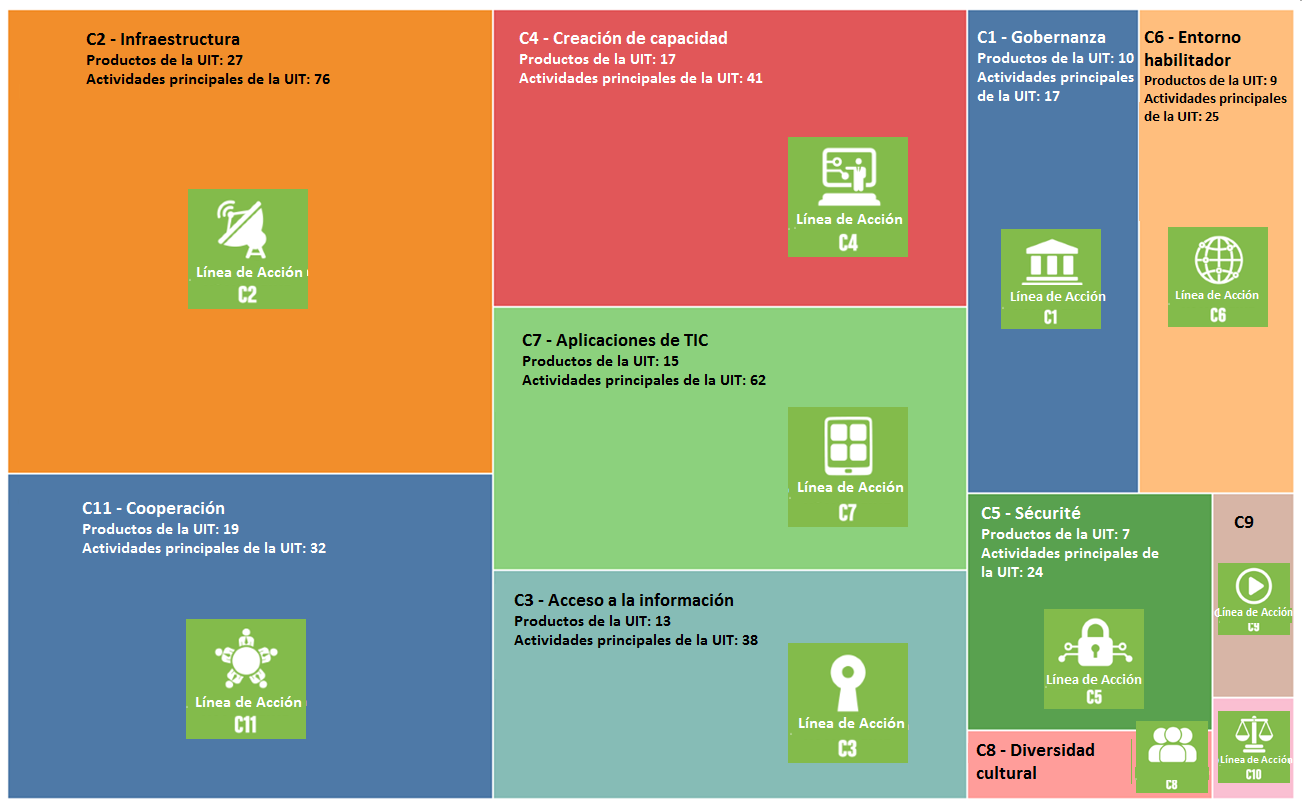 Vinculación con los Objetivos de Desarrollo SostenibleCon la adopción de la Resolución de la Asamblea General de las Naciones Unidas, titulada "Transformar nuestro mundo: la Agenda 2030 para el Desarrollo Sostenible", la UIT, junto con el resto de la familia de las Naciones Unidas, ha de apoyar a los Estados Miembros y contribuir a las iniciativas mundiales en favor de la consecución de los ODS. Los 17 ODS asociados y las 169 metas conexas ofrecen una visión holística al sistema de las Naciones Unidas.La función de las tecnologías de la comunicación de la información (TIC) como catalizadores esenciales para acelerar el logro de los ODS queda patente en la Agenda 2030, cuyo tenor es el siguiente: "la expansión de las tecnologías de la información y las comunicaciones y la interconexión mundial brinda grandes posibilidades para acelerar el progreso humano, superar la brecha digital y desarrollar las sociedades del conocimiento". A la UIT, en su calidad de organismo especializado de las Naciones Unidas para las TIC y la conectividad mundial, le incumbe un papel crucial en la promoción de la prosperidad en nuestro mundo digital.Con objeto de maximizar su contribución a la Agenda 2030, la UIT se ocupa principalmente del ODS 9 (industria, innovación e infraestructura) y la Meta 9.c, encaminada a aumentar significativamente el acceso a las TIC y proporcionar un acceso universal y asequible a Internet. De hecho, la infraestructura que impulsa nuestro mundo e integra la columna vertebral de la nueva economía digital se considera vital y esencial para muchas de las aplicaciones tecnológicas y posibles soluciones a los ODS. En ese sentido, resulta fundamental que estas últimas revistan un carácter universal y escalable.Habida cuenta de que en el ODS 17 (alianzas para lograr los Objetivos) las TIC figuran como medio ejecutorio dotado de una capacidad de transformación transversal, es imperativo que la UIT aproveche su honda incidencia. La Unión puede ejercer una influencia especialmente significativa en el ODS 11 (ciudades y comunidades sostenibles), el ODS 10 (reducción de las desigualdades), el ODS 8 (trabajo decente y crecimiento económico), el ODS 1 (fin de la pobreza), el ODS 3 (salud y bienestar), el ODS 4 (educación de calidad) y el ODS 5 (igualdad de género).Por consiguiente, la UIT aportará su máxima contribución al logro de los ODS restantes a través de la infraestructura y la conectividad y en asociación con todas las partes interesadas.Vinculación entre los productos y actividades principales de la UIT y los ODS (con arreglo a la herramienta de correspondencia con los ODS de la UIT)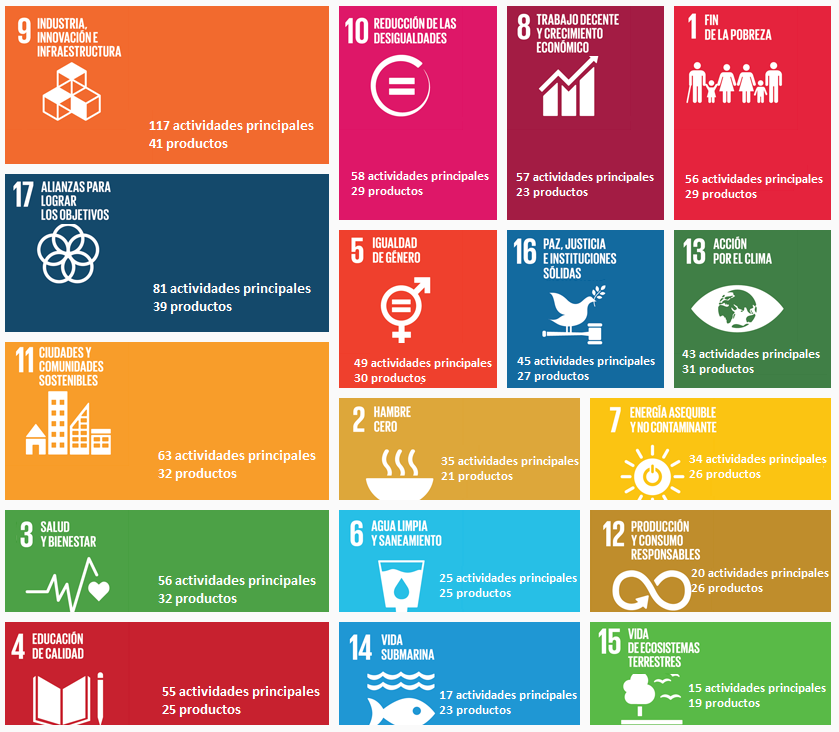 A la UIT incumbe asimismo la custodia de cinco indicadores de los ODS (a saber, los indicadores 4.4.1, 5.b.1, 9.c.1, 17.6.2 y 17.8.1) que contribuyen al seguimiento que UNSTATS realiza de los ODS.4	Aplicación y evaluación del Plan EstratégicoEl vínculo fuerte y coherente entre la planificación estratégica, operacional y financiera de la Unión está garantizado por la aplicación del sistema de Gestión Basada en los Resultados (GBR) de la UIT conforme a las Resoluciones 71, 72 y 151 (Rev. Busán, 2014) de la Conferencia de Plenipotenciarios.Los resultados serán el principal objetivo de la estrategia, planificación y presupuestación en el sistema GBR de la UIT. La supervisión y evaluación del rendimiento, así como la gestión del riesgo, garantizarán que los procesos de planificación estratégica, operacional y financiera se basen en decisiones fundamentadas y una atribución apropiada de los recursos.El sistema de supervisión y evaluación del rendimiento de la UIT se seguirá desarrollando conforme al marco estratégico esbozado en el Plan Estratégico para 2020-2023, a fin de medir los progresos realizados para lograr los objetivos y resultados, metas y finalidades estratégicas de la UIT fijados en el Plan Estratégico, evaluar el rendimiento y detectar los problemas que se deben solucionar.El sistema de gestión del riesgo de la UIT se desarrollará aún más para garantizar un planteamiento integrado del marco de GBR de la UIT que figura en el Plan Estratégico de la Unión para 2020-2023.Criterios de ejecuciónLos criterios de ejecución fijan el marco que permite una identificación precisa de las actividades apropiadas de la Unión para que se alcancen los objetivos, resultados y metas estratégicas de la Unión de la manera más efectiva y eficiente. En ellos se definen los criterios de establecimiento de prioridades para el proceso de atribución de recursos en el presupuesto bienal de la Unión.Los criterios de ejecución de la estrategia de la Unión para 2016-2019 son los siguientes:–	Adherirse a los valores de la UIT: Los valores fundamentales de la UIT orientarán las prioridades y fundamentarán la adopción de decisiones.–	Seguir principios de gestión basada en los resultados (GBR), tales como:•	Supervisión y evaluación del rendimiento: El rendimiento en el logro de los objetivos/metas se supervisará y evaluará de conformidad con los Planes Operacionales aprobados por el Consejo, y se identificaron oportunidades de mejora a fin de apoyar el proceso de adopción de decisiones.•	Identificación, análisis y tratamiento de riesgos: Se habrán adoptado procesos integrados de gestión de eventos inciertos que puedan impactar en el logro de objetivos y metas, a fin de mejorar la adopción de decisiones.•	Principios de presupuestación basada en los resultados (PBR): El proceso presupuestario atribuirá recursos sobre la base de las metas y los objetivos que se han de alcanzar definidos en el Plan Estratégico.•	Información sobre las repercusiones: Se informará claramente sobre los progresos obtenidos para alcanzar las metas estratégicas de la UIT, focalizándose en el impacto de las actividades de la Unión.–	Eficiencia: La eficiencia se ha convertido en el imperativo general de la Unión. La UIT determinará si los interesados cosechan los máximos beneficios de los servicios que proporciona la UIT en función de los recursos disponibles (relación calidad-precio).–	Adoptar las recomendaciones de Naciones Unidas y armonizar las prácticas administrativas, ya que la UIT, organismo especializado de las Naciones Unidas, forma parte de su sistema.–	Funcionar como una sola UIT: Los Sectores trabajarán con cohesión en la ejecución del Plan Estratégico. La Secretaría apoyará la planificación operacional coordinada para evitar redundancias y duplicaciones y maximizar las sinergias entre los Sectores, las Oficinas y la Secretaría General.–	Desarrollo de la organización a largo plazo en pro del rendimiento y la relevancia de conocimientos: La organización, que aspira a ser una organización que aprende, seguirá trabajando de manera interconectada e invirtiendo en el personal para ofrecer de manera sostenible la mejor relación calidad-precio.–	Prioridades: Es importante definir criterios específicos de priorización entre distintas actividades e iniciativas que la Unión está dispuesta a emprender. Deben tenerse en cuenta los factores siguientes:•	Valor añadido:–	Definir prioridades de los trabajos que sólo puede llevar a cabo la UIT (resultados que no se pueden obtener de otra manera).–	Participar en cuestiones donde y en la medida que la UIT aporte un valor significativo.–	No dar prioridad a actividades que otras partes puedan emprender.–	Definir prioridades sobre la base de los conocimientos de ejecución disponibles en la UIT.•	Incidencia y concentración:–	Focalizarse en la mayor incidencia para la mayoría, teniendo en cuenta la integración.–	Emprender menos actividades pero con mayor incidencia, en vez de muchas con incidencia diluida.–	Ser coherente y emprender actividades que contribuyan claramente al contexto global determinado en el marco estratégico de la UIT.–	Dar prioridad a las actividades que dan resultados tangibles.•	Necesidades de los miembros:–	Definir prioridades en las demandas de los miembros con un enfoque orientado al cliente.–	Dar prioridad a las actividades que los Estados Miembros no pueden llevar a cabo sin ayuda de la organización.Apéndice A

Atribución de recursos (vínculo con el Plan Financiero)(Este apartado se actualizará con arreglo al Plan Financiero para 2020-2023)Motivos:	Expresar el punto de vista de Europa sobre las cuestiones no resueltas y sugerir pequeños cambios adicionales.* * * * * * * * * *ECP 36:	Proyecto de nueva Resolución: Nombramiento y duración máxima del mandato de los presidentes y vicepresidentes de los Grupos Asesores, las Comisiones de Estudio y otros grupos de los Sectores		Supresión de la Resolución 166: Número de vicepresidentes de los Grupos Asesores de los Sectores, las Comisiones de Estudio y otros gruposLos tres Sectores cuentan con Resoluciones relativas al nombramiento y la duración máxima del mandato de los presidentes y vicepresidentes de sus respectivos Grupos Asesores y Comisiones de Estudio: la Resolución UIT-R 15-6 de la Asamblea de Radiocomunicaciones (AR) de 2015, la Resolución 35 (Rev. Hammamet, 2016) de la Asamblea Mundial de Normalización de las Telecomunicaciones (AMNT) y la Resolución 61 (Rev. Dubái, 2014) de la Conferencia Mundial de Desarrollo de las Telecomunicaciones (CMDT).En 2010, la Conferencia de Plenipotenciarios aprobó la Resolución 166 (Guadalajara, 2010) relativa al número de vicepresidentes de los Grupos Asesores, las Comisiones de Estudio y otros grupos de los Sectores.Los textos de las resoluciones mencionadas son prácticamente similares. Parece aconsejable acordar un enfoque unificado para el nombramiento de los presidentes y vicepresidentes de los Grupos Asesores y las Comisiones de Estudio de los Sectores mediante la aprobación de una nueva resolución de la PP titulada "Nombramiento y duración máxima del mandato de los presidentes y vicepresidentes de los Grupos Asesores, las Comisiones de Estudio y otros grupos de los Sectores".De este modo, no será necesario adoptar resoluciones sectoriales similares y bastará con que se haga referencia a esta nueva Resolución en la Resolución 1 de cada Sector. Por este motivo, se invita a los Estados Miembros a considerar la posibilidad de suprimir las resoluciones pertinentes de los Sectores. Por consiguiente, también se propone la supresión de la Resolución 166.ADD	EUR/48A2/30Proyecto de nueva Resolución [EUR-4]Nombramiento y duración máxima del mandato de los presidentes y vicepresidentes de los Grupos Asesores, las Comisiones de Estudio
 y otros grupos de los SectoresLa Conferencia de Plenipotenciarios de la Unión Internacional de Telecomunicaciones (Dubái, 2018),recordandoa)	la Resolución 166 (Rev. Busán, 2014) de la Conferencia de Plenipotenciarios, relativa al número de vicepresidentes de los Grupos Asesores, las Comisiones de Estudio y otros grupos de los Sectores;b)	la Resolución 58 (Rev. Busán, 2014) de la Conferencia de Plenipotenciarios, relativa a la intensificación de las relaciones entre la UIT, las organizaciones regionales de telecomunicaciones y todos los Estados Miembros sin excepción con miras a los preparativos regionales para la Conferencia de Plenipotenciarios;c)	la Resolución 70 (Rev. Dubái, 2018) de la Conferencia de Plenipotenciarios, sobre la incorporación de una perspectiva de género en la UIT y la promoción de la igualdad de género y el empoderamiento de la mujer por medio de las tecnologías de la información y la comunicación;d)	la Resolución UIT-R 15-6 de la Asamblea de Radiocomunicaciones (AR) de 2015, la Resolución 35 (Rev. Hammamet, 2016) de la Asamblea Mundial de Normalización de las Telecomunicaciones (AMNT) y la Resolución 61 (Rev. Dubái, 2014) de la Conferencia Mundial de Desarrollo de las Telecomunicaciones (CMDT), relativas al nombramiento y la duración máxima del mandato de los presidentes y vicepresidentes de sus respectivos Grupos Asesores y Comisiones de Estudio;e)	la Resolución 1386 del Consejo, adoptada en su reunión de 2017, relativa al Comité de Coordinación de la Terminología de la UIT (CCT UIT),considerandoa)	que, conforme a lo dispuesto en el número 242 del Convenio, la Asamblea de Radiocomunicaciones, la Asamblea Mundial de Normalización de las Telecomunicaciones y la Conferencia Mundial de Desarrollo de las Telecomunicaciones nombrarán al presidente de cada Comisión de Estudio y a uno o varios vicepresidentes, teniendo en cuenta sus competencias y una distribución geográfica equitativa, así como la necesidad de fomentar una participación más eficaz de los países en desarrollo;b)	que, conforme a lo dispuesto en el número 243 del Convenio, si el volumen de trabajo de una Comisión de Estudio lo requiere, la Asamblea o la Conferencia nombrarán a los vicepresidentes adicionales que estimen necesarios;c)	que el número 244 del Convenio establece un procedimiento para que una Comisión de Estudio elija un Presidente en el intervalo entre dos asambleas o conferencias cuando un Presidente no pueda desempeñar sus funciones;d)	que los procedimientos y las cualificaciones requeridas para el nombramiento del presidente y los vicepresidentes de los Grupos Asesores de los Sectores deben generalmente coincidir con los estipulados para el nombramiento de los presidentes y vicepresidentes de las Comisiones de Estudio;e)	que la experiencia en la UIT en general y en el Sector pertinente en particular se considera de especial importancia para el presidente y los vicepresidentes de los Grupos Asesores;f)	que los apartados pertinentes de la Resolución 1 sobre los métodos de trabajo de cada Sector contienen directrices para el nombramiento de presidentes y vicepresidentes de las Comisiones de Estudio y los Grupos Asesores durante la asamblea o la conferencia,reconociendoa)	que en la actualidad los tres Sectores de la UIT han establecido un procedimiento de nombramiento, cualificaciones requeridas y directrices similares aplicables a los presidentes y vicepresidentes de los Grupos Asesores, las Comisiones de Estudio y otros grupos1;b)	la necesidad de lograr y alentar la representación adecuada de los presidentes y vicepresidentes procedentes de países en desarrollo2;c)	la necesidad de alentar una participación efectiva de todos los vicepresidentes electos en los trabajos de sus respectivos Grupos Asesores y Comisiones de Estudio, mediante el establecimiento de funciones específicas para cada vicepresidente electo, a fin de distribuir mejor la carga de trabajo de las reuniones de la Unión,reconociendo ademása)	que los Grupos Asesores, las Comisiones de Estudio y otros grupos de los Sectores deberían nombrar el mínimo número de vicepresidentes que se estime necesario para asegurar la gestión eficaz y eficiente y el funcionamiento del grupo de que se trate;b)	que deberían tomarse las medidas necesarias para garantizar cierta continuidad entre los presidentes y vicepresidentes;c)	las ventajas de establecer periodos máximos de mandato para, por una parte, garantizar una estabilidad razonable que permita hacer avanzar el trabajo y, por otra, permitir una renovación con candidatos que tengan nuevas perspectivas y visión;d)	la importancia de incorporar una perspectiva de género en las políticas de todos los Sectores de la UIT,teniendo en cuentaa)	que un máximo de dos mandatos para los presidentes y vicepresidentes de los Grupos Asesores, las Comisiones de Estudio y otros grupos de los Sectores proporciona un grado razonable de estabilidad, al tiempo que brinda la oportunidad de que diferentes personas desempeñen esas funciones;b)	que el equipo de dirección de un Grupo Asesor o una Comisión de Estudio de los Sectores debe estar formado al menos por el presidente, los vicepresidentes y los presidentes de los grupos subordinados;c)	la conveniencia de proponer por consenso hasta dos candidatos por organización regional3 para las vicepresidencias de los Grupos Asesores;d)	que resulta valiosa la experiencia previa del candidato al menos como presidente o vicepresidente de un grupo de trabajo o como Relator, Vicerrelator, Relator asociado o Editor en las respectivas Comisiones de Estudio,resuelve1	que los candidatos a los puestos de presidente y vicepresidente de los Grupos Asesores, las Comisiones de Estudio y otros grupos de los Sectores (incluidos, en la medida de lo posible, la Reunión Preparatoria de la Conferencia (RPC) y el Comité de Coordinación de Vocabulario (CCV) del UIT-R4 y el Comité para la Normalización del Vocabulario (CNV) del UIT-T5) deben nombrarse de acuerdo con los procedimientos que se exponen en el Anexo 1, las cualificaciones indicadas en el Anexo 2 de la presente Resolución y el resuelve 2 de la Resolución 58 (Rev. Busán, 2014);2	que los candidatos a los puestos de presidentes y vicepresidentes de los Grupos Asesores, las Comisiones de Estudio y otros grupos de los Sectores se determinen teniendo en cuenta que la asamblea o conferencia pertinente nombre al presidente y únicamente al número de vicepresidentes que se considere necesario para la gestión y el funcionamiento eficientes y eficaces del grupo en cuestión;3	que las candidaturas que se presenten para los puestos de presidente y vicepresidente de los Grupos Asesores, las Comisiones de Estudio y otros grupos de los Sectores vayan acompañadas de un curriculum vitae en el que se pongan de manifiesto las cualificaciones de las personas propuestas, teniendo en cuenta la continuidad de la participación en los grupos respectivos;4	que la duración del mandato de cada presidente y vicepresidente no rebase dos intervalos entre asambleas o conferencias consecutivas;5	que la duración del mandato de un nombramiento (por ejemplo, de vicepresidente) no se compute a los efectos del mandato de otro nombramiento (por ejemplo, de presidente), y que se tomen medidas para garantizar cierto grado de continuidad entre presidentes y vicepresidentes;6	que el intervalo entre asambleas o conferencias en las que se elija un presidente o vicepresidente con arreglo al número 244 del Convenio no se compute como periodo de mandato,resuelve además1	que se aliente a los vicepresidentes de los Grupos Asesores y las Comisiones de Estudio de los Sectores a asumir el liderazgo de las actividades con el fin de asegurar una distribución equitativa de las tareas y lograr una mayor implicación de los vicepresidentes en la gestión y la labor de los grupos respectivos;2	que el nombramiento de los vicepresidentes de los Grupos Asesores de los Sectores se limite a dos candidatos y que las Comisiones de Estudio se limiten a dos candidatos de cada región, teniendo en cuenta la Resolución 70 (Rev. Busán, 2014) y el resuelve 2 de la Resolución 58 (Rev. Busán, 2014) para asegurar una distribución geográfica equitativa entre las regiones de la UIT y que cada región esté representada por candidatos competentes y cualificados;3	que se aliente el nombramiento de candidatos de países que no cuenten con ningún presidente y vicepresidente;4	que una sola persona no puede ocupar más de un puesto de vicepresidencia en esos grupos de un mismo Sector y que solo en casos excepcionales puede ocupar ese puesto en más de un Sector;5	que se aliente a los miembros que asistan a la AR, la AMNT y la CMDT a que, al asignar los puestos a profesionales experimentados, observen plenamente el principio de la distribución geográfica equitativa entre las regiones;6	que, en la medida de lo posible, estas directrices se apliquen a la RPC del UIT-R,invita a los Estados Miembros y Miembros de Sector1	a que ayuden a sus candidatos elegidos para esos puestos en los Grupos Asesores, las Comisiones de Estudio y otros grupos de los Sectores, y respalden y faciliten su labor durante el mandato;2	a que promuevan las candidaturas de mujeres para los puestos de presidente y vicepresidente de los Grupos Asesores, las Comisiones de Estudio y otros grupos de los Sectores,invita a los Estados Miembrosa que consideren la supresión de la Resolución sectorial pertinente durante la próxima Asamblea de Radiocomunicaciones, la próxima Asamblea Mundial de Normalización de las Telecomunicaciones y la próxima Conferencia Mundial de Desarrollo de las Telecomunicaciones, y a que incluyan el vínculo a la presente Resolución en su Resolución 1 relativa a los métodos de trabajo del Sector en cuestión.ANEXO 1 AL PROYECTO DE NUEVA RESOLUCIÓN [EUR-4] Procedimiento para el nombramiento de presidentes y vicepresidentes de los Grupos Asesores, las Comisiones de Estudio y otros grupos de los Sectores1	Habitualmente, los puestos de Presidente y Vicepresidente que han de cubrirse se conocen antes de la celebración de las asambleas y conferencias.a)	Para ayudar a las asambleas y conferencias a nombrar Presidentes/Vicepresidentes, se alienta a los Estados Miembros y los Miembros de Sector a que indiquen al Director de la Oficina que corresponda candidatos adecuados, preferiblemente tres meses y a más tardar dos semanas antes de la apertura de las asambleas o conferencias.b)	Para designar a los candidatos adecuados, los Miembros de Sector deben mantener previamente consultas con la administración/Estado Miembro correspondiente, a fin de evitar eventuales discrepancias con respecto a dicha designación.c)	Sobre la base de las propuestas recibidas, el Director de la Oficina distribuirá entre los Estados Miembros y los Miembros de Sector la lista de candidatos, que irá acompañada de una indicación relativa a las cualificaciones de cada candidato, según se indica en el Anexo 2 a la presente Resolución.d)	Sobre la base de dicho documento y de los comentarios pertinentes recibidos, se invitará a los Jefes de Delegación a que, en consulta con el Director de la Oficina y en un momento adecuado durante la asamblea o conferencia, preparen una lista refundida de Presidentes y Vicepresidentes designados de los Grupos Asesores, las Comisiones de Estudio y otros grupos de los Sectores que se presentará en un documento a la asamblea o conferencia para su aprobación definitiva.e)	Al redactar la lista refundida debe tenerse en cuenta lo siguiente: en caso de haber dos o más candidatos igualmente competentes para el mismo cargo de Presidente, se deberá dar preferencia a los candidatos procedentes de los Estados Miembros y los Miembros de Sector que cuenten con el menor número de Presidentes designados para Grupos Asesores y Comisiones de Estudio de los Sectores.2	Las situaciones que no se puedan considerar con arreglo a lo anterior se tratarán caso por caso en la asamblea o conferencia. Por ejemplo, si se contempla la posibilidad de fusionar dos Comisiones de Estudio, pueden estudiarse las propuestas que presenten las Comisiones de Estudio implicadas. Por consiguiente, en este caso puede aplicarse el procedimiento descrito en el apartado 1.3	Pero si la asamblea o conferencia decide crear una Comisión de Estudio nueva, deberá procederse a las discusiones y a los nombramientos durante la asamblea o conferencia.4	Estos procedimientos se deben aplicar también a los nombramientos efectuados por un Grupo Asesor en virtud de la autoridad delegada por la asamblea o conferencia respectiva.5	Los puestos vacantes de Presidentes y Vicepresidentes que se produzcan a mitad de periodo entre la asamblea o la conferencia se cubrirán de conformidad con el número 244 del Convenio.ANEXO 2 AL PROYECTO DE NUEVA RESOLUCIÓN [EUR-4]Cualificaciones de los Presidentes y Vicepresidentes1	El número 242 del Convenio estipula que:"... Para el nombramiento de Presidentes y de Vicepresidentes se tendrán particularmente presentes la competencia personal y una distribución geográfica equitativa, así como la necesidad de fomentar una participación más eficaz de los países en desarrollo".Aunque se deben considerar en primer lugar las cualificaciones que se indican más abajo, debería haber una representación adecuada de Presidentes y Vicepresidentes procedentes de países en desarrollo, incluidos los países menos adelantados, los pequeños Estados insulares en desarrollo, los países en desarrollo sin litoral y los países con economías en transición.2	En lo que respecta a la competencia, se estima que, entre las cualificaciones que habrán de tenerse en cuenta para nombrar a los Presidentes y Vicepresidentes, revisten importancia las siguientes:–	conocimientos y experiencia profesional pertinentes;–	continuidad de participación en la Comisión de Estudio pertinente o, en el caso de Presidentes y Vicepresidentes de Grupos Asesores de los Sectores, en la UIT en general y el Sector respectivo en particular;–	aptitudes de gestión;–	disponibilidad para asumir y desempeñar sin demora las funciones durante el periodo que precede a la siguiente asamblea o conferencia;–	conocimientos sobre las actividades relacionadas con el mandato del Sector de que se trate.3	En el curriculum vitae que distribuya el Director de la Oficina se hará referencia particular a dichas cualificaciones.Motivos:	Adoptar un enfoque unificado para el nombramiento de los presidentes y vicepresidentes de los Grupos Asesores y las Comisiones de Estudio de los Sectores.SUP	EUR/48A2/31RESOLUCIÓN 166 (Rev. Busán, 2014)Número de vicepresidentes de los Grupos Asesores de los Sectores, las Comisiones de Estudio y otros gruposLa Conferencia de Plenipotenciarios de la Unión Internacional de Telecomunicaciones (Busán, 2014),Motivos:	La Resolución 166 está incluida en la nueva Resolución propuesta [EUR-4] y puede ser suprimida.* * * * * * * * * *ECP 37:	Revisión de la Resolución 48: Gestión y desarrollo de los recursos humanosEuropa propone una modificación de la Resolución 48 sobre la gestión y el desarrollo de los recursos humanos.Esta Resolución fue enmendada por última vez en la PP-14 en Busán. La Junta de los Jefes Ejecutivos del sistema de las Naciones Unidas ha pedido a todos los organismos especializados de las Naciones Unidas que preparen su estrategia sobre la paridad de género a fin de aplicar la estrategia para todo el Sistema sobre la paridad de género presentada por el Secretario General de las Naciones Unidas en septiembre de 2017. En la reunión de 2018 del Consejo de la UIT, el Secretario General presentó un informe (Documento C18/63-E) sobre la estrategia de la UIT en materia de paridad de género, en el que figuraban tres recomendaciones clave y se proponían modificaciones al Anexo 2 de la Resolución 48, en el que se examinaba la facilitación de la contratación de mujeres en la UIT, con el fin de aprovechar al máximo todas las oportunidades de mejorar el equilibrio entre hombres y mujeres en todos los niveles de la plantilla de personal de la UIT. Si bien se invitó al Consejo a aprobar la estrategia de paridad en materia de género, algunos Estados Miembros sostuvieron que las medidas necesarias no podían adoptarse en el Consejo de 2018. Por consiguiente, la decisión se aplazó hasta la Conferencia de Plenipotenciarios de 2018. Esto significa que la Conferencia debería adoptar la paridad propugnada por el Secretario General de las Naciones Unidas y el Secretario General de la UIT a nivel de todo el sistema de las Naciones Unidas a fin de fortalecer las relaciones internas y externas de la UIT, mantener su modernidad y velar por que el proceso de contratación sea imparcial y transparente en el más alto nivel de la UIT.MOD	EUR/48A2/32RESOLUCIÓN 48 (Rev. )Gestión y desarrollo de los recursos humanosLa Conferencia de Plenipotenciarios de la Unión Internacional de Telecomunicaciones (),reconociendoel número 154 de la Constitución de la UIT,recordando)	el Plan Estratégico de la Unión recogido en la Resolución 71 (Rev. ) y la necesidad de contar con un personal sumamente capacitado y motivado para alcanzar los objetivos recogidos en dicho Planobservandoa)	las diversas políticas1 que afectan al personal de la UIT que incluyen, entre otras, las Normas de conducta de la administración pública internacional establecidas por la Comisión de Administración Pública Internacional (CAPI), el Estatuto y Reglamento del Personal de la UIT y las políticas en materia de ética de la UIT;b)	la adopción, desde 1996, por la Asamblea General de las Naciones Unidas de varias Resoluciones, donde se subraya la necesidad de lograr un equilibrio de género en todo el  de las Naciones Unidas;c)	el Acuerdo 517, aprobado por la reunión de 2004 del Consejo de la UIT, sobre el fortalecimiento del diálogo entre el Secretario General y el Consejo del Personal de la UIT;d)	la Resolución 1253, adoptada por el Consejo en su reunión de 2006, en virtud de la cual se crea el Grupo Tripartito sobre Gestión de Recursos Humanos, y sus diversos informes presentados al Consejo sobre los logros alcanzados, por ejemplo la elaboración del plan estratégico, el establecimiento de una política en materia de ética y otras actividades;e)	la Resolución 25 (Rev. Busán, 2014) de la , relativa al fortalecimiento de la presencia regional, concretamente sobre la importancia de la función de las Oficinas Regionales para divulgar la información acerca de las actividades de la UIT con sus Estados Miembros y Miembros de Sector;f)	el Plan Estratégico de Recursos Humanos, que fue adoptado por el Consejo en su reunión de 2009 (Documento C09/56) como documento en evolución;g)	el Plan de Acción para todo el sistema de las Naciones Unidas sobre la igualdad de género y el empoderamiento de  mujeres (ONU-SWAP),considerandoa)	la importancia de los recursos humanos de la Unión para el cumplimiento de sus objetivos;b)	que, en las estrategias de recursos humanos de la UIT, debe insistirse en la importancia del mantenimiento de una plantilla competente, con procedencia geográfica equitativa y equilibrio de género, teniendo en cuenta las limitaciones presupuestarias;c)	el valor que entraña, tanto para la Unión como para su personal, el desarrollo de estos recursos en toda la medida de lo posible, a través de diversas actividades de desarrollo de los recursos humanos, incluido el perfeccionamiento profesional de los funcionarios en el empleo y las actividades de capacitación acordes con los niveles de dotación de personal;d)	la repercusión en la Unión y en su personal de la evolución constante de las actividades en el campo de las telecomunicaciones y la necesidad de que la Unión y sus recursos humanos se adapten a esta evolución mediante la capacitación y el desarrollo del personal;e)	la importancia del desarrollo y la gestión de los recursos humanos en apoyo de la orientación y los objetivos estratégicos de la Unión;f)	la necesidad de seguir una política de contratación adaptada a las necesidades de la Unión, concretamente la redistribución de empleos y la contratación de especialistas al comienzo de su vida profesional;g)	la necesidad de lograr la distribución geográfica equitativa del personal de nombramiento de la Unión;h)	la necesidad de facilitar la contratación de un mayor número de mujeres en las categorías profesional y superior, sobre todo en los altos cargos;i)	los constantes adelantos de la tecnología y la explotación de las telecomunicaciones, la comunicación y la información, así como la consiguiente necesidad de contratar a los expertos más competentes,resuelve1	que la gestión y el desarrollo de los recursos humanos en la UIT deben seguir siendo compatibles con los objetivos y actividades de la Unión y del régimen común de las Naciones Unidas;2	que se sigan aplicando las recomendaciones de la CAPI aprobadas por la Asamblea General de las Naciones Unidas;3	que, con efecto inmediato, dentro de los recursos financieros disponibles y en la medida de lo posible, se cubran las vacantes mediante una mayor movilidad del personal existente;4	que, en la medida de lo posible, se combine la movilidad interna con la capacitación, para que el personal pueda utilizarse donde más se le necesite;5	que se aplique la movilidad interna en la medida de lo posible para satisfacer las necesidades surgidas como consecuencia de la jubilación o dimisión del personal de la UIT, a fin de reducir los efectivos sin rescindir contratos;6	que, con arreglo al reconociendo anterior2, continúe la contratación internacional de personal del Cuadro Orgánico y categorías superiores, y que se dé la mayor publicidad posible a las vacantes de los puestos de contratación externa en las administraciones de todos los Estados Miembros de la Unión y a través de las Oficinas Regionales; no obstante, se deben seguir ofreciendo posibilidades razonables de ascenso al personal existente;7	que, cuando se cubran puestos vacantes mediante contratación internacional, al efectuar la selección entre los candidatos que reúnan los requisitos para un empleo, se dé preferencia a los candidatos procedentes de regiones del mundo subrepresentadas entre el personal de la Unión, teniendo en cuenta el equilibrio impuesto por el Sistema Común de las Naciones Unidas entre el personal femenino y masculino;8	que, cuando se cubran empleos vacantes mediante contratación internacional y ningún candidato reúna todas las condiciones requeridas, la contratación se haga en el grado inmediatamente inferior, quedando entendido que, como el candidato todavía no satisface todos los requisitos, tendrá que reunir ciertas condiciones antes de asumir todas las responsabilidades del empleo y obtener el ascenso al grado del empleo,encarga al Secretario General1	que vele por que el desarrollo y la gestión de los recursos humanos contribuyan a alcanzar los objetivos de la UIT en materia de gestión, teniendo en cuenta los asuntos enumerados en el Anexo 1 a la presente Resolución;2	que siga preparando, con asistencia del Comité de Coordinación, y en colaboración con las Oficinas Regionales y aplicando planes de gestión y desarrollo de los recursos humanos a medio y largo plazo para responder a las necesidades tanto de la Unión como de sus miembros y de su personal, incluido el establecimiento de puntos de referencia en dichos planes;3	que estudie la manera de aplicar en la Unión prácticas óptimas de gestión de los recursos humanos y que informe al Consejo sobre las relaciones entre la dirección y el personal de la Unión;4	que elabore con la mayor brevedad, políticas y procedimientos de contratación, encaminados a garantizar la representación geográfica equitativa y la igualdad de sexo entre el personal de nombramiento (véase el Anexo 2 a la presente Resolución);5	que, dentro de los recursos financieros disponibles, y teniendo en cuenta la distribución geográfica y el equilibrio entre el personal femenino y masculino, contrate a especialistas que inician su carrera en el grado P.1/P.2;6	que, con miras a aumentar las competencias en la Unión a través de la formación profesional, en su caso sobre la base de las consultas mantenidas con miembros del personal, examine la situación e informe al Consejo acerca de la posible aplicación de un programa de capacitación para los gestores y su personal, dentro de los recursos financieros disponibles en la Unión;7	que siga presentando al Consejo informes anuales sobre la aplicación del Plan Estratégico de Recursos Humanos, y que presente al Consejo, en la medida de lo posible por medios electrónicos, estadísticas relativas a los asuntos enumerados en el Anexo 1 a la presente Resolución, y sobre otras medidas adoptadas en cumplimiento de la presente Resolución,encarga al Consejo1	que vele por que se faciliten los recursos de personal y financieros necesarios para resolver las cuestiones de gestión y desarrollo de los recursos humanos en la UIT a medida que vayan planteándose, con sujeción a los niveles presupuestarios aprobados;2	que examine los Informes del Secretario General sobre estos asuntos y se pronuncie sobre las medidas que hayan de adoptarse;3	que asigne, de acuerdo con un programa establecido, los recursos suficientes para la capacitación profesional, que deberían representar, en la medida de lo posible, un objetivo del 3 por ciento de la parte del presupuesto asignada a gastos de personal;4	que siga con la máxima atención el asunto de la contratación y adopte, dentro de los límites de los recursos existentes y de manera compatible con el régimen común de las Naciones Unidas, las medidas que considere necesarias para lograr un número adecuado de candidatos calificados para cubrir puestos vacantes en la Unión, teniendo en cuenta en particular los apartados b), c) y h) del considerando anterior.ANEXO 1 A LA RESOLUCIÓN 48 (REV. )Asuntos para el informe al Consejo sobre cuestiones de personal,
incluido el personal de las Oficinas Regionales y de zona,
y cuestiones de contratación–	Armonización de las prioridades estratégicas de la Unión con los cargos y funciones del personal–	Política en materia de carrera profesional y promoción del personal–	Política de contratación–	Cumplimiento de las políticas/recomendaciones del régimen común de las Naciones Unidas–	Utilización de prácticas idóneas–	Procesos de contratación del personal y transparencia de estos procesos–	Equilibrio entre contratación externa y contratación interna–	Empleo de personas con discapacidad, incluidos servicios e instalaciones para el personal con discapacidad–	Programas de cese voluntario y jubilación anticipada–	Planificación de reemplazos–	Empleos de corta duración–	Características generales de la aplicación del plan de desarrollo de recursos humanos, en el que se indiquen los resultados de las actividades concebidas para "garantizar una utilización eficiente y efectiva de recursos humanos, financieros y de capital; entorno laboral seguro, protegido y propicio al trabajo"–	Gastos totales en desarrollo del personal, desglosados por temas específicos del plan de desarrollo–	Análisis de la coherencia entre el paquete de compensación de la UIT y el del régimen común de las Naciones Unidas, con el fin de examinar todos los aspectos de compensación al personal junto con otros aspectos de recursos humanos, a fin de encontrar la forma de reducir la carga del presupuesto–	Mejoras en los servicios prestados en materia de recursos humanos–	Comportamiento profesional e informes de evaluación–	Personal de las Oficinas Regionales y de zona–	Capacitación en el empleo (sin interrupción de sus funciones)–	Formación externa (con interrupción de sus funciones)–	Representación geográfica–	Equilibrio de género–	Desglose del personal por edad–	Protección social del personal–	Flexibilidad laboral–	Relaciones entre la dirección y el personal–	Diversidad en los lugares de trabajo–	Utilización de herramientas de gestión modernas–	Garantía de la seguridad profesional–	Motivación del personal y formas de mejorarla–	Inclusión de la opinión del personal sobre diversos aspectos del trabajo y las relaciones en la organización utilizando encuestas y cuestionarios (en caso necesario) para recabar datos–	Conclusiones y propuestas basadas en la identificación y análisis de los puntos fuertes y débiles (riesgos) en lo que respecta al desarrollo del personal en la Unión y modificaciones propuestas al Estatuto y Reglamento del Personal–	Medidas destinadas a facilitar la contratación de mujeres, como se enumeran en el Anexo 2 de la presente Resolución.ANEXO 2 A LA RESOLUCIÓN 48 (REV.)Fomento de la contratación de mujeres en la UIT1	a UIT debe dar a los anuncios de vacantes la mayor difusión posible a fin de fomentar la presentación de candidaturas de mujeres.2	Se anima a los Estados Miembros de la UIT a presentar a sus candidatas cualificadas.3	En los anuncios de vacantes se debe fomentar la presentación de candidaturas de mujeres.4	Se han de modificar los procedimientos de contratación de la UIT para garantizar que, si el número de solicitudes lo permite, en todos los niveles de selección el  por ciento de los candidatos que pasen al siguiente nivel sean mujeres.5	Motivos:	Hacer que la Resolución 48 sea coherente con la estrategia para todo el sistema de las Naciones Unidas sobre la paridad de género (expuesta en el Documento C18/63-E del Consejo).______________Conferencia de Plenipotenciarios (PP-18)
Dubái, 29 de octubre – 16 de noviembre de 2018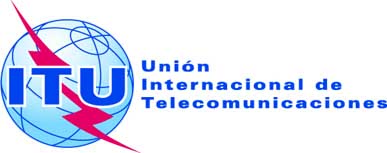 SESIÓN PLENARIAAddéndum 2 al
Documento 48-S9 de octubre de 2018Original: inglésEstados Miembros de la Conferencia Europea de Administraciones de Correos y Telecomunicaciones (CEPT)Estados Miembros de la Conferencia Europea de Administraciones de Correos y Telecomunicaciones (CEPT)PROPUESTAS COMUNES EUROPEAS PARA LOS TRABAJOS DE LA CONFERENCIAPROPUESTAS COMUNES EUROPEAS PARA LOS TRABAJOS DE LA CONFERENCIANúm. ECPAsuntoECP 11Revisión de la Resolución 131: Medición de las tecnologías de la información y la comunicación
para la construcción de una sociedad de la información integradora e inclusivaECP 12Revisión de la Resolución 198: Empoderamiento de la juventud a través de las telecomunicaciones y las tecnologías de la información y de la comunicaciónECP 13Revisión de la Resolución 179: Función de la UIT en la protección de la infancia en líneaECP 14Sin cambios en la Resolución 36: Las telecomunicaciones/tecnologías de la información y la comunicación al servicio de la asistencia humanitariaECP 15Utilización de las telecomunicaciones/tecnologías de la información y la comunicación en el control y la gestión de situaciones de emergencia y catástrofes – Revisión de la Resolución 136 y supresión de la Resolución 202ECP 16Proyecto de nueva Resolución [EUR-1]: Strengthening the Output of the International Telecommunications UnionECP 17Sin cambios en la Resolución 169: Admisión de Instituciones Académicas para participar en los trabajos de la UniónECP 18Sin cambios en las Resoluciones 41, 152 y 91 sobre planificación financiera y presupuestariaECP 19Revisión de la Resolución 94: Verificación de las cuentas de la UniónECP 20Revisión de la Resolución 154: Utilización de los seis idiomas oficiales de la Unión en igualdad de condicionesECP 21Sin cambios en la Resolución 192: Participación de la UIT en Memorandos de Entendimiento con repercusiones financieras y/o estratégicasECP 22Supresión de la Resolución 187: Estudio de los mecanismos actuales de participación de Miembros de Sector, Asociados e Instituciones Académicas en las actividades de la UIT, y elaboración de una perspectiva de futuroECP 23Revisión de la Resolución 146 sobre la revisión del Reglamento de las Telecomunicaciones InternacionalesECP 24Revisión de la Resolución 189: Asistencia a los Estados Miembros para combatir y disuadir el robo de dispositivos móvilesECP 25Instalación de redes de la próxima generación y conectividad a redes de banda ancha en los países en desarrollo – Revisión de la Resolución 137 y supresión de la Resolución 203ECP 26Revisión de la Resolución 191: Estrategia de coordinación de los trabajos de los tres Sectores de la UniónECP 27Proyecto de nueva Resolución [EUR-2]: Artificial Intelligence technologies in support of telecommunications/ICTs and the 2030 Sustainable Development AgendaECP 28Proyecto de nueva Resolución [EUR-3]: The transformative opportunity of Over the Top (OTT) services to support a sustainable modern telecommunications ecosystemECP 29Sin cambios en la Resolución 7: Procedimiento para definir una región a efectos de la convocación de una conferencia regional de radiocomunicacionesECP 30Sin cambios en la Resolución 119: Métodos para mejorar la eficiencia y eficacia de la Junta del Reglamento de Radiocomunicaciones ECP 31Revisión de la Resolución 165: Plazos de presentación de propuestas y procedimientos para la inscripción de participantes en las conferencias y asambleas de la UniónECP 32Revisión de la Decisión 5: Ingresos y gastos de la Unión para el periodo 2020-2023ECP 33Revisión de la Decisión 11: Creación y gestión de los grupos de trabajo del ConsejoECP 34Revisión de la Resolución 11 sobre Eventos ITU TelecomECP 35Revisión del Anexo 1 a la Resolución 71: Plan Estratégico de la Unión para 2020-2023ECP 36Proyecto de nueva Resolución [EUR-4]: Nombramiento y duración máxima del mandato de los Presidentes y Vicepresidentes de Grupos Asesores, Comisiones de Estudio y otros grupos del Sector.Supresión de la Resolución 166: Número de vicepresidentes de los Grupos Asesores de los Sectores, las Comisiones de Estudio y otros gruposECP 37Revisión de la Resolución 48: Gestión y desarrollo de los recursos humanos  Planificación GBREjecución Visión y misiónLa visión es el mundo mejor que desea la UIT.La misión se refiere a los principales fines globales de la Unión, estipulados en los instrumentos fundamentales de la UIT.Valores: Principios compartidos y comunes de la UIT que definen sus prioridades y orientan todos los procesos de adopción de decisiones  Planificación GBREjecución Metas y finalidades estratégicasLas metas estratégicas son los propósitos de alto nivel de la Unión a los cuales contribuyen, directa o indirectamente, los objetivos. Se refieren a toda la UIT.Las finalidades estratégicas son los resultados previstos durante el periodo que abarca el Plan Estratégico; indican si se ha alcanzado la meta. Las finalidades no siempre pueden alcanzarse por motivos que pueden escapar al control de la Unión.Valores: Principios compartidos y comunes de la UIT que definen sus prioridades y orientan todos los procesos de adopción de decisiones  Planificación GBREjecución Objetivos y resultadosLos objetivos se refieren a los propósitos del Sector y de las actividades intersectoriales específicos para un periodo determinado.Los resultados indican si se está cumpliendo el objetivo. Habitualmente, los resultados están parcial, pero no totalmente, bajo el control de la organización.Valores: Principios compartidos y comunes de la UIT que definen sus prioridades y orientan todos los procesos de adopción de decisiones  Planificación GBREjecución ProductosLos productos son los resultados tangibles finales, los informes y producciones finales, los productos y servicios facilitados por la Unión en la aplicación de los Planes Operacionales.Valores: Principios compartidos y comunes de la UIT que definen sus prioridades y orientan todos los procesos de adopción de decisiones  Planificación GBREjecución ActividadesLas actividades son diversas acciones/servicios para transformar los recursos (aportaciones) en resultados. Se pueden agrupar en procesos.Valores: Principios compartidos y comunes de la UIT que definen sus prioridades y orientan todos los procesos de adopción de decisionesFinalidadMeta 1: CrecimientoFinalidad 1.1: Que, en 2023, el 65% de los hogares del mundo tenga acceso a InternetFinalidad 1.2: Que, en 2023, el 70% de las personas físicas del mundo utilice InternetFinalidad 1.3: Que, en 2023, el acceso a Internet sea un 25% más asequible (año de referencia: 2017)Finalidad 1.4: Que, en 2023, todos los países hayan adoptado una agenda/estrategia digitalFinalidad 1.5: Que, en 2023, los abonos a la banda ancha hayan aumentado un 50%Finalidad 1.6: Que, en 2023, más de la mitad de los abonos a la banda ancha del 40% de los países supere los 10 MbitsFinalidad 1.7: Que, en 2023, el 40% de la población utilice servicios gubernamentales en líneaMeta 2: IntegraciónFinalidad 2.1: Que, en 2023, el 60% de los hogares de los países en desarrollo tenga acceso a InternetFinalidad 2.2: Que, en 2023, el 30% de los hogares de los países menos adelantados tenga acceso a InternetFinalidad 2.3: Que, en 2023, el 60% de los habitantes de los países en desarrollo utilice InternetFinalidad 2.4: Que, en 2023, el 30% de los habitantes de los países menos adelantados utilice InternetFinalidad 2.5: Que, en 2023, la brecha de la asequibilidad entre los países desarrollados y en desarrollo se haya reducido un 25% (año de referencia: 2017)Finalidad 2.6: Que, en 2023, el precio de los servicios de banda ancha no supere el 3% de la renta mensual media en los países en desarrolloFinalidad 2.7: Que, en 2023, los servicios de banda ancha lleguen al 96% de la población mundialFinalidad 2.8: Que, en 2023, se haya alcanzado la igualdad de género en la utilización de Internet y la propiedad de teléfonos móvilesFinalidad 2.9: Que, en 2023, todos los países hayan creado entornos propicios que permitan a las personas con discapacidad acceder a las telecomunicaciones/TICFinalidad 2.10: Que, en 2023, la proporción de jóvenes/adultos con competencias en materia de telecomunicaciones/TIC haya aumentado un 40%Meta 3: SostenibilidadFinalidad 3.1: Que, en 2023, la preparación en términos de ciberseguridad de los países haya mejorado, con competencias clave: creación de estrategias, equipos de intervención en caso de emergencia/incidente informático y legislación conexaFinalidad 3.2: Que, en 2023, se haya aumentado en un 30% la tasa mundial de reciclaje de residuos electrónicosFinalidad 3.3: Que, en 2023, se haya duplicado el porcentaje de países dotados de una legislación en materia de residuos electrónicosFinalidad 3.4: Que, en 2023, la reducción neta de las emisiones de gases de efecto invernadero propiciada por las telecomunicaciones/TIC haya aumentado un 30% en comparación con el año de referencia, es decir, 2015Finalidad 3.5: Que, en 2023, todos los países hayan integrado un Plan Nacional de Telecomunicaciones de Emergencia en sus estrategias nacionales y locales de reducción del riesgo de catástrofesMeta 4: InnovaciónFinalidad 4.1: Que, en 2023, todos los países deben disponer de políticas y/o estrategias encaminadas a fomentar la innovación centrada en las telecomunicaciones/TICMeta 5: AlianzasFinalidad 5.1: Que, en 2023, se hayan incrementado las asociaciones efectivas con interesados y la cooperación con otras organizaciones y entidades del entorno de las telecomunicaciones/TICRiesgoEstrategia de mitigación1	Disminución de la pertinencia y la capacidad para demostrar un claro valor añadido–	Riesgo de incoherencia y duplicación de actividades en el seno de la organización, lo que repercute en su capacidad para demostrar el valor añadido–	Riesgo de conflictos de actividades, incoherencias y competencia con otras organizaciones y entidades pertinentes, lo que desvirtúa la percepción del mandato, la misión y el papel de la UIT–	Evitar el riesgo: otorgando a cada estructura un mandato claro y una función en el marco de la Unión–	Limitar el riesgo: mejorando el marco de cooperación–	Evitar el riesgo: identificando los ámbitos que comportan un claro valor añadido y concediéndoles prioridad–	Transferir el riesgo: forjando asociaciones a largo plazo–	Limitar el riesgo: elaborando una estrategia de comunicación (interna y externa) adecuada y coherente2	Dispersión excesiva de esfuerzos–	Riesgo de dilución de la misión y negligencia del mandato central de la organización–	Evitar el riesgo: partiendo de los puntos fuertes de la Unión, focalizándose en ellos y concediéndoles prioridad–	Limitar el riesgo: garantizando la coherencia de las actividades de la UIT y/o evitando el trabajo en compartimentos estancos3	Incapacidad para innovar y responder a las necesidades emergentes con suficiente rapidez, sin dejar de proporcionar productos de alta calidad–	Riesgo de falta de reacción, lo que desalienta la participación de los miembros y otras partes interesadas–	Riesgo de quedarse a la zaga–	Riesgo de productos de menor calidad–	Evitar el riesgo: elaborando un plan de futuro y conservando una actitud ágil, reactiva e innovadora; focalizarse en actividades y mandatos fundamentales–	Limitar el riesgo: definiendo, promoviendo y llevando a la práctica una cultura institucional adaptada–	Transferir el riesgo: colaborando activamente con los interesados4	Problemas relacionados con la confianza–	Riesgo de aumento de los problemas relacionados con la confianza de los miembros y las partes interesadas –	Riesgo de aumento de los problemas relacionados con la confianza entre los miembros–	Evitar el riesgo: adoptando y aplicando valores comunes – ajustando todas las iniciativas a los valores adoptados–	Limitar el riesgo: colaborando con los miembros y otras partes interesadas, mejorando la comunicación y la transparencia, observando los valores y promoviendo la implicación en las iniciativas estratégicas; ajustarse a la Misión, las Metas y los procedimientos orgánicos fundamentales5	Estructuras, instrumentos, metodologías y procesos internos inadecuados–	Riesgo de menoscabo de la idoneidad y la eficacia de los métodos, estructuras e instrumentos–	Limitar el riesgo: optimizando estructuras internas y mejorando los procesos, instrumentos y metodologías–	Transferir el riesgo: emprendiendo procesos de control de la calidad–	Limitar el riesgo: mejorando la comunicación interna y externa6	Escasez de apoyo financiero–	Riesgo de reducción de las contribuciones financieras y las fuentes de ingresos–	Limitar el riesgo: concediendo prioridad a nuevos mercados y actores; priorización de actividades fundamentales–	Limitar el riesgo: garantizando una planificación financiera eficaz–	Limitar el riesgo: elaborando estrategias encaminadas a fomentar la participación de los miembros–	Transferir el riesgo: dotando a las actividades de la UIT de una mayor relevancia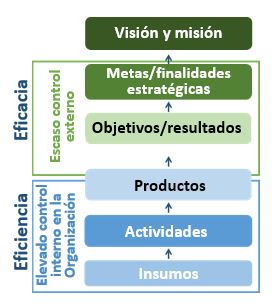 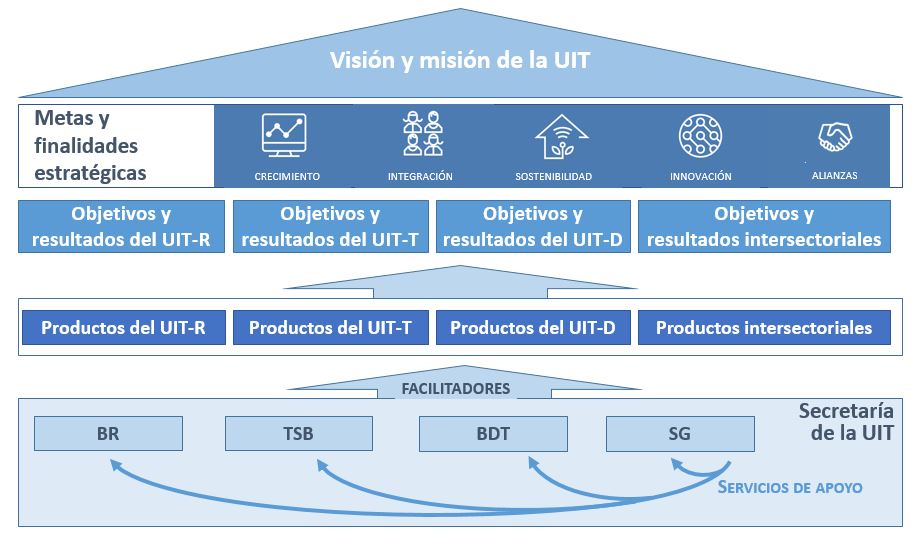 Meta 1: CrecimientoMeta 2: IntegraciónMeta 3: SostenibilidadMeta 4: InnovaciónMeta 5: AsociaciónObjetivosObjetivos del UIT-RObjetivosR.1	Reglamentación y gestión del espectro/las órbitasObjetivosR.2	Normas de radiocomunicacionesObjetivosR.3	Intercambio de conocimientosObjetivosObjetivos del UIT-TObjetivosT.1	Elaboración de normasObjetivosT.2	Reducción de la brecha normativaObjetivosT.3	Recursos de telecomunicacionesObjetivosT.4	Intercambio de conocimientosObjetivosT.5	Colaboración con organismos de normalizaciónObjetivosObjetivos del UIT-DObjetivosD.1	CoordinaciónObjetivosD.2	Infraestructura de telecomunicaciones/TIC moderna y seguraObjetivosD.3	Entorno habilitadorObjetivosD.4	Sociedad inclusivaObjetivosObjetivos intersectorialesObjetivosI.1	ColaboraciónObjetivosI.2	Tendencias emergentes en materia de telecomunicaciones/TICObjetivosI.3	Accesibilidad de las telecomunicaciones/TICObjetivosI.4	Igualdad de género e inclusiónObjetivosI.5	Sostenibilidad ambientalObjetivosI.6	Reducción de solapamientos y duplicacionesR.1 (reglamentación y gestión del espectro/las órbitas): Atender de manera racional, equitativa, eficiente, económica y oportuna a las necesidades de los Miembros de la UIT en materia de recursos de espectro de radiofrecuencias y órbitas de satélites, evitando interferencias perjudicialesR.1 (reglamentación y gestión del espectro/las órbitas): Atender de manera racional, equitativa, eficiente, económica y oportuna a las necesidades de los Miembros de la UIT en materia de recursos de espectro de radiofrecuencias y órbitas de satélites, evitando interferencias perjudicialesResultadosProductosR.1-a: Mayor número de países que tienen redes de satélite y estaciones terrenas inscritas en el Registro Internacional de Frecuencias (MIFR)R.1-b: Mayor número de países que tienen asignaciones de frecuencias terrenales inscritas en el MIFRR.1-c: Mayor porcentaje de asignaciones inscritas en el Registro Internacional de Frecuencias con conclusión favorableR.1-d: Mayor porcentaje de países que han completado la transición a la radiodifusión de televisión terrenal digitalR.1-e: Mayor porcentaje de espectro exento de interferencia perjudicial asignado a redes de satéliteR.1-f: Mayor porcentaje de asignaciones exentas de interferencias perjudiciales a servicios terrenales inscritas en el RegistroR.1-1: Actas Finales de Conferencias Mundiales de Radiocomunicaciones, Reglamento de Radiocomunicaciones actualizado R.1-2: Actas Finales de Conferencias Regionales de Radiocomunicaciones, Acuerdos RegionalesR.1-3: Reglas de Procedimiento y otras decisiones de la Junta del Reglamento de Radiocomunicaciones (RRB)R.1-4: Publicación de notificaciones espaciales y otras actividades conexas R.1-5: Publicación de notificaciones terrenales y otras actividades conexasR.2 (normas de radiocomunicaciones): Asegurar la conectividad e interoperabilidad mundial, la mejora de la calidad de funcionamiento, la calidad, la asequibilidad y la disponibilidad oportuna de los servicios y la economía global de las radiocomunicaciones, incluida la elaboración de normas internacionalesR.2 (normas de radiocomunicaciones): Asegurar la conectividad e interoperabilidad mundial, la mejora de la calidad de funcionamiento, la calidad, la asequibilidad y la disponibilidad oportuna de los servicios y la economía global de las radiocomunicaciones, incluida la elaboración de normas internacionalesResultadosProductosR.2-a: Mayor acceso y utilización de banda ancha móvil, incluso en bandas de frecuencias identificadas para las telecomunicaciones móviles internacionales (IMT)R.2-b: Disminución de la cesta de precios de la banda ancha móvil en porcentaje de la Renta Nacional Bruta (RNB) por habitanteR.2-c: Mayor número de enlaces fijos y aumento del tráfico cursado por el servicio fijo (Tbit/s)R.2-d: Mayor número de hogares con recepción de televisión digital terrenal R.2-e: Mayor número de transpondedores de satélite (equivalente a 36 MHz) en satélites de comunicación en funcionamiento y capacidad correspondiente (Tbit/s). Número de terminales VSAR, número de hogares con recepción de televisión por satéliteR.2-f: Mayor número de dispositivos con recepción de radionavegación por satéliteR.2-g: Mayor número de satélites equipados con cargas útiles de exploración de la Tierra en funcionamiento, cantidad y resolución correspondientes de las imágenes transmitidas y los volúmenes de datos descargados (Tbytes)R.2-1: Decisiones de la Asamblea de Radiocomunicaciones, Resoluciones del UIT-RR.2-2: Recomendaciones, Informes (incluido el informe de la RPC) y Manuales del UIT-RR.2-3: Asesoramiento del Grupo Asesor de RadiocomunicacionesR.3 (intercambio de conocimientos): Fomentar la adquisición y divulgación de conocimientos teóricos y prácticos sobre radiocomunicaciones R.3 (intercambio de conocimientos): Fomentar la adquisición y divulgación de conocimientos teóricos y prácticos sobre radiocomunicaciones ResultadosProductosR.3-a: Mayores conocimientos teóricos y prácticos del Reglamento de Radiocomunicaciones, las Reglas de Procedimiento, los Acuerdos regionales, las Recomendaciones y las prácticas idóneas sobre la utilización del espectroR.3-b: Mayor participación, en particular de países en desarrollo, en actividades del UIT-R (incluso a través de la participación a distancia)R.3-1: Publicaciones del UIT-RR.3-2: Asistencia a los miembros, en particular países en desarrollo y PMAR.3-3: Coordinación/apoyo a actividades de desarrolloR.3-4: Seminarios, talleres y otros eventosObjetivo(s) respaldado(s)Actividades de la BRContribución a los resultados del SectorResultadosR.1Tramitación eficaz de las notificaciones de asignaciones de frecuenciasMayor certeza con miras a la planificación de nuevas redes de radiocomunicacionesReducción de los plazos de tramitación para la publicación de notificacionesPlazos de tramitación dentro de los límites normativos aplicablesR.1, R.2, R.3Creación, mantenimiento y mejora de los programas informáticos, bases de datos y herramientas en línea del UIT-RActividades técnicas, normativas, administrativas, promocionales y logísticas en favor de los objetivos del UIT-RMayor fiabilidad, eficacia y transparencia en la aplicación del Reglamento de RadiocomunicacionesCreación y mejora de programas informáticos, bases de datos y herramientas en línea del UIT-R Eficacia y puntualidad en la entrega de productos del UIT-R y la prestación de apoyo a los objetivos del UIT-R Contribuciones de la BR a reuniones, conferencias y eventos del UIT-RT.1 (elaboración de normas): Desarrollar normas internacionales (Recomendaciones UIT-T) de manera oportuna, y fomentar la interoperabilidad y una mejor calidad de funcionamiento de equipos, redes, servicios y aplicacionesT.1 (elaboración de normas): Desarrollar normas internacionales (Recomendaciones UIT-T) de manera oportuna, y fomentar la interoperabilidad y una mejor calidad de funcionamiento de equipos, redes, servicios y aplicacionesResultadosProductosT.1-a: Mayor utilización de Recomendaciones UIT-T T.1-b: Mejor conformidad con las Recomendaciones UIT-TT.1-c: Mejores normas sobre nuevos servicios y tecnologíasT.1-1: Resoluciones, Recomendaciones y Opiniones de la Asamblea Mundial de Normalización de las Telecomunicaciones (AMNT)T.1-2: Reuniones de consulta regionales de la AMNTT.1-3: Asesoramiento y decisiones del Grupo Asesor de Normalización de las Telecomunicaciones (GANT)T.1-4: Recomendaciones UIT-T y resultados conexos de las Comisiones de Estudio del UIT-TT.1-5: Asistencia y cooperación generales del UIT-TT.1-6: Base de datos de conformidadT.1-7: Centros y eventos de prueba de interoperabilidadT.1-8: Desarrollo de series de pruebaT.2 (reducción de la brecha normativa): Promover la participación activa de los miembros y, en particular, países en desarrollo en la definición y adopción de normas internacionales de telecomunicaciones/TIC (Recomendaciones UIT-T) con miras a reducir la disparidad en materia de normalizaciónT.2 (reducción de la brecha normativa): Promover la participación activa de los miembros y, en particular, países en desarrollo en la definición y adopción de normas internacionales de telecomunicaciones/TIC (Recomendaciones UIT-T) con miras a reducir la disparidad en materia de normalizaciónResultadosProductosT.2-a: Mayor participación en el proceso de normalización del UIT-T, incluida la asistencia a reuniones, la presentación de contribuciones, la adopción de posiciones de liderazgo y la acogida de reuniones/talleres, especialmente por parte de los países en desarrolloT.2-b: Aumento del número de Miembros del UIT-T, incluidos Miembros de Sector, Asociados e Instituciones AcadémicasT.2-1: Reducción de la brecha de normalización (p. ej. participación a distancia, becas, establecimiento de Comisiones de Estudio regionales)T.2-2: Talleres y seminarios, incluidas actividades de capacitación en línea o fuera de línea, que complementen la labor de capacitación relativa a la reducción de la disparidad en materia de normalización T.2-3: Divulgación y promociónT.3 (recursos de telecomunicaciones): Garantizar una atribución y una gestión efectivas de recursos de numeración, denominación, direccionamiento e identificación de las telecomunicaciones internacionales, de conformidad con las Recomendaciones y los procedimientos del UIT-TT.3 (recursos de telecomunicaciones): Garantizar una atribución y una gestión efectivas de recursos de numeración, denominación, direccionamiento e identificación de las telecomunicaciones internacionales, de conformidad con las Recomendaciones y los procedimientos del UIT-TResultadosProductosT.3-a: Atribución oportuna y precisa de recursos de numeración, denominación, direccionamiento e identificación de telecomunicaciones internacionales, conforme a lo estipulado en las recomendaciones pertinentesT.3-1: Bases de datos pertinentes de la TSBT.3-2: Atribución y gestión de recursos internacionales de numeración, denominación, direccionamiento e identificación de telecomunicaciones de conformidad con Recomendaciones y procedimientos del UIT-TT.4 (intercambio de conocimientos): Fomentar la adquisición, comprensión, divulgación de conocimientos teóricos y prácticos sobre las actividades de normalización del UIT-TT.4 (intercambio de conocimientos): Fomentar la adquisición, comprensión, divulgación de conocimientos teóricos y prácticos sobre las actividades de normalización del UIT-TResultadosProductosT.4-a: Mayor conocimiento de normas del UIT-T y de prácticas idóneas en la aplicación de normas del UIT-TT.4-b: Mayor participación en actividades de normalización del UIT-T y mayor sensibilización sobre la pertinencia de las normas del UIT-TT.4-c: Mayor visibilidad del SectorT.4-1: Publicaciones del UIT-TT.4-2: Publicaciones de bases de datosT.4-3: Divulgación y promociónT.4-4: Boletín de Explotación de la UITT.5 (colaboración con organismos de normalización): Extender y facilitar la cooperación con organismos de normalización internacionales, regionales y nacionalesT.5 (colaboración con organismos de normalización): Extender y facilitar la cooperación con organismos de normalización internacionales, regionales y nacionalesResultadosProductosT.5-a: Aumento de las comunicaciones con otras organizaciones de normalizaciónT.5-b: Menor número de normas contradictoriasT.5-c: Mayor número de Memorandos de Entendimiento/acuerdos de colaboración con otras organizacionesT.5-d: Mayor número de organizaciones calificadas UIT-T A.4, A.5 y A.6T.5-e: Mayor número de talleres/eventos organizados junto con otras organizacionesT.5-1: Memorandos de Entendimiento (MoU) y acuerdos de colaboraciónT.5-2: Calificaciones UIT-T A.4/A.5/A.6T.5-3: Talleres/eventos organizados conjuntamenteObjetivo(s) del UIT-T respaldado(s)Actividades de la TSBContribución a los resultados del SectorResultadosT.1–	Eficacia y puntualidad en la entrega de documentos (Resoluciones de la AMNT, Recomendaciones, Opiniones, Recomendaciones UIT-T, documentos relacionados con la SG, informes)–	Apoyo en funciones de secretariado, organización y logística para las reuniones–	Servicios de asesoramiento–	Servicios de información y métodos de trabajo electrónicos de la TSB–	Explotación y mantenimiento de las bases de datos de C+I; apoyo logístico para eventos de interoperabilidad/pruebas, bancos de pruebas–	Mayor calidad de las Recomendaciones UIT-T–	Provisión puntual de información actualizada a los delegados y la comunidad normativa sobre los productos y servicios del UIT-TT.2–	Organización de sesiones de formación prácticas sobre reducción de la brecha de normalización, apoyo financiero en forma de becas, apoyo logístico de grupos regionales–	Organización de talleres–	Anuncios (blog de noticias de la UIT, actividades promocionales)–	Gestión de cuentas de miembros del UIT-T, retención de miembros actuales y captación proactiva de nuevos miembros –	Mayor número de miembros del UIT-T y aumento de su participación en el proceso de normalización–	Participación activa de delegados y organizaciones que hasta ahora o bien no habían participado, o bien habían desempeñado un papel pasivo en las actividades del UIT-TT.3–	Tramitación y publicación de aplicaciones/recursos de numeración internacional, direccionamiento, denominación e identificación–	Puntualidad y precisión en la atribución de los recursos–	Disponibilidad oportuna de la información de numeración y consecuente facilitación de la gestión de redesT.4–	Servicios de publicación del UIT-T–	Desarrollo y mantenimiento de bases de datos del UIT-T–	Servicio de divulgación y promoción (blog de noticias, redes sociales y sitio web de la UIT)–	Organización de talleres, reuniones de grupos de CTO, conferencias Caleidoscopio, sesiones en ITU Telecom, CMSI, etc.–	Mayor conocimiento y sensibilización sobre las normas del UIT-T, mayor participación en las actividades del UIT-T y mayor visibilidad del sector –	Disponibilidad oportuna de publicaciones (documentos, bases de datos) y servicios fáciles de utilizar, y consecuente mejora de la experiencia de los delegadosT.5–	Mantenimiento y gestión de memorandos de entendimiento y celebración de memorandos nuevos–	Mantenimiento y gestión de bases de datos A.4/A.5/A.6–	Apoyo logístico para la organización conjunta de eventos y simposios mundiales–	Servicios de apoyo para diversas actividades de colaboración (WSC, GSC, CITS, FIGI, CMSI, U4SSC…)–	Aumento de la cooperación con otras organizaciones–	Actividades de colaboraciónD.1 (coordinación): Fomentar la cooperación internacional y la celebración de acuerdos respecto de temas relacionados con el desarrollo de telecomunicaciones/TICD.1 (coordinación): Fomentar la cooperación internacional y la celebración de acuerdos respecto de temas relacionados con el desarrollo de telecomunicaciones/TICResultadosProductosD.1-a: Proceso de examen mejorado y mayor nivel de acuerdo sobre el proyecto de contribución del UIT-D al proyecto de Plan Estratégico de la UIT, la Declaración de la Conferencia Mundial de Desarrollo de las Telecomunicaciones (CMDT) y el Plan de Acción de la CMDTD.1-b: Evaluación de la implementación del Plan de Acción y del Plan de Acción de la CMSID.1-c: Mejora del intercambio de conocimientos, el diálogo y las asociaciones entre los miembros de la UIT sobre las cuestiones de telecomunicaciones/TICD.1-d: Mejor procesamiento y ejecución de los proyectos e iniciativas regionales de desarrollo de las telecomunicaciones/TICD.1.e: Facilitación de los acuerdos de cooperación para programas de desarrollo de las telecomunicaciones/TIC entre los Estados Miembros y entre los Estados Miembros y otras partes interesadas en el ecosistema de las TIC a instancias de los Estados Miembros de la UIT implicadosD.1-1 Conferencia Mundial de Desarrollo de las Telecomunicaciones (CMDT) e informe final de la CMDTD.1-2 Reuniones Preparatorias Regionales (RPR) e informes finales de las RPRD.1-3 Grupo Asesor de Desarrollo de las Telecomunicaciones (GADT) e informe del GADT para el Director de la BDT y la CMDT D.1-4 Comisiones de Estudio y Directrices, Recomendaciones e informes de las Comisiones de EstudioD.1-5 Plataformas para la coordinación regional, incluidos los Foros Regionales de Desarrollo (FRD) D.1-6: Proyectos de desarrollo de las telecomunicaciones/TIC ejecutados y servicios relacionados con las iniciativas regionalesD.2 (infraestructura de telecomunicaciones/TIC moderna y segura): Fomentar el desarrollo de la infraestructura y los servicios, incluida la instauración de la confianza y seguridad en el uso de las telecomunicaciones/TICD.2 (infraestructura de telecomunicaciones/TIC moderna y segura): Fomentar el desarrollo de la infraestructura y los servicios, incluida la instauración de la confianza y seguridad en el uso de las telecomunicaciones/TICResultadosProductosD.2-a: Mejora de la capacidad de los miembros de la UIT para poner a disposición infraestructuras y servicios de telecomunicaciones/TIC resistentesD.2-b: Fortalecimiento de la capacidad de los Estados Miembros para compartir información, encontrar soluciones y responder de manera efectiva a las ciberamenazas y para desarrollar y poner en práctica estrategias y capacidades nacionales, incluidas actividades de capacitación y fomento de la cooperación nacional, regional e internacional para aumentar el compromiso de los Estados Miembros y los actores pertinentesD.2-c: Capacidad reforzada de los Estados Miembros para aprovechar las telecomunicaciones/TIC para la reducción y la gestión del riesgo de catástrofe para garantizar la disponibilidad de las telecomunicaciones de emergencia y el apoyo cooperativo en esta esferaD.2-1 Productos y servicios relativos a la infraestructura y los servicios de telecomunicaciones/TIC, la banda ancha fija e inalámbrica, la conexión de zonas rurales y distantes, la mejora de la conectividad internacional, la reducción de la disparidad en materia de normalización, la conformidad e interoperabilidad, la gestión y la comprobación técnica del espectro, la gestión efectiva y eficiente y la utilización adecuada de los recursos de telecomunicaciones, en el marco del mandato de la UIT, y la transición a la radiodifusión digital, como pueden ser los estudios de evaluación, las publicaciones, los talleres, las directrices y las prácticas idóneasD.2-2 Productos y servicios para el desarrollo de la confianza y la seguridad en el uso de las telecomunicaciones/TIC, como pueden ser informes y publicaciones, y que contribuyan a la ejecución de las iniciativas nacionales y mundialesD.2-3 Productos y servicios relativos a la reducción y la gestión del riesgo de catástrofe y las telecomunicaciones de emergencia, incluida la asistencia para que los Estados Miembros participen en todas las fases de la gestión de catástrofes, incluidas la alerta temprana, la intervención, las operaciones de socorro y la restauración de las redes de telecomunicacionesD.3 (entorno habilitador): Fomentar un entorno político y reglamentario habilitador que propicie el desarrollo sostenible de las telecomunicaciones/TICD.3 (entorno habilitador): Fomentar un entorno político y reglamentario habilitador que propicie el desarrollo sostenible de las telecomunicaciones/TICResultadosProductosD.3-a: Capacidad reforzada de los Estados Miembros para mejorar sus marcos políticos, jurídicos y reglamentarios habilitadores que sean propicios para el desarrollo de las telecomunicaciones/TIC D.3-b: Capacidad reforzada de los Estados Miembros para producir estadísticas de telecomunicaciones/TIC de alta calidad y comparables a escala internacional que reflejen la evolución y las tendencias de las telecomunicaciones/TIC sobre la base de normas y métodos concertadosD.3-c: Mejora de la capacidad humana e institucional de los miembros de la UIT para aprovechar plenamente el potencial de las telecomunicaciones/TICD.3-d: Capacidad reforzada de los miembros de la UIT para integrar la innovación de las telecomunicaciones/TIC en los programas nacionales de desarrollo y elaborar estrategias de promoción de iniciativas innovadoras, incluso mediante asociaciones públicas, privadas y público-privadasD.3-1 Productos y servicios relativos a política y reglamentación de las telecomunicaciones/TIC para una mejor coordinación y coherencia internacional, como estudios de evaluación y otras publicaciones, y otras plataformas de intercambio de informaciónD.3-2 Productos y servicios relativos a las estadísticas de telecomunicaciones/TIC y análisis de datos, como informes de investigación, recopilación, armonización y divulgación de datos estadísticos de gran calidad y comparables a escala internacional, y foros de debateD.3-3 Productos y servicios relativos a la capacitación y el desarrollo de conocimientos humanos, incluso sobre gobernanza de Internet internacional, como pueden ser las plataformas en línea, los programas de formación presenciales y a distancia para mejorar los conocimientos prácticos, la compartición de materiales, y que tengan en cuenta las asociaciones con las partes interesadas en materia de formación en telecomunicaciones/TICD.3-4 Productos y servicios relativos a la innovación de telecomunicaciones/TIC, como la compartición de conocimientos y la asistencia, previa petición, para la elaboración de un programa nacional de innovación; mecanismos para las asociaciones; elaboración de proyectos, estudios y políticas de innovación de las telecomunicaciones/TICD.4 (sociedad inclusiva): Fomentar el desarrollo y la utilización de las telecomunicaciones/TIC y las aplicaciones a fin de promover la autonomía de las personas y las sociedades a efectos del desarrollo sostenibleD.4 (sociedad inclusiva): Fomentar el desarrollo y la utilización de las telecomunicaciones/TIC y las aplicaciones a fin de promover la autonomía de las personas y las sociedades a efectos del desarrollo sostenibleResultadosProductosD-4-a: Mejora del acceso y la utilización de las telecomunicaciones/TIC en los países menos adelantados (PMA), los pequeños estados insulares en desarrollo (PEID), los países en desarrollo sin litoral (PDSL) y los países con economías en transiciónD.4-b: Capacidad mejorada de los miembros de la UIT para acelerar el desarrollo socioeconómico aprovechando y utilizando nuevas tecnologías y servicios y aplicaciones de telecomunicaciones/TICD.4-c: Capacidad reforzada de los miembros de la UIT para elaborar estrategias, políticas y prácticas en pro de la inclusión digital, en particular destinadas al empoderamiento de las mujeres y las niñas, las personas con discapacidad y las personas con necesidades especialesD.4-d: Capacidad mejorada de los miembros de la UIT para elaborar estrategias y soluciones de telecomunicaciones/TIC en materia de adaptación al cambio climático y mitigación del mismo y de utilización de energías verdes/renovablesD.4-1 Productos y servicios relativos a la ayuda concentrada a los PMA, los PEID, los PDSL y los países con economías en transición en pro de la disponibilidad y asequibilidad de las telecomunicaciones/TICD.4-2 Productos y servicios relativos a políticas de telecomunicaciones/TIC en pro del desarrollo de la economía digital, las aplicaciones de TIC y las nuevas tecnologías, como pueden ser la compartición de información y el apoyo para su implantación, los estudios de evaluación y las herramientasD.4-3 Productos y servicios relativos a la inclusión digital de las niñas y las mujeres y de las personas con necesidades especiales (ancianos, jóvenes, niños y pueblos indígenas, entre otros), como la información sobre estrategias, políticas y prácticas de integración digital, desarrollo de capacidades digitales, herramientas y directrices y foros de debate para la compartición de prácticas y estrategiasD.4-4 Productos y servicios relativos a las TIC para la adaptación al cambio climático y la mitigación del mismo, como el fomento de las estrategias y la divulgación de prácticas idóneas en materia de detección de zonas vulnerables y desarrollo de sistemas informáticos, mediciones y gestión de residuos-eObjetivo(s) respaldado(s)Actividades de la BDTContribución a los resultados del SectorResultadosD.1, D.2, D.3, D.41)	Elaboración y aplicación de estrategias eficaces en materia de desarrollo de las telecomunicaciones/TIC, a fin de lograr las Líneas de Acción de la CMSI y los Objetivos de Desarrollo Sostenible (ODS), incluidas actividades de comunicación y promoción–	Mayor comprensión e intercambio de los objetivos y resultados del UIT-D–	Mayor grado de orientación para las actividades del UIT-D–	Mayor claridad respecto del programa de actividades–	Progresos cuantificables respecto del papel de la UIT en el logro de las Líneas de Acción de la CMSI y los ODS–	Mayor nivel de cooperación internacional en el ámbito del desarrollo de las telecomunicaciones/TIC–	Mayor nivel de satisfacción de los Estados Miembros con los servicios y productos proporcionados por la BDTD.1, D.2, D.3, D.42)	Organización eficaz de las actividades en materia de desarrollo de telecomunicaciones/TIC y prestación de apoyo a las mismas a través de la coordinación y la colaboración entre servicios, la administración financiera y presupuestaria, el apoyo a la organización de eventos y el soporte informático–	Programación clara y coordinada de eventos–	Prestación del apoyo financiero, informático y de mano de obra necesario dentro de los recursos disponibles–	Prestación de un apoyo fiable a los eventos–	Mejora de la coordinación y la colaboración de cara a la organización de eventos y la realización de actividades–	Uso eficaz de los recursos financieros–	Organización oportuna y eficiente de eventos–	Mayor calidad y coordinación del proceso de presentación de informes de la BDT a los Estados MiembrosD.1, D.2, D.3, D.43)	Organización eficaz de las actividades en materia de infraestructura de telecomunicaciones/TIC, aplicaciones de TIC y ciberseguridad, y prestación de apoyo a las mismas–	Definición de las prioridades y necesidades de los Estados Miembros–	Creación de productos y servicios pertinentes y puntualidad en su entrega a los usuarios finales–	Participación eficaz de todos los interesados pertinentes en la creación de productos y servicios y su entrega a los Estados Miembros–	Mejora de la calidad y accesibilidad de los productos, servicios y conocimientos técnicos elaborados y distribuidos por la BDT en los ámbitos de la infraestructura de telecomunicaciones/TIC, las aplicaciones de TIC y la ciberseguridad–	Mayor nivel de satisfacción entre los Estados Miembros–	Mejoras tangibles en los Estados Miembros de la UIT como resultado de las actividades de la BDT en los ámbitos de la infraestructura de telecomunicaciones/TIC, las aplicaciones de TIC y la ciberseguridad–	Mejora de la función de las telecomunicaciones/TIC en el desarrollo socioeconómico de los Estados MiembrosD.1, D.2, D.3, D.44)	Organización eficaz de las actividades en materia de gestión de proyectos y conocimientos y prestación de apoyo a las mismas a través de la creación de capacidad, el apoyo a proyectos, los datos y estadísticas de TIC, y el apoyo a las telecomunicaciones de emergencia–	Definición de las prioridades y necesidades de los Estados Miembros–	Creación de productos y servicios pertinentes y puntualidad en su entrega a los usuarios finales–	Participación eficaz de todos los interesados pertinentes en la creación de productos y servicios y su entrega a los Estados Miembros–	Mejora de la calidad y accesibilidad de los productos, servicios y conocimientos técnicos elaborados y distribuidos por la BDT en el ámbito de la gestión de proyectos y conocimientos–	Mayor nivel de satisfacción entre los Estados Miembros–	Mejoras tangibles en los Estados Miembros de la UIT como resultado de las actividades de la BDT en el ámbito de la gestión de proyectos y conocimientos–	Mitigación satisfactoria de los riesgos vinculados a las telecomunicaciones de emergenciaD.1, D.2, D.3, D.45)	Organización eficaz de las actividades en materia de innovación y asociación y prestación de apoyo a las mismas a través de la creación de asociaciones, la innovación y los servicios de coordinación de las Comisiones de Estudio–	Definición de las prioridades y necesidades de los Estados Miembros–	Creación de productos y servicios pertinentes y puntualidad en su entrega a los usuarios finales–	Participación eficaz de todos los interesados pertinentes en la creación de productos y servicios y su entrega a los Estados Miembros–	Mejora de la calidad y accesibilidad de los productos, servicios y conocimientos técnicos elaborados y distribuidos por la BDT en los ámbitos de la innovación y la creación de asociaciones–	Mayor nivel de satisfacción entre los Estados Miembros–	Aumento de la participación de las partes interesadas y los asociados en el desarrollo de las telecomunicaciones/TIC en los países en desarrollo–	Aumento del nivel de recursos donados en beneficio de las iniciativas emprendidas por los Estados Miembros con miras al desarrollo de sus telecomunicaciones/TICD.1, D.2, D.3, D.46)	Realización y coordinación eficaces de las actividades en materia de desarrollo de telecomunicaciones/TIC a través de las actividades de las oficinas regionales y de zona–	Mayor alcance de la UIT en diversas regiones y zonas del mundo–	Eficiencia y eficacia en la provisión de productos, servicios, información y conocimientos técnicos de la BDT y la UIT a los Estados Miembros–	Mayor nivel de satisfacción de los Estados Miembros con los servicios y productos proporcionados por la BDT I.1 (Colaboración) Fomentar una colaboración más estrecha entre todos los interesados en el ecosistema de las telecomunicaciones/TICI.1 (Colaboración) Fomentar una colaboración más estrecha entre todos los interesados en el ecosistema de las telecomunicaciones/TICResultadosProductosI.1-a: Aumento de la colaboración entre los interesados competentesI.1-b: Mayores sinergias de asociaciones sobre telecomunicaciones/TICI.1-c: Mayor reconocimiento de las telecomunicaciones/TIC como facilitador global de la aplicación de las líneas de acción de la CMSI y de la Agenda 2030 para el Desarrollo SostenibleI.1-d: Mayor apoyo a l que crean y facilitan productos y servicios de TICI.1-1: Conferencias mundiales, foros, eventos y plataformas intersectoriales para debates de alto nivelI.1-2: Divulgación de conocimientos, tomas de contacto y asociacionesI.1-3: Memorandos de Entendimiento (MoU)I.1-4: Informes y otros insumos a los procesos interorganismos, multilaterales e intergubernamentales de las Naciones Unidas1-5: Creación de servicios de apoyo a l en actividades y acontecimientos de la UITI.2 (Tendencias emergentes en materia de telecomunicaciones/TIC) Mejorar la identificación y el análisis de las tendencias emergentes en el entorno de las telecomunicaciones/TIC y darlas a conocerI.2 (Tendencias emergentes en materia de telecomunicaciones/TIC) Mejorar la identificación y el análisis de las tendencias emergentes en el entorno de las telecomunicaciones/TIC y darlas a conocerResultadosProductosI.2-a: Identificación, sensibilización y análisis de tendencias emergentes en las telecomunicaciones/TICI.2-1: Iniciativas e informes intersectoriales sobre las correspondientes tendencias emergentes de las telecomunicaciones/TIC y otras iniciativas similaresI.2-2: Actualidades de la UIT en formato digitalI.2-3 Plataformas de intercambio de información sobre nuevas tendenciasI.3 (Accesibilidad de las telecomunicaciones/TIC) Mejorar la accesibilidad de las telecomunicaciones/TIC para las personas con discapacidad y con necesidades especialesI.3 (Accesibilidad de las telecomunicaciones/TIC) Mejorar la accesibilidad de las telecomunicaciones/TIC para las personas con discapacidad y con necesidades especialesResultadosProductosI.3-a: Aumento de la disponibilidad y conformidad de equipos, servicios y aplicaciones de telecomunicaciones/TIC con principios de diseño universalesI.3-b: Aumento de la participación de organizaciones de personas con discapacidad y con necesidades especiales en los trabajos de la UniónI.3-c: Aumento de la sensibilización, incluido el reconocimiento multilateral e intergubernamental de la necesidad de mejorar el acceso a las telecomunicaciones/TIC para las personas con discapacidad y con necesidades especialesI.3-1: Accesibilidad de los informes, directrices, normas y listas de comprobación atinentes a la accesibilidad de las telecomunicaciones/TICI.3-2: Movilización de recursos y conocimientos técnicos especializados, por ejemplo mediante el fomento de la participación de personas con discapacidad y necesidades especiales en reuniones regionales e internacionalesI.3-3: Mayor desarrollo y aplicación de la política de la UIT en materia de accesibilidad y planes conexosI.3-4: Promoción, tanto en el plano de las Naciones Unidas como en los planos regional y nacional I.4 (Igualdad de género e inclusión) Promover la utilización de las telecomunicaciones/TIC a efectos de la igualdad de género e inclusión, y el empoderamiento de las mujeres y las niñasI.4 (Igualdad de género e inclusión) Promover la utilización de las telecomunicaciones/TIC a efectos de la igualdad de género e inclusión, y el empoderamiento de las mujeres y las niñasResultadosProductosI.4-a: Mejor acceso a las telecomunicaciones/TIC y utilización de las mismas para promover la habilitación de la mujerI.4-b: Mayor participación de mujeres en todos los niveles de toma de decisión en las labores de la Unión y en el sector de las telecomunicaciones/TICI.4-c: Mayor implicación en otras organizaciones de las Naciones Unidas y partes interesadas implicadas en la utilización de las telecomunicaciones/TIC para promover la habilitación de la mujerI.4-d: Plena aplicación de la estrategia en todo el sistema de Naciones Unidas sobre la igualdad de género en el ámbito de competencias de la UITI.4-1: Colecciones de herramientas, herramientas de evaluación y directrices para la elaboración de políticas y el desarrollo de las aptitudes y otras prácticas para la implementaciónI.4-2: Redes, colaboración, iniciativas y asociacionesI.4-3: Promoción a escala de las Naciones Unidas y a nivel regional y nacionalI.4-4: Apoyo a la alianza Equals I.5 (Sostenibilidad ambiental) Utilizar las telecomunicaciones/TIC para reducir la huella ambientalI.5 (Sostenibilidad ambiental) Utilizar las telecomunicaciones/TIC para reducir la huella ambientalResultadosProductosI.5-a: Mejora de la eficacia de las políticas y normas ambientalesI.5-b: Reducción del consumo energético de las aplicaciones de telecomunicaciones/TICI.5-c: Aumento del volumen de residuos electrónicos reciclados I.5-d: Mejora de las soluciones para las ciudades inteligentes y sosteniblesI.5-1: Políticas y normas en materia de eficiencia energéticaI.5-2: Seguridad y desempeño medioambiental de los equipos e instalaciones de TIC (gestión de residuos electrónicos)I.5-3: Plataforma mundial para las ciudades inteligentes y sostenibles, incluida la formulación de indicadores fundamentales de rendimiento I.6 (Reducción de solapamientos y duplicaciones) Reducir las esferas que se solapan y duplican, y fomentar una coordinación más estrecha y transparente entre la Secretaría General y los Sectores de la UIT, teniendo en cuenta los créditos presupuestarios de la Unión y los conocimientos y mandatos de cada SectorI.6 (Reducción de solapamientos y duplicaciones) Reducir las esferas que se solapan y duplican, y fomentar una coordinación más estrecha y transparente entre la Secretaría General y los Sectores de la UIT, teniendo en cuenta los créditos presupuestarios de la Unión y los conocimientos y mandatos de cada SectorResultadosProductosI.6-a: Colaboración más estrecha y transparente entre los Sectores de la UIT, la Secretaría General y las tres OficinasI.6-b: Reducción de las esferas que se solapan y duplican entre los Sectores de la UIT y los trabajos de la Secretaría General y las tres OficinasI.6-c: Ahorrar mediante la evitación de esferas de solapamientoI.6-1: Proceso para identificar y eliminar todo tipo de duplicación de funciones y actividades entre los órganos estructurales de la UIT, optimizando, entre otras cosas, los métodos de gestión, la logística, la coordinación y el apoyo prestado por la SecretaríaI.6-2: Aplicar el concepto de "Una UIT", armonizando, en la medida de lo posible, los procedimientos de los sectores y las oficinas regionales/presencia regional en la ejecución de metas y objetivos de la UIT y los SectoresObjetivo(s) respaldado(s)Actividades de la SGContribución a los resultados ResultadosTodosGestión de la Unión–	Gobernanza eficiente y eficaz de la organización–	Coordinación eficaz entre los Sectores de la Unión–	Mejora de la coordinación interna–	Gestión de los riesgos estratégicos de la organización–	Decisiones de los órganos rectores en proceso de aplicación–	Elaboración, aplicación y seguimiento de los Planes Estratégico y Operacional–	Nivel de aplicación de las Recomendaciones aceptadas–	Aplicación de medidas de eficiencia–	Calidad general de los servicios de apoyo prestadosTodosServicios de gestión de eventos (incluidos los servicios de traducción e interpretación)–	Conferencias, reuniones, eventos y talleres de la UIT eficaces y accesibles–	Alta calidad de los servicios prestados para los eventos de la UIT (disponibilidad de documentos, cortesía y profesionalidad del personal del servicio de conferencias de la UIT, calidad de la interpretación, calidad de los documentos, calidad de los locales e instalaciones de la conferencia) –	Mejora de la eficacia financieraTodosServicios de publicación–	Fomento de la calidad, disponibilidad y rentabilidad de las publicaciones de la UIT–	Alta calidad de las publicaciones de la UIT–	Diligencia del proceso editorial–	Mejora de la eficacia financieraTodosServicios de TIC–	Infraestructuras y servicios de tecnologías de la información y la comunicación fiables, eficaces y accesibles –	Satisfacción de los usuarios con los servicios de TIC prestados por la UIT–	Disponibilidad y funcionalidad de los servicios de TIC (elevada disponibilidad, seguridad y protección de las TI, servicios de biblioteca y archivo, provisión oportuna de los servicios previstos, prestación de asistencia para el uso eficaz de la tecnología, introducción de servicios de TIC nuevos e innovadores, servicios de TIC valiosos para el personal y los delegados de la UIT)–	Mayor número de plataformas y/o sistemas tendentes a facilitar la transformación digital de la organización–	Creación de mecanismos de continuidad de las actividades y recuperación en caso de catástrofeTodosServicios de protección y seguridad–	Protección y seguridad del entorno laboral para el personal y los delegados de la UIT–	Protección y seguridad generales de los activos e instalaciones de la organización en todo el mundo–	Reducción de los accidentes o lesiones relacionados con el trabajo–	Nivel de preparación del personal para las misionesTodosServicios de gestión de recursos humanos (incluidos el pago de nóminas, la administración y el bienestar del personal, el diseño de la organización y la contratación, la planificación y el desarrollo)–	Utilización eficaz de los recursos humanos en un entorno propicio al trabajo–	Creación y aplicación de un marco de recursos humanos que promueva la sostenibilidad y la satisfacción de los trabajadores, e incluya elementos relacionados con el desarrollo profesional y la capacitación–	Adaptación de los trabajadores a las condiciones y necesidades en constante evolución de la organización–	Diligencia del proceso de contratación–	Paridad de género entre los empleados de la UIT y en los comités estatutarios de la organizaciónTodosServicios de gestión de recursos financieros (incluidos análisis presupuestarios y financieros, cuentas, adquisiciones y viajes)–	Planificación y utilización eficaces de los recursos financieros y de capital–	Cumplimiento de las IPSAS y dictamen de auditoría anual de cuentas sin reservas–	Servicios de adquisición y viajes: directrices de la UIT y buenas prácticas de las Naciones Unidas en vigor–	Gasto deficitario cero en la aplicación del presupuesto–	Ahorro de costes gracias a la aplicación de medidas de eficienciaTodosServicios jurídicos–	Prestación de asesoramiento jurídico–	Cumplimiento de las normas y los procedimientos–	Protección de los intereses, la integridad y la reputación de la Unión–	Aplicación de las normas y los reglamentosTodosAuditoría interna–	Controles de gestión y gobernanza eficientes y eficaces–	Recomendaciones de auditoría interna en curso de aplicaciónTodosOficina de ética–	Promoción de las normas éticas más estrictas–	Cumplimiento de las normas de conducta de la administración pública internacional y del Código Ético de la UITTodosCompromiso con los miembros y/o servicios de apoyo a los miembros–	Prestación de servicios eficaces en relación con los miembros–	Mayor número de miembros–	Aumento del nivel de satisfacción de los miembros–	Aumento del nivel de ingresos procedentes de Miembros de Sector, Asociados e Instituciones AcadémicasTodosServicios de comunicación–	Servicios de comunicación eficaces–	Aumento de la participación habitual de los principales interesados en las plataformas digitales de la UIT–	Mejora de la cobertura de los medios de la UIT–	Mejora de la percepción del trabajo de la UIT–	Mejora del tráfico en los canales multimedios de la UIT (Flickr, YouTube, etc.)–	Aumento del tráfico y la implicación con las Actualidades de la UIT–	Aumento de la implicación de las redes sociales y la vinculación con ellasTodosServicios de protocolo–	Gestión eficaz de los servicios de protocolo–	Aumento del nivel de satisfacción de delegados y visitantesTodosFacilitación del trabajo de los órganos rectores (PP, Consejo, GTC)–	Apoyo y facilitación de los procesos de toma de decisiones de los órganos rectores–	Aumento de la eficacia de las reuniones de los órganos rectoresTodosServicios de gestión de instalaciones–	Gestión eficaz de las instalaciones de la UIT–	Gestión eficaz del proceso de desarrollo del nuevo edificio de la UIT–	Ahorro de costes en la gestión de las instalaciones de la UIT–	Mantenimiento por la UIT de su estado de organización neutra en cuanto a emisiones de carbonoTodosServicios de gestión y desarrollo de contenido y/o gestión y planificación estratégica institucional–	Planificación eficaz–	Asesoramiento estratégico a los altos cargos–	Aprobación de los instrumentos de planificación de la UIT por los miembros–	Apoyo al desarrollo de iniciativas estratégicasObjetivos intersectoriales I.1, I.2Coordinación y cooperación en la promoción de las telecomunicaciones/ TIC que contribuyen a las Líneas de Acción de la CMSI y la Agenda para el Desarrollo Sostenible 2030–	Aumento de las sinergias, la colaboración, la transparencia y la comunicación interna sobre las alianzas forjadas y las actividades emprendidas en materia de cooperación internacional con miras a la promoción de las TIC para los ODS–	Mejora de la coordinación en la organización de eventos y reuniones de la UIT–	Aumento de la coherencia en la planificación de la participación en conferencias y foros–	Creación y mejora de medidas y mecanismos encaminados a reforzar la eficiencia y la eficacia de la organización–	Coordinación de los trabajos de la UIT y su contribución a las Líneas de Acción de la CMSI y la Agenda 2030 para el Desarrollo SostenibleObjetivos intersectoriales I.3, I.4, I.5, I.6Coordinación y cooperación en ámbitos de interés mutuo (véanse la accesibilidad, el género y la sostenibilidad ambiental)–	Coordinación de los trabajos en ámbitos de interés mutuo, promoción de sinergias y fomento de la eficacia y el ahorro en la utilización de los recursos de la UIT–	Mejora de la coherencia en la planificación de la participación en conferencias y foros–	Aumento de la comunicación interna sobre las actividades realizadas en todas las esferas temáticas–	Mejora de la coordinación en la organización de eventos y reuniones de la UIT–	Aplicación del Plan de trabajo anual consolidado por esfera temática–	Creación y mejora de medidas y mecanismos encaminados a reforzar la eficiencia y la eficacia de la organizaciónMeta 1 – CrecimientoMetas de los ODS (indicador(es)): 1.4 (1.4.1), 2.4 (2.4.1), 4.1 (4.1.1), 4.2 (4.2.2), 4.3 (4.3.1), 4.4 (4.4.1), 4.A (4.A.1), 5.5 (5.5.1, 5.5.2), 5.B (5.B.1), 6.1, 6.4 (6.4.1), 7.3 (7.3.1), 8.2 (8.2.1), 8.10 (8.10.2), 9.1, 9.2, 9.3 (9.3.1, 9.3.2), 9.4 (9.4.1), 9.5, 9.C (9.C.1), 11.3 (11.3.2), 11.5 (11.5.2), 11.B (11.B.1, 11.B.2), 13.1 (13.1.2), 13.3 (13.3.2), 17.6 (17.6.1, 17.6.2)Meta 2 – IntegraciónMetas de los ODS (indicador(es)): 1.4 (1.4.1), 1.5 (1.5.3), 2.C (2.C.1), 3.D (3.D.1), 4.1 (4.1.1), 4.2 (4.2.2), 4.3 (4.3.1), 4.4 (4.4.1), 4.5 (4.5.1), 4.6 (4.6.1), 4.7 (4.7.1), 4.A (4.A.1), 4.B (4.B.1), 4.C (4.C.1), 5.1 , 5.2 (5.2.1, 5.2.2), 5.3, 5.5 (5.5.1, 5.5.2), 5.6 (5.6.1, 5.6.2), 5.A (5.A.1, 5.A.2), 5.B (5.B.1), 5.C, 6.1, 6.4 (6.4.1), 7.1 (7.1.1, 7.1.2), 7.B (7.B.1), 8.3 (8.3.1), 8.4 (8.4.2), 8.5 (8.5.1), 8.10 (8.10.2), 9.1, 9.2, 9.3 (9.3.1, 9.3.2), 9.4 (9.4.1), 9.5, 9.A (9.A.1), 9.B (9.B.1), 9.C (9.C.1), 10.2 (10.2.1), 10.6, 10.7 (10.7.1), 10.B (10.B.1), 10.C (10.C.1), 11.1 (11.1.1), 11.2, 11.3 (11.3.2), 11.5 (11.5.2), 11.A, 11.B (11.B.1, 11.B.2), 12.1 (12.1.1), 12.A (12.A.1), 13.1 (13.1.2), 13.3 (13.3.2), 13.A(13.A.1), 13.B (13.B.1), 14.A (14.A.1), 16.2 (16.2.2), 16.8 (16.8.1), 17.3 (17.3.2), 17.6 (17.6.1, 17.6.2), 17.7, 17.8 (17.8.1), 17.9 (17.9.1), 17.18Meta 3 – SostenibilidadMetas de los ODS (indicador(es)): 1.5 (1.5.3), 2.4 (2.4.1), 8.4 (8.4.2), 8.5 (8.5.1), 8.10 (8.10.2), 9.1, 9.2, 9.4 (9.4.1), 9.5, 9.A (9.A.1), 11.6 (11.6.1, 11.6.2), 11.A, 11.B (11.B.1, 11.B.2), 12.1 (12.1.1), 12.2 (12.2.1, 12.2.2), 12.4 (12.4.1, 12.4.2), 12.5 (12.5.1), 12.6 (12.6.1), 12.7 (12.7.1), 12.8 (12.8.1), 12.A (12.A.1), 16.2 (16.2.2), 16.4, 17.7Meta 4 – InnovaciónMetas de los ODS (indicador(es)): 2.4 (2.4.1), 2.C (2.C.1), 3.6 (3.6.1), 3.D (3.D.1), 4.3 (4.3.1), 4.4 (4.4.1), 4.5 (4.5.1), 4.6 (4.6.1), 4.7 (4.7.1), 4.A (4.A.1), 4.B (4.B.1), 5.A (5.A.1, 5.A.2), 6.1, 6.4 (6.4.1), 7.1 (7.1.1, 7.1.2), 7.2 (7.2.1), 7.3 (7.3.1), 8.2 (8.2.1), 8.3 (8.3.1), 8.10 (8.10.2), 9.1, 9.2, 9.3 (9.3.1, 9.3.2), 9.4 (9.4.1), 9.5, 9.A (9.A.1), 9.B (9.B.1), 9.C (9.C.1), 10.5 (10.5.1), 10.C (10.C.1), 11.2, 11.3 (11.3.2), 11.4, 11.5 (11.5.2), 11.6 (11.6.1, 11.6.2), 11.B (11.B.1, 11.B.2), 12.3, 12.5 (12.5.1), 12.A (12.A.1), 12.B (12.B.1), 13.1 (13.1.2), 14.4 (14.4.1), 14.A (14.A.1), 16.3, 16.4, 16.10 (16.10.2), 17.7Meta 5 – AlianzasMetas de los ODS (indicador(es)): 3.D (3.D.1), 4.4 (4.4.1), 4.7 (4.7.1), 4.A (4.A.1), 4.B (4.B.1), 4.C (4.C.1), 5.1, 5.2 (5.2.1, 5.2.2), 5.3, 5.5 (5.5.1, 5.5.2), 5.6 (5.6.1, 5.6.2), 5.A (5.A.1, 5.A.2), 5.B (5.B.1), 5.C, 7.B (7.B.1), 8.3 (8.3.1), 8.4 (8.4.2), 9.1, 9.2, 9.3 (9.3.1, 9.3.2), 9.4 (9.4.1), 9.5, 9.A (9.A.1), 9.B (9.B.1), 9.C (9.C.1), 10.5 (10.5.1), 10.6, 10.B (10.B.1), 10.C (10.C.1), 11.1 (11.1.1), 11.2, 11.3 (11.3.2), 11.5 (11.5.2), 11.B (11.B.1, 11.B.2), 12.3, 12.6 (12.6.1), 12.7 (12.7.1), 12.8 (12.8.1), 12.A (12.A.1), 12.B (12.B.1), 13.1 (13.1.2), 13.3 (13.3.2), 16.2 (16.2.2), 16.3, 16.4, 16.8 (16.8.1), 16.10 (16.10.2), 17.6 (17.6.1, 17.6.2), 17.7, 17.8 (17.8.1), 17.9 (17.9.1), 17.18